Creating Age-Friendly CitiesEstablishment method of five-year execution plan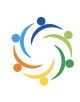                                        Changwon Welfare FoundationContentsOverview of Changwon City's 5-year plan for an age-friendly cityBackground on Age-Friendly City Planning	1Progress of Age-Friendly City Planning	3How to Develop an Age-Friendly City Plan for second phase 	4Status of Changwon City's aging population and senior-friendly indicatorsStatus of the aging population in Changwon	9Changwon Age-Friendly City Index Status	21Current Status and Implications of Changwon City as an Age-Friendly City	44Changwon City Age-Friendliness AnalysisChangwon City Age-Friendly Sensory Level Survey	49Changwon City	 Citizen Complaints Analysis	75Changwon City Elderly FGI	82	Expert IPS Research	103National and International Case StudiesSecond Phase Age-Friendly City Execution Plan (2023-2027) ProposalChangwon City's Second Phase Age-Friendly City Execution Plan	133Vision and goals in planning 	136Table of Contents<Table I-1> 	Scope of Reseach Contents	5<Table I-2> Research Methods	5<Table II-1> 	Population Trends Nationwide, Special Provinces, and Changwon (2016-2021) 	9<Table II-2> Changwon City Baby Boom Population (born 1995-1963), Future Population Estimates 12<Table II-3> Changwon City	 Senior Citizens' Gender and Population Ratio by district  (2022)	12<Table II-4> Changwon City Aging Population Ratio in Uichang-gu (2022)	13<Table II-5> Changwon City Aging Population Ratio in Seongsan-gu (2022)	14<Table II-6> Changwon City Aging Population Ratio in Masanhappo-gu (2022)	15<Table II-7> Changwon City Aging Population Ratio in Masanhoewon-gu (2022)	16<Table II-8> Changwon City Aging Population Ratio in Jinhae-gu (2022)	17<Table II-9> Changwon City Aging Population Requiring Protection Ratio (2021)	18<Table II-10> Status of Basic Livelihood Recipients in Changwon City (by Year, District, and Age Group)	19<Table II-11> Take-up rate of long-term care for the elderly in Changwon (2014-2021) 19<Table II-12> Changwon City Basic Pension Recipients and Take-up rate (2020)	20<Table II-13> Age-Friendly Indicators	21<Table  II-14> Barrier Free (BF) Certification Rate for Public Buildings (2020)	22<Table II-15> Regional Safety Rating Status (2020)	22<Table II-16> Satisfaction with safety against natural disasters (typhoons, earthquakes, landslides, etc.) (2020)	23<Table II-17> Air Pollution Rate by City (2021)	23<Table II-18> Walking Satisfaction Rate (2021)	 24<Table II-19> Traffic accident casualties by age group in Changwon (2019-2021)	24<Table II-20〉Traffic accidents in the elderly in Changwon (2019-2021)	25<Table II-21> Comparison of low-floor bus supply in Changwon (2019)	25<Table II-22> Traffic accidents while walking among the elderly (2019-2021)	26<Table II-23> Regional Transportation Safety Solutions (2021)	26<Table II-24> Transportation Satisfaction (2021)	27<Table II-25> Reasons for satisfaction with transportation (2021)	27<Table II-26> Reasons for dissatisfaction with transportation (2021)	28<Table II-27> Burden of housing expenses (rent, water, etc.) (2020)	28<Table II-28> Percentage of households below the Minimum Housing Standard (2020)29<Table II-29> Residential welfare facilities for the elderly (2022)	29<Table II-30) Residential Environment Satisfaction (2022)	30<Table II-31> Settle-down Intent in Gyeongsangnam-do and Changwon (2021)	30<Table II-32> Satisfaction with regional community (2020)	31<Table II-33> Favorability of locating elderly care facilities near residence (2020)	31<Table II-34> Number and Percentage of Elder Abuse Reports by District................32<Table II-35> Types of Elder Abuse by district (2021)	32<Table II-36> Shelters for Elderly Victims of Abuse (2022)	33<Table II-37> Status related to dementia in Changwon by district (2022)	33<Table II-38> Status of Information Education Center in Changwon (2022)	34<Table II-39> Pubic WIFI deployment (2020)	34<Table II-40> Public Wi-Fi Status in Changwon (2022)	34<Table II-41> Status of Nursing Home by type and district (2022)	35<Table II-42> Health and Welfare Facilities for the elderly (2022)	35<Table II-43> Elderly Home Care Facilities (2022)	36<Table II-44> Leisure and Welfare Facilities for the elderly (2022)	36<Table II-45> Status of Leisure and Welfare Facilities in Changwon (2022)	37<Table II-46> Leisure activities on weekends (2021)	37<Table II-47> Satisfaction with leisure activities (2021)	38<Table II-48> Types of Visits to Literature, Arts, Sprots Events (2021)	38<Table II-49> Average number of cultural, artistic, and sports events attended (2021) 	39<Table II-50> Difficulty with cultural leisure activities (2018)	39<Table II-51> Satisfaction with education environment - lifelong education (2021)	40<Table II-52> Status of Public Libraries by Special City (2022)	40<Table II-53> Basic Status of Libraries in Changwon by district	41<Table II-54> Public sports facilities area per capita (2020)	41<Table II-55> Status of organizations supporting Job for the elderly (2022)	42<Table II-56> Fields of support for elderly Job projects (2021)	42<Table II-57> Employed persons and employment rate by age (2022)	43<Table II-58> Job Satisfaction (2021)	43<Table III-1> Survey Subject Characteristics 	51<Table III-2> Age-friendly conditions - Outdoor environment and building area analysis results	53<Table III-3>Age-Friendly Conditions - Transportation Area Analysis Results	56<Table III-4> Age-Friendly Conditions - Housing and Residential Environment Area Analysis Results	59<Table III-5> Age-Friendly Conditions - Social Activities/Social Participation Area Analysis Results	61<Table III-6> Age-Friendly Conditions - Respect and Consideration Area Analysis Results	63<Table III-7> Age-Friendly Conditions - Jobs (Civic Participation and Employment) Area Analysis Results	64<Table III-8> Age-Friendly Conditions - Provision of Information on Daily Life (Communication/Information) Analysis Results	65<Table III-9> Age-Friendly Conditions - Local Social Services (Community Resources and Health) Area Analysis Results 68<Table III-10> Age-Friendly Rate prioritization analysis results	69<Table III-11> Subjective safety and convenience of life analysis results	70<Table III-12> Travel time for facility use analysis results	71<Table III-13> Life satisfaction analysis results	71<Table III-14> Residential Satisfaction and Intentions to Continue Residing Analysis Results	74<Table III-15> Keyword by area for complaint analysis	75<Table III-16> Deduction Results of keywords for creating a safe and convenient urban environment (in order of post frequency) 76<Table III-17> Deduction Results of keywords for Realizing Generational Integration by understanding and respect (in order of post frequency)...78<Table III-18> Deduction Results of keywords for healthy and leisurely retirement support area (in order of post frequency)...80<Table III-19> Seniors FGI Participants Characteristics	82<Table III-20> FGI Analysis Contents	83<Table III-21> IPA Questionnaire Contents 	103<Table III-22> General characteristics of survey subjects (IPA).................................104<Table III-23> Importance-Satisfaction Ratings and Rankings for the Eight Areas of Age-Friendly Cities	105<Table III-24> Importance-Satisfaction Evaluation and Ranking of Execution Tasks in Changwon	106<Table III-25> IPA Results Synthesis 	109<Table III-26> 	Domestic and International Examples of Changwon City's Age-Friendly City Policy Goals 	113<Table III-27> 	Status of Age-Friendly Monitoring Groups by local government	121<Table IV-1> Research Results for the establishment of second phase execution plan	135<Table IV-2> Changwon-type 	Age-Friendly second phase policy goals and changes in subgoals	137<Table IV-3> First Phase Detailed Business List Table	138<Table IV-4> Second Phase Detailed Business List Table	139Figure Table of Contents[Figure II-1] Key Population by Age and Baby Boom Generation (born 1995-1963)	11[Figure III-1] Survey Design	50[Figure III-2] Importance of Age-Friendly Conditions by Area	69[Figure III-3] Subjective safety and convenience of life	70[Figure III-4] Travel time for facility use	71[Figure III-5] Life satisfaction	73[Figure III-6] Resident Satisfaction and Intent to Stay	74[Figure III-7] Creating a safe and convenient urban environment area word cloud...77 [Figure III-8] Realizing generational integration with understanding and respect word cloud....79 [Figure III-9] Healthy 	Affordable	Elder Support Area Word Cloud	81[Figure III-10] PA analysis	 and the meaning and direction of the quadrant	107[Figure III-11] Age-Friendly City Eight 	Areas Importance-Performance Analysis	108[Figure III-12]	Changwon Age-Friendly City Performance Goal-Importance Analysis		109[Figure III-13] Jeju Universal Design	114[Figure III-14] Dijon, France Urban Pedestrianization Project	114[Figure III-15] Guadalajara, Mexico Urban Park Universal Design	115[Figure III-16]］Transportation Cards for Anshan City 	116[Figure III-17] Operation of Free Shuttle at Gangbuk-gu Office	117[Figure III-18] Yangpyeong-gun Welfare Circular Bus Route	117[Figure III-19] Orange County Transportation Information Update Plan	118[Figure III-20] Orange County Senior Welfare Center Route Information	118[Figure III-21] Promotion of long-life chair in Guri-si	119[Figure III-22] Manchester 'Take a Seat' campaign promotion video 	120[Figure III-23] Meeting of the Age-Friendly Monitoring Group in Dijon, France and homepage of the platform 	122[Figure III-24] Hong Kong CADENZA Project Introduction 	123[Figure III-25] Chigasaki City Welfare Resource Map 	124[Figure III-26] Plan for the Cleveland Medical Equipment Exchange	.[Figure III-27] Melville AMP Garden City Senior Friendly Space 	128[Figure III-28] Public service videos related to honoring the elderly in Sarja 	128[Figure III-29] Chigasaki City Lifetime Support Desk	129[Figure III-27]Cleveland gardening business (Summer Sprout) homepage and performance ......130[Figure IV-1]Policy Vision System for the 2nd Action Plan to Create Changwon-type Age-Friendly City ...-...136I. Overview of Changwon City's 5-Year Plan for an Age-Friendly CityBackground on Age-Friendly City PlanningProgress of Age-Friendly City PlanningHow to plan for the second phase of an age-friendly cityI. Overview of Changwon City's 5-Year Plan for an Age-Friendly CityBackground on Age-Friendly City Planning(1) Necessity of the studyO Establishing and promoting Changwon-type senior welfare policies for the growing elderly population- The ratio of the elderly population to the total population of Changwon City was 14.4% in 2020 (14.4%), and the number of elderly people is increasing significantly due to the entry of baby boomers into the elderly population since that year, and was 16.6% in December 2022 (Statistics Korea, 2022).- Changwon City's elderly population growth from 8.1% in 2010 to reach 14%, the threshold for entering an aging society, took about 10 years.- The proportion of the elderly population is increasing steeply, with Korea's entry into the super-elderly society expected in 2025 (Statistics Korea B, 2022).- As of November 2022, the proportion of elderly people in Changwon reached 16.6% (Statistics Korea, 2022), and the aging population is growing faster than the proportion of elderly people in future population estimates (Park Jong-seo, 2022).- Changwon needs to build an age-friendly environment to meet the rapid change to an ultra-elderly society Changwon's overall population is declining, but the number of elderly people is increasing rapidly, so various elderly policies are needed (Lee, et al., 2020).o Need for a mid- to long-term plan to maintain and develop Changwon as an age-friendly city- The Global Network of Age-Friendly Cities (GNAFCC) was established and operated by the World Health Organization (WHO, 2007) in an effort to improve the quality of life of the elderly through 'Active Ageing' as the population ages, and to create an environment that enables 'Aging-in-Place' in the community.- In October 2020, Changwon City was certified as a member of the WHO International Network of Age-Friendly Cities and implemented 38 projects under the first phase of the Age-Friendly City Plan under the three policy goals of 'creating a safe and convenient urban environment', 'realizing understanding and respectful generation integration', and 'supporting healthy and leisurely aging' (Lee et al., 2020).- As the implementation period of the 1st Age-Friendly City Plan is completed, it is necessary to establish and promote policies to continuously improve the quality of life of the elderly by evaluating the 3-year plan and establishing the next 5-year plan.O Need to establish a Changwon-type senior-friendly city plan that reflects the needs of the elderly- The WHO recommends that older people should be seen as having abilities and resources and encouraged to participate and contribute to their communities (WHO, 2007).- Older people are the most aware of what they need and are at the center of local government efforts to create age-friendly cities (WHO, 2019).- Cities in the WHO International Network of Age-Friendly Cities are also encouraging the participation of the elderly, and it is necessary to strengthen the initiative of the elderly in the creation of age-friendly cities in Korea (Choi Hee-Kyung, 2016).o Need for new old-age and creative elderly welfare policies due to socio-environmental changes- Due to changes in the social environment caused by COVID-19, the needs of the elderly are diverse in areas such as economy and health.- The COVID-19 crisis has revealed inequalities within the elderly population and the lack of civic politics for the elderly. With the widespread use of information and communication technology (ICT), the isolation and marginalization of the elderly have emerged, and welfare policies should be implemented to ensure the dignified lives of the elderly (Seok Jae-eun, 2021).- With the launch of Changwon Special City in 2022, it is promoting social welfare benefits, improvement of living infrastructure, and win-win development projects for balanced regional development (202C卜2025), and the project to create a regional-based smart city in 2022 (2022〜2024) is underway, requiring new measures and improvement of the city's urban environment.o Need for an elderly welfare plan that allows vulnerable people to live a comfortable life-Age-friendly cities are urban environments that are friendly to all age groups, not just older people, and that take into account different levels of use (WHO, 2007).-Active ageing is a lifelong process, and age-friendly cities allow all citizens to enjoy the environment, and can also contribute to improving the living conditions of vulnerable groups, such as improving the mobility and independence of people with disabilities and encouraging children and young women to participate in physical leisure and social activities (WHO, 2007).o Rationale- Article 7 of the Changwon City Ordinance on the Creation of an Age-Friendly City (Planning, etc.)（2） Research Objectiveso This study analyzes the status of the elderly in Changwon based on the elderly status and elderly friendliness indicators of Changwon, and aims to establish a plan for the development of elderly welfare suitable for the local characteristics of Changwon through the convergence of the needs of the elderly and the inspection of elderly friendliness.o To check the progress of the 1st Age-Friendly City Action Plan and evaluate the importance and satisfaction of the action plan according to the current situation in Changwon City to improve the effectiveness and efficiency of the project.o Established a five-year plan for an age-friendly city to improve the living environment for the elderly and socially vulnerable and lay the foundation for continued certification as a WHO Age-Friendly City.Progress of Age-Friendly City PlanningHow to establish a 5-year action plan for creating an age-friendly cityMethod for the second phase of an age-friendly city plan establishment(1) Scope of the studyo Temporal scopeo Spatial scope- Uicang-gu, Seongsan-gu, Masanhappo-gu, Masanhoewon-gu, Jinhae-gu in Changwon Cityo Content Scope- Who: Changwon City's Age-Friendly City does not only address people over the age of 65. It aims to create an urban environment where all citizens can age in place in their communities.and therefore targeted at all ordinary citizens. In particular, it takes into account the age group that will enter the elderly generation during the period of the Second Plan.- Analyzed based on WHO guidelines and Changwon City's three strategic goals<Table I-1> Content scope of the study(2) Method of Plan Establishmento The research for the establishment of Changwon City's 2nd Age-Friendly City Action Plan consisted of a survey, citizen sensitivity survey, expert survey, and literature review, as shown in <Table 1-2>.o In the survey, we analyzed statistical data on the actual situation of Changwon City's senior citizens through objective indicators and analyzed big data on senior citizens' complaints.o For the citizen experience survey, we conducted an elderly friendliness survey for Changwon citizens and analyzed the FGI (Focus Group Interview) of the elderly in Changwon City.o In the expert survey and literature review, case studies were conducted to identify policy priorities through expert IPA analysis and to propose new issues for the second plan.<Table I-2> Research MethodsHow to establish a 5-year action plan for creating an age-friendly cityO Analyzed statistical data on Changwon City's elderly-friendly status:In order to establish the 2nd plan, we want to check the status and demographic situation of the elderly in Changwon City as of 2022, and check the environment for each area and the age-friendly indicators surveyed in the 1st plan. 2020 Gyeongsangnam-do Citizens' Awareness Survey data (raw data)Extract the data of elderly people over 65 years old from the 2021 Gyeongsangnam-do Social Survey analysis datao Senior Friendliness Survey:To measure the degree of age-friendliness that Changwon citizens subjectively experience by utilizing the Changwon-type age-friendly policy quantitative evaluation indicators constructed in the 1st plan based on the WHO Age-Friendly City Guidelines.o Big data analysis of civil complaints in Changwon City:-Analyzing complaints, which are an active form of opinion expression, to identify words with a high frequency of expression through word clouds and indirectly listen to improvements to Changwon City. Due to the sensitivity of big data analysis, we want to identify the needs of each area of elderly friendliness based on the data analyzed by the information and communication officer of Changwon City Hall.o Analyzing seniors FGIs:- Conducted FGKs to directly address the specialized needs of vulnerable populations among seniorso IPA: importance-Performance Expert Analysis- To review the priority of action tasks through the analysis of the importance and performance of action tasks and policy goals for the creation of an age-friendly city in Changwon.o National and International Case StudiesIn order to make a second action plan according to the current situation of Changwon City, we want to analyze the cases of other local governments and overseas cities to propose an action plan suitable for Changwon.Changwon City Age-Friendly StatusStatus of the aging population in ChangwonChangwon City Age-Friendly City Index StatusCurrent Status and Implications of Changwon City as an Age-Friendly CityII. Changwon City's Age-Friendly StatusStatus of the aging population in Changwon1）Ratio of elderly aging in Changwon	o According to Statistics Korea (2022), the proportion of elderly people in the country as of November 2022 was 17.9% (9,232,214), Gyeongnam 19.4% (636,124), and Changwon 16.6% (1的，402), indicating that the country is on the verge of entering an ultra-elderly society with an elderly population of more than 20%.o High percentage of aging population-At the end of December 2021, the number of elderly people aged 65 and over in Gyeongnam was 18.4% (608,000), compared to 17.1% (8,851,000) nationwide.-The proportion of people aged 65 and over in Changwon City exceeded 14% in 2020, entering the elderly society by UN standards, and reached 15.5% (160,000 people) in 2021.-Compared to Suwon, Yongin, and Goyang, which were selected as special cities in 2022, the percentage of elderly people in Changwon as of 2021 was 11.7% (139,000), 13.9% (150,000), and 14.3% (154,000), showing the highest percentage of elderly people in the city.o Growing pre-elderly population-The proportion of people aged 60 to 64 who are about to enter the elderly generation is also higher in Changwon at 8.6% (88,000) than the national rate of 8.01% (4,136,000), and in other special cities, it is 6.8% (80,000) in Suwon, 5.9% (64,000) in Yongin, and 7.5% (81,000) in Goyang, indicating that the elderly population in Changwon is expected to increase.<Table II-1> Population Trends in Korea, Special Provinces, and Changwon (2016-2021)（Unit: thousand people, %）.1） The term "elderly" in this study refers to those aged 65 and over under the Elderly Welfare Act, which is used by the United Nations to define an aging society (document 1) and is commonly used in various policies and statistical data in Korea.Source: Ministry of the Interior and Safety「Population Status by Age」Note: December 2021 publication / data as of July 1 of each yearO Expect to see significant population fluctuations in the coming years as the baby boom generation moves from the working-age population to the elderly population.The youth population continues to decline, and the working-age population is increasingly moving into the elderly.In particular, the rapid rate at which baby boomers are moving into the elderly population, coupled with a declining working-age population, is expected to result in a significant increase in the rate of elderly population growth.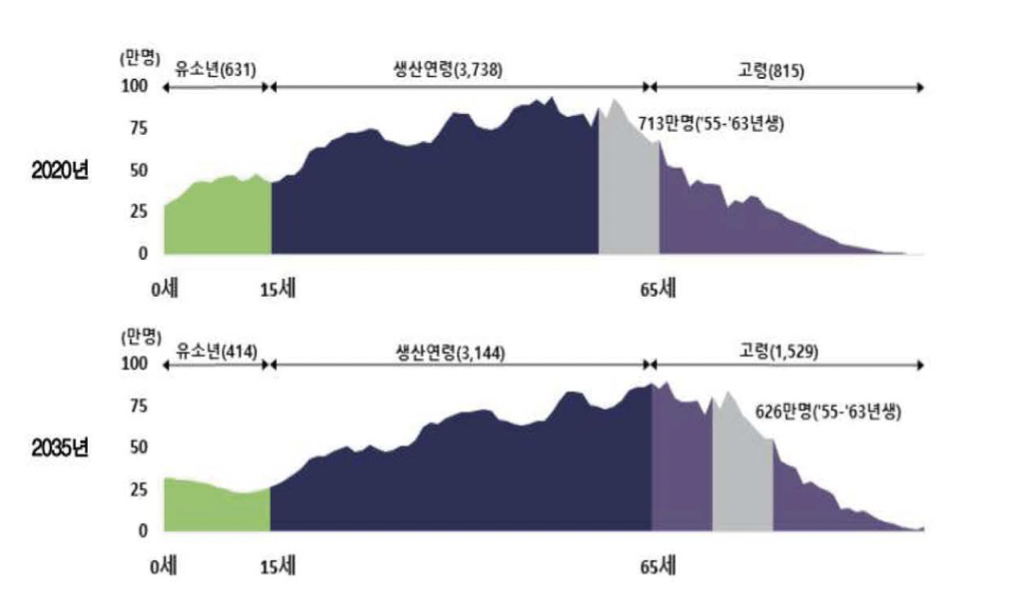 [Figure II- 1] Population by key age groups vs. Baby Boomers (born 1995-1963) / 2020, 2035Source: Statistics Korea, "Future Population Estimation Press Release”O The proportion of baby boomers in Changwon City is expected to gradually decrease starting in 2025.-Looking at future population projections, the percentage of baby boomers entering the working age category is expected to increase by 2025.However, starting in 2030, their share of the working-age population is estimated to gradually decline as baby boomers move into the elderly population.<Table II-2> Estimated future population of Changwon City's baby boom population (born in 95-63)(Units: people, %)Source: Gyeongnam Statistics "Future Population Estimates-Future Population Estimates by Age by City and County" j Note: 17-21 years are current data, and 25, 30, and 35 years are estimated data.Changwon City Distinguished Elderly Statuso Looking at the percentage of the elderly population in Changwon, the highest percentage of the elderly population aged 65 and over is in Masanhappo-gu (2.9%), followed by Masanhoewon-gu (20.0%), Jinhae-gu (15.7%), Uchang-gu (15.1%), and Seongsan-gu (10.3%).o Masanhappo-gu and Masan Member District are classified as super old societies because they are over 20% by the UN standard. In addition, Uichang-gu and Jinhae-gu, excluding Seongsan-gu, are classified as aging societies as they are over 14% by UN standards.o In terms of gender, the proportion of elderly women compared to men is higher in all wards except for the proportion of 65 to 74-year-olds in Seongsan-gu.o In the case of pre-elderly people (60 to 64 years old), the highest percentage was found in Masanhappo-gu (19.1%), followed by Masanhoeown-gu (18.8%), Uchang-gu (18.4 mats), Seongsan-gu (17.3%), and Jinhae-gu (14.3%), indicating that the number of elderly people is expected to increase.<Table II-3> Gender and Population Ratio of Senior Citizens in Changwon City (2022)(Units: people, %)Source: Ministry of the Interior and Safety, "Resident Registration Population Statistics," as of August 22.O Among the administrative districts of Changwon City, the highest percentage of elderly people was found in Daesan-myeon (33.5%), followed by Dong (22.0%), Bonglim-dong (17.2%), Myeonggok-dong (14.9%), Uichang-dong (13.4%), Bukmyeon (12.5%), and Palyong-dong (10.2%).o The proportion of elderly people in Daesan-myeon and Dong-eup exceeds 20% by UN standards, indicating that they belong to an ultra-elderly society.o For pre-seniors (60 to 64 years old), Daesan-myeon had the highest percentage (13.4%), followed by Bonglim-dong (10.6%), Dong-eup (10.1%), Myeonggok-dong (9.9%), Uichang-dong (9.0%), Bukmyeon (12.5%), and Palyong-dong (10.2%).<Table II-4> Percentage of elderly population by town, county, and district in Uichang-gu, Changwon (2022)(Unit: people)Source: Ministry of the Interior and Safety, "Resident Registration Population Statistics / As of Aug. 22O Among the administrative districts of Changwon City, Seongsan-gu has a relatively low percentage of elderly people compared to other districts, while the percentage of people in the 15-59 age group is high.o The highest percentage of elderly people was found in Woongnam-dong (18.3%), followed by Yongji-dong (12.2%), Bansong-dong (11.6%), Jungang-dong (10,0%), Sapa-dong (10.0%), Gaeumjeong-dong (9.1%), Sangnam-dong (9.1%), and Seongju-dong (8.0%).o The proportion of elderly people in Seongsan-gu is generally below 14%, which does not belong to an aging society, but the proportion of elderly people in Ngam-dong is above 14%, which belongs to an aging society according to UN standards.o For pre-seniors (60 to 64 years old), the highest percentage was in Woognam-dong (10.2%), followed by Sangnam-dong (9.2%), Sapa-dong (9.0%), Gaeumjeong-dong (8.7%), Yongji-dong (8.6%), Bansong-dong (8.5%), Seongju-dong (8.4%), and Jungang-dong (7.8%).<Table II-5] Percentage of elderly population in towns and villages in Seongsan-gu, Changwon-si (2022)(Units: people, %)Source: Ministry of Internal Affairs and Communications, "Resident Registration Population Statistics," as of August 22, 2018o Among the administrative districts of Changwon City, the highest proportion of elderly people in Masanhappo-gu was found in Jinjeon-myeon (45.3%), followed by Gusan-myeon (39.9%), Jinbuk-myeon (38.9%), Jasan-dong (26.2%), Odong-dong (25.4%), Happo-dong (25.1%), Munhwa-dong (24.7%), Wanwol-dong (24.6%), Banwol-dong (23.2%), Sanho-dong (23.2%), Gyobang-dong (22.0%), Jindong-myeon (21.3%), Gapo-dong (18.5%), Wolyoung-dong (13.9%), and Hyeon-dong (13.8%).o Except for Hyeon-dong, Wolyoung-dong, and Gapo-dong, the rest of the elderly population is above the UN standard of 20% and belongs to an ultra-low-cost society, confirming the high rate of aging compared to other districts.o Gapo-dong was classified as a high-poverty society by the UN standard of 14% or more, while Hyun-dong and Wolyoung-dong were not in the super-aged or aged societies.o For pre-senior citizens (60 to 64 years old), Gusan-myeon (15.4%) had the highest percentage, followed by Jinjeon-myeon (15.0%), Jinbuk-myeon (14.7%), Wanwol-dong (11.5%), Jisan-dong (11.2%), Happo-dong (10.9%), Odong-dong (10.6%), Jindong-myeon (10.2 objects), Banwol-dong (10.0%), Munhwa-dong (9.9%), Sanho-dong (9.8%), Gapo-dong (9.4%), Gyobang-dong (9.2%), Wolyeong-dong (7.8%), and Hyun-dong (7.1%).(Units: people, %)Source: Ministry of the Interior and Safety, "Resident Registration Population Statistics," as of August 22.O Among the administrative districts of Changwon City, the elderly population of Masan Member District was found to be the highest in Hoeseong-dong (33.6%), followed by Hoewon 1-dong (32.8%), Hoeseong 2-dong (27.1%), Guam 1-dong (26.4%), Bongam-dong (24.5%), Yangdeok 1-dong (24.4%), Hoewon 2-dong (23.7%), Seokjeon-dong (23.5%), Hapseong 1-dong (22.3%), Guam 2-dong (22.0%), Yangdeok 2-dong (15.0%), and Naeseo-eup (14.2%).o The proportion of elderly people in all towns and villages except Naeseo-eup and Yangdeok 2-dong is more than 20% according to the UN standard, indicating that they belong to an extremely old society.o Naeseo-eup and Yangdeok 2-dong are classified as elderly societies with more than 14% according to UN standards, and all wards in Masan Member District are elderly societies.o For pre-elderly people (60 to 64 years old), the highest proportion of Hoeseong-dong (13.4%), followed by Hoewon 1-dong (11.6%), Guam 1-dong (11.4%), Bongam-dong (11.4%), Synthetic 2 (11.3%), Yangdeok 1-dong (10.7%), Guam 2-dong (10.1%), Hapseong 1-dong (9.9%), Seokjeon-dong (9.8%), Hoewon 2-dong (9.5%), Yangdeok 2-dong (8.4%), and Naeseo-eup (8.1%).<Table II-7> Percentage of elderly population by town, county, and district in Masan Member District, Changwon City (2022)(Units: people, %)Source: Ministry of the Interior and Safety, "Resident Registration Population Statistics," as of August 22.O Among the administrative districts of Changwon City, Jinhae-gu has the highest percentage of elderly people (33.6%), followed by Taebaek-dong (33.5%), Yi-dong (24.2%), Byeongam-dong (22.6%), Gyeonghwa-dong (20.6%), Chungmu-dong (20.3%), Woong1-dong (18,0%), Deoksan-dong (17.0%), Ungcheon-dong (13.5%), Jaeun-dong (13.5%), Seok-dong (12.3%), and Pungho-dong, (12.3%), followed by Ungdong 2-dong (9.4%).o Chungmu-dong, Yeojwa-dong, Taebaek-dong, Gyeonghwa-dong, Byeongam-dong, and Lee-dong have an elderly population of more than 20% by the UN standard, indicating that they belong to an ultra-elderly society.o Deoksan-dong and Ungdong 1-dong are classified as aging societies by UN standards with more than 14%. o The pre-elderly (aged 60 to 64) had the highest rate of mobility (10.7%), and all of theNegatively, Taebaek-dong (10.4%), Gyeonghwa-dong (9.3%), Yeojwa-dong (9.2%), Eungdong-1 (9.0%), Byeongam-dong (8.7%), Jaeun-dong (7.8%), Deoksan-dong (7.2%), Pungho-dong (7.2%)，Seokdong (7.1%)，Ungcheon-dong (6.9%), Chungmu-dong (6.9%), and Eungdong-2 (5.1%).(Units: people, %)Source: Ministry of the Interior and Safety, "Resident Registration Population Statistics," as of August 22.Percentage of vulnerable Elderly populations in Changwon under nursing care and elderly living aloneo Looking at the proportion of the elderly population in Gyeongsangnam-do as of 2021, it can be seen that the proportion is higher (5.85) compared to the nation (4.9).o When examined by ward in Gyeongsangnam-do, it can be seen that Masanhappo-gu has the highest proportion of elderly people on urinary protection [Happo-gu (6.6%) > Member-gu (5.3%) > Jinhae-gu (4.3%) > Uichang-gu (3.9%) > Seongsan-gu (2.4%)].<Table II-9> Percentage of elderly people receiving nursing care in Changwon (2021)（Unit: people >>Notes: （Number of people aged 85 and over + people aged 65 and over to 84 living alone） 4- Total population x 100Source: Ministry of the Interior and Safety, Resident Registration Population Status as of early September 2022 / Statistics Korea. Population Census. As of the end of August 2022（2） Basic Livelihood Recipients ）o The number of basic needs recipients in Changwon City decreased slightly until 2017, but began to increase in 2018 and has increased significantly since 2020.o Looking at the status of basic living recipients in Changwon City, it can be seen that Masanhappo-gu has the highest number of basic living recipients based on the total number of Changwon citizens (Happo-gu〉Hoewon-gu〉Uichang-gu〉Jinhae-gu > Seongsan-gu).o When looking at recipients by age of Changwon citizens, it can be seen that the number of basic living recipients who are early elderly, aged 65-74, is the largest (65-74 > 75- 84〉85+).(Units: people, %, households)(Unit: people)Source (A): Statistics Korea (2021) 「2019 Gyeongsangnam-do Changwon City Basic Statistics JSource (B): Ministry of Health and Welfare (2022.7), "Number of recipients by age of basic life security (general)."j(3) Elderly long-term care recipientso The national and Gyeongsangnam-do long-term care receipt rates for the elderly have been steadily increasing since 2014, and while Gyeongsangnam-do has a higher receipt rate (11.1%) than the national average (10.2%), Changwon-si has a lower receipt rate (8.5%) than the national average (10.2%).o Among the five wards in Changwon, Seongsan-gu has the lowest long-term care receipt rate for the elderly (7.1%) and the highest (9.8%), with Jinhae-gu having the closest ratio to the national average.<Table II-11> Long-term care receipt for the elderly in Changwon City (2014-2021)(Units: people, %)Source: National Health Insurance Corporation = "Statistics on Long-Term Care Insurance for the Elderly" / Ministry of the Interior and Safety, "Resident Registration Statistics," each year(4) Basic pensionerso Gyeongsangnam-do's basic pension receipt rate is higher (72.5%) compared to the national rate (66.7%), which means that the proportion of elderly people in Gyeongsangnam-do is relatively higher compared to the national rate.- Changwon City's basic pension recipients and receipt rate is 150,824 (65.7%).When gender is taken into account, we can see that women have a higher relative number of basic pension claimants and receipt rates compared to men<Table 11-12> Basic pension recipients and benefits in Changwon City (2020)(Units: people, %)Sources: Ministry of Health and Welfare (2020)r "2020 Basic Pension" / Gyeongsangnam-do (2021)f "2021 Gyeongsangnam-do Basic Pension" LChangwon City Elderly Friendly City Index StatusAge-Friendly Index Analysis Overview<Table II-13> Age-Friendly IndicatorsActual Analysis by Age-Friendly Indicators(1) Creating a safe and comfortable urban environment① External environment and facilitieso Regarding public buildings, Changwon City has the second highest percentage of barrier-free (BF) certified buildings after Incheon Metropolitan City (18.2%).o No parks in Changwon have been certified as barrier-free.o The cities with barrier-free certification for pedestrian paths are Seoul, Daegu, and Daejeon.with the most certifications at 5.<Table II-14> Percentage of public buildings certified as BF (Barrier Free) (202)Source: Changwon Municipal Research Institute (2020: 119,134,143)｛Unit: %)o Changwon City's community safety rating shows that fire, life safety, suicide, and infectious diseases are excellent with a rating of 2, while the safety ratings for crime and traffic accidents are moderate with a rating of 3 each.o When comparing Suwon, Yongin, and Goyang districts, crime is rated 3, and the safety of other districts is generally rated 1-2, indicating that traffic accidents and crime are relatively low.o Changwon City's safety ratings for suicide and infectious diseases increased by one level year-on-year.<Table II-15> Regional Safety Rating Status (2020)（Unit: Grade)Source: Ministry of the Interior and Safety, "Local Safety Rating Status"Stock price: December of the previous yearNote 2） : Local safety ratings are divided into five groups: metropolitan cities and provinces, basic cities and counties, and districts, with a ratio of 10% for the first grade, 25% for the second grade, 30% for the third grade, 25% for the fourth grade, and 10% for the fifth grade.Note 3) : * indicates number of grade increases year-over-yearO Changwon citizens' satisfaction with safety against natural disasters is 15.0%, which is 7.6% lower than the average of other special cities (22.6%) and 6.1% lower than the average of special metropolitan areas (21.1%).<Table II-16: Safety satisfaction with natural disasters (typhoons, earthquakes, landslides, etc.) (2020)o The air quality index for each city is categorized as 0-15 good, 16-35 fair, 36-75 poor, and 76 and above very poor for ultrafine particles. The fine particulate matter is categorized as 0-30 good, 31-80 moderate, 81-150 poor, and 151 and above very poor.◦ Gyeongsangnam-do and Changwon-si showed the same level of ultrafine dust at 13 µg/m3, but for fine dust, Gyeongsangnam-do showed 20µg/m3 and Changwon-si showed slightly higher at 22 µg/m .3o The overall monthly average pollution levels for Changwon City are all in the good range, indicating good overall health.<Table II-17> Air pollution by city (2021)（Unit: µg/m3 ）Source: Statistics Korea, "Air Pollution by City by Month"Note: As of October 2021, overall monthly average pollution levels are indicative and do not represent a national average.O When looking at walking satisfaction in Changwon compared to Gyeongsangnam-do, the proportion of people who consider it good (moderately good or better) is higher.O Changwon's residential area satisfaction rate (good) is 89.9%, 3.8% higher than Gyeongnam's residential area satisfaction rate (good) of 86.1%.o Changwon's downtown area satisfaction (favorable) was 86.5%, 2.3% higher than Gyeongnam's downtown area satisfaction (favorable) of 84.2%.<Table II-18> Walking Satisfaction (2021)（Unit: %）Source: Gyeongsangnam-do Social Survey (2021)② Transportation convenienceo When looking at traffic accident casualties by age group in Changwon City, the number of casualties under the age of 50 in 2021 is showing a decreasing trend compared to 2019 and 2020 (2019: 23 cases, 2020: 25 cases, 2021: 10 cases).o While the proportion of injuries, serious injuries, and minor injuries among casualties was roughly similar from 2019 to 2021, the proportion of deaths among casualties aged 65 and older in 2021 was significantly higher than in the previous year, 2020 (2020: 28.8% / 2021: 53.8%).<Table II-19> Traffic Accidents by Age Group in Changwon City (2019-2021)（Unit: case, %）Source: National Highway Traffic Safety Administration_Casualties by age group by state, city, and district.O Looking at the number of traffic accidents involving the elderly in Changwon City, there is an overall decreasing trend (2019: 703 / 2020: 670 / 2021: 615).o Compared to 2020, the number of fatalities of elderly traffic accidents in Changwon City in 2021 was slightly higher (2020: 16 / 2021: 28).<Table II-20> Traffic accidents for the elderly in Changwon (2019-2021)(Unit: cases)Source: Traffic Accident Analysis System (2022)_Accident Analysis by Region_Elderly Accidents Note: Traffic accidents in which the victim or offender is an elderly person.O Changwon has the 4th highest low-floor bus penetration rate compared to the 8 largest metropolitan areas (Seoul > Daegu > Daejeon > Changwon > Busan > Gwangju > Incheon > Ulsan).Still low penetration (27.3%) compared to Seoul (50.7%), a public metropolis<Table II-21> Comparison of low-floor buses in Changwon (2019)(Unit: car，%)Source: Changwon Municipal Research Institute (2019: 45)o From 2019 to 2021, the number of traffic accidents among the elderly walking in Changwon City has shown a decreasing trend (2019: 838 cases / 2020: 657 cases / 2021: 598 cases).o Looking at the number of traffic accidents in light of the increasing number of elderly people, the number of people per traffic accident is increasing.<Table II-22> Traffic accidents among the elderly (2019-2021)(Units: cases, people)Source : Traffic Accident Analysis System (TAASK2022)O When looking at the percentage of people in Gyeongsangnam-do and Changwon-si who consider it important to solve local traffic safety, the overall numbers are similar.O Changwon City has a higher percentage of solutions for drunk driving enforcement, driver/pedestrian safety awareness, and measures for elderly drivers than Gyeongnam as a whole.O In the case of drunk driving enforcement, Changwon (13.7%) is 3.6% higher than Gyeongsangnam-do (10.1%), and in the case of elderly driver measures, Changwon (9.0%) is 2.5% higher than Gyeongsangnam-do (7.5%).<Table II-23> Regional Transportation Safety Solutions (2021)（Unit: %）Source: Gyeongsangnam-do Social Survey (2021)O When comparing satisfaction with transportation in Gyeongsangnam-do and Changwon-si, the percentage of satisfaction with taxis is higher in Gyeongsangnam-do, and the percentage of satisfaction with city buses is higher in Changwon-si.O [Gyeongsangnam-do: taxi(32.3%) > city bus(28.4%) > intercity bus(27.5%) > KTX(16.6%) > subway(10.7%)][Changwon City: City bus (50.6%) > taxi (46.4%) > intercity bus (32%) > KTX (19.2%) > underground rail (2.6%)]o Overall, including Changwon City, the dissatisfaction rate with city buses in Gyeongnam is high.(No. 1 dissatisfaction: city buses in both Gyeongsangnam-do (20.3%) and Changwon-si (10.4%))<Table II-24> Satisfaction Rate with Transportation (2021)(Unit: %)	Gyeongsangnam-do	Changwon-siSource: Gyeongsangnam-do Social Survey (2021)O When looking at the reasons for satisfaction with transportation in Gyeongsangnam-do and Changwon-si, the percentage of satisfaction with bus arrival information was high (28.0%) in Gyeongsangnam-do, and the percentage of satisfaction with convenient bus facilities (vehicles, stops, etc.) was high (29.6%) in Changwon-si.o Compared to Gyeongsangnam-do, Changwon-si showed a higher level of satisfaction with transportation, with 6.2% more people reporting 'convenient bus facilities' and 4.7% more people reporting 'convenient transit discounts'.<Table II-25> Reasons for transportation satisfaction (2021)（Unit: %）Source: Gyeongsangnam-do Social Survey (2021)O When looking at the reasons for dissatisfaction with transportation in Gyeongsangnam-do and Changwon-si, the highest percentage was due to the lack of bus routes (Gyeongsangnam-do: 52.5% / Changwon-si: 49.3%).o The rate of reckless driving was 29% higher in Changwon than in Gyeongsangnam-do.<Table II-26> Reasons for Transportation Dissatisfaction (2021)（Unit: %）Source: Gyeongsangnam-do Social Survey (2021)③ Housing stabilityo The degree of housing cost burden in Changwon City is 263%, which is lower than the average of other special cities (28.7%) and the average of special metropolitan areas (27.4%).<Table II-27> Burden of housing expenses (rent, water bill, etc.) (2020)（Unit: %）O Minimum Housing Standard means that the Ministry of Land, Infrastructure, and Transport has set the minimum housing standards necessary for people to lead a comfortable and livable life, including area, waterproofing, and facilities.O The percentage of households that do not meet the minimum housing standard in Changwon is 7.5%, which is high compared to special metropolitan areas and other special cities except Seoul.<Table II-28> Percentage of households not meeting minimum housing standards (2020)o When comparing residential welfare facilities for the elderly by city, Suwon City has the most facilities (9).o Changwon (2) and Yongin (0) have low numbers of residential welfare facilities for the elderly.<Table II-29> Residential welfare facilities for the elderly (2022)（Unit: Number)O When looking at satisfaction with living conditions in Gyeongsangnam-do and Changwon-si, the overall satisfaction rate is high (63% or more satisfied).o Overall, the rate of satisfaction with housing environment was higher in Gyeongsangnam-do than in Changwon-si (70.7% in Gyeongsangnam-do and 76.8% in Changwon-si), and the rate of dissatisfaction with parking lots was 5.1% lower in Changwon-si than in Gyeongsangnam-do.<Table II-30> Residential Environment Satisfaction (2021)（Unit: %）Source: Gyeongsangnam-do Social Survey (2021)O When comparing Gyeongsangnam-do and Changwon-do, it was found that Changwon-do's residency rate was 17.3% higher than Gyeongsangnam-do.<Table II-31> Intent to stay in Gyeongsangnam-do and Changwon-si (2021)（Unit: %）Source: Gyeongsangnam-do Social Survey (2021)Achieve generational integration with understanding and respectRespect and Social Inclusiono Satisfaction with the local community is on par with the average for other special districts and 4.6% higher than the average for special districts (23.4%).<Table II-32 Satisfaction with community (2020)Source: Changwon Municipal Research Institute (2020: 114)（Unit: %）O The approval rate for locating elderly care facilities near residences in Changwon is lower than the average of special metropolitan areas and other special cities, and all except Daegu Metropolitan City have higher approval rates than Changwon.<Table II-33> Favorability of locating elderly care facilities near residence (2020)（Unit: %）O When looking at the number of reports of elder abuse, Gyeongsangnam-do has the third highest rate compared to other metropolitan areas (Seoul, Busan, Gyeongsangnam-do).O When compared by special cities, Changwon City has the highest rate of elder abuse reports (Changwon: 128 cases, Goyang: 108 cases, Suwon: 96 cases, Yongin: 85 cases).<Table II-34> Number and Percentage of Elder Abuse Reports by City and District (2022)Source: Ministry of Health and Welfare (2022: 88), 『2021 Elder Abuse Reporting TaxNotes: There is a difference between the overall elder abuse statistics (6,774 cases) and the statistics by type of elder abuse (10,624 cases) because elder abuse can be a combination of two or more types of abuse.O When looking at the number of elder abuse types by special city, Changwon City has the highest total number of abuse cases (Changwon: 79 cases, Suwon: 70 cases, Goyang: 67 cases, Yongin: 55 cases). In particular, emotional abuse accounts for a high percentage (Changwon: 93% > Suwon: 78% > Goyang: 49%, Yongin: 47%). of the cases.o Compared to Gyeongnam as a whole, it accounts for a large percentage of the total number of elder abuse cases <Table ||-35> Types of elder abuse by city and district｛2021）（Unit: cases, %）Source: Ministry of Health and Welfare (2022: 88), 「2021 Elder Abuse Status ReportjNotes: There is a difference between the overall elder abuse statistics (6,774 cases) and the statistics by type of elder abuse (10,624 cases) because elder abuse can be a combination of two or more types of abuse.O When looking at the number of shelter facilities for elderly victims of abuse, it is found to be at an average level compared to the rest of the country, and in Gyeongsangnam-do, one facility was established in Changwon-si.<Table II-36> Shelters for Elderly Victims of Abuse (2022)（Unit: Points)Source: Ministry of Health and Welfare (2022) "Status of Elderly Welfare Facilities”O Compared to the national estimated dementia prevalence of 7.24%, which was reported by the Dementia Relief Center "Dementia Today" in Changwon City, Gyeongsangnam-do, the prevalence of dementia in Changwon City is higher than 8% in all five wards.o Estimated number of dementia patients: Happo-gu (3,500) > Uichang-gu (2,879) > Hoewon-gu (2,714) > Jinhae-gu (2,5) > Seongsan-gu (1,505)<Table II-37> Status of dementia related to differentiated dementia in Changwon City (2022)（Unit: people, %）@ Communication and informationO Looking at the current status of the Changwon Information Education Center, the highest number of courses is in Masan Happo-gu and Jinhae-gu (Happo-gu and Jinhae-gu: 15 courses, Seongsan-gu: 12 courses, and Uichang-gu and Myeongbuk-gu: 10 courses).o Seongsan-gu had the highest number of digital learning centers (5).<Table II-38> Status of Changwon City Information Education Center (2022)Sources: Changwon City Hall, Digital Learning Center {2022}Note: The total number of courses excludes duplicate courses，Digital Sound Theater has different program details.O When comparing the level of public Wi-Fi deployment in metropolitan areas, it is found to be significantly lower than other regional indicators (metropolitan average: 5.4km2, Changwon City: 1.6km2)0 These figures show a low rate of public Wi-Fi deployment when compared to the metropolitan average of 1 million (ex: 2.3km2 > Changwon City: 1.6km2）<Table II-39> Public Wi-Fi Deployment Level（2020）O Looking at the current status of public Wi-Fi in Changwon, Masan Happo-gu has the highest Wi-Fi penetration (Happo-gu〉Hoewon-gu〉Uichang-gu〉Seongsan-gu〉Jinhae-gu).<Table II-40> Changwon City Public Wi-Fi Status (2022)Source:Public Wi-Fi {2022》Healthcare and community careO Looking at the status of medical institutions by city and district, Changwon has the highest percentage of medical clinics (587), followed by pharmacies (428), dental clinics (331), and oriental medicine clinics (282).<Table II-41> Status of Nursing Homes by Type by City and District (2022)（Unit: Points)Source: National Health Insurance Service, Korea Health Insurance Review and Assessment Service (2/4/2022) "Health Insurance Statistics"Note: Psychiatric hospitals added starting in 2021. Midwifery is excluded due to lack of association with older adults.O Special cases of elderly medical welfare facilities Comparing the status of elderly care facilities and elderly care communal living homes by city, the lowest number of facilities (elderly:203〉yongin:120〉suwon:93 > Changwon:46) is secured.<Table II-42> Healthcare and welfare facilities for the elderly (2022)（Unit: Places)O Comparing home-based elderly welfare facilities by special city, Changwon City has the most home-based elderly welfare facilities (178).<Table II-43> Home Elderly Welfare Facilities (2022)（Unit: Points)Source: Ministry of Health and Welfare (2022) “Status of Senior Welfare Facilities”（3）	Supporting healthy and leisurely retirement① Leisure and social activitieso When comparing leisure facilities for the elderly by city, Changwon City has a relatively high number of leisure facilities for the elderly (Changwon: 1,056 facilities, 866 for people, 579 for cats, and 532 for water).<Table II-44> Leisure Facilities for the Elderly (2022)（Unit: Points)Source: Ministry of Health and Welfare (2022｝「Status of Welfare Facilities for the Elderly」)O Distinction When comparing leisure facilities for the elderly, it is found that there are relatively more leisure facilities for the elderly in Masanhappo-gu (Masanhappo-gu: 307 places > Uichang-gu: 250 places〉Jinhae-gu: 198 places〉Masanhoewon-gu: 183 places〉Seongsan-gu: 122 places）.<Table II-45> Status of Leisure and Welfare Facilities in Changwon City (2022)(Unit: Points)Source: Changwon City Hall website (June 2022), "Status of Changwon City Social Welfare Facilities, Senior Center, and Senior College (Senior Classroom)."O When looking at leisure activities on weekends, Gyeongsangnam-do has the highest percentage of TV viewing (48.1%), followed by relaxation activities (13.9%), computer games (12.4%), etc.O In Changwon, the proportion of TV viewing (68.8%) is higher than in Gyeongsangnam-do, followed by relaxation activities (14.4%) and hobbies and self-development activities (6.4%).<Table II-46> Weekend leisure activities (2021)（Unit: %）O When looking at satisfaction with leisure activities, Gyeongsangnam-do and Changwon-si differed in the percentage of "moderate" for cultural leisure facilities and overall leisure activities by more than half, but when comparing the percentage of satisfied and dissatisfied, the percentage of dissatisfied is relatively higher.<Table II-47> Satisfaction with leisure activities (2021)（Unit: %）Source: Gyeongsangnam-do Social Survey (2021)O Compared to Gyeongsangnam-do, Changwon-si has a 12.2% higher rate of "none" when it comes to attending events such as culture and arts.o In Gyeongsangnam-do, the highest percentage of people attending cultural and artistic events is movies (73.4%), followed by sports (20.2%), museums (15.9%), etc.o In Changwon-si, the highest percentage of people attending cultural and artistic events is in order of movies (32.6%), followed by sports (25.3%), concerts (15.8%), etc.<Table II-48> Culture, Arts, and Sports-Type of Event Attendance (2021)（Unit: %}O In Gyeongsangnam-do, when looking at the average number of times a person watched culture and arts, the rate of movie viewing was the highest (3.3 times), followed by sports (2.9 times), and other (2.2 times).o Similar to Gyeongsangnam-do, the proportion of moviegoers (2.03 times) was the highest in Changwon-si, followed by sports (1.83 times), art museums (1.7 times), etc.<Table II-49> Average number of cultural, arts, sports, and events attended (2021)(Unit: count)Source: Gyeongsangnam-do Social Survey (2021)o Among the questions in the Community Needs Survey, those who responded with difficulty (4 to 6) to "Difficulties related to cultural and leisure activities" were as followsO Compared to the national average (27.5%), Sacheon (56.6%) > Geoje (49.0%) > Changwon (37.4%) Tongyeong (28.9%) > Milyang (27.9%) in Gyeongsangnam-do reported that cultural leisure activities are difficult.<Table II-50> Difficulty with cultural leisure activities (2018)(Unit: %)O When looking at satisfaction with the educational environment for continuing education, the number of respondents who were satisfied with the educational environment in Changwon City compared to Gyeongsangnam-do was 64.7%, and 59.8% in Gyeongsangnam-do, indicating that Changwon was 4.9% higher.<Table II-51> Satisfaction with Education Environment - Lifelong Education (2021)（Unit: %）Source: Gyeongsangnam-do Social Survey (2021)O Changwon City has 18 public libraries, the fewest among the four special cities, and the number of people served by one public library is also the highest in Changwon City.<Table II-52> Status of public libraries by special city (2022)Source: Changwon Internal resources (as of July 31, 2022)o In terms of library membership to population ratio, Seongsan-gu (9%) > Jinhae-gu (24.1%) > Masanhoewon-gu (17%) > Masanhappo-gu (15%) > Uichang-gu (13.1%).o In terms of the percentage of senior citizens (50+) among library members, Seongsan-gu (20,8%) > Masanhappo-gu (20.3%) > Masanhoewon-gu (19.1%) > Uichang-gu (16.3%) > Jinhae-gu (15.6%) > in order.<Table II-53> Basic Status of Changwon City Distinguished Library (2022)（2022. 7. 31. as of)Source: Changwon City internal data (2022)O Public sports facilities are sports facilities owned and managed by the government or local governments and include professional sports facilities and recreational sports facilities.O Professional sports facilities refer to facilities that can be used for competitions and athletes' training, whereas recreational sports facilities are those that can be easily accessed by city residents. Changwon City's per capita area of public sports facilities is 0.55m2 /person, which is 0.43m2 /person short of the average (0.98 m2/person) of other special cities.<Table II-54> Public Sports Facilities Per Capita (2020)Source: Changwon Municipal Research Institute (2020: 87)② Utilizing human resourcesO Comparing the status of elderly work support organizations by special city, Changwon City has five elderly work support organizations compared to one in other special cities.<Table II-55> Status of Elderly Work Support Organizations (2022)(units: places, people)Source: Ministry of Health and Welfare (2022) “Status of Elderly Welfare Facilities”O When looking at the areas of support for the elderly in Changwon City, the highest percentage of support activities for vulnerable groups (9.5%) was for public facilities management (16.9 mats), followed by community environment improvement (16.5%), etc.<Table II-56> Fields of support for senior citizen job projects (2021)（Unit: %）Source: Gyeongsangnam-do Social Survey (2021)o When looking at the employment and employment rates by age for each special city, Suwon City has a relatively high employment and employment rate (Suwon: 60.9% > Goyang: 60.3% > Changwon: 58.7% > Yongin: 57.6%).o In Changwon City, the employment and employment rate for those aged 65 and older is higher than in other special cities. (Changwon: 45.9% > Goyang: 42.0% > Suwon: 35.3% > Yongin: 34.2%)<Table II-57> Employed Persons and Employment Rate by Age (2022)（Unit: thousand people, %）.Source: Statistics Korea (2022) "Regional Statistical Survey”O Gyeongsangnam-do and Changwon-si have relatively high percentages of "moderately satisfied" and "slightly satisfied" job satisfaction.O Looking at the indicator of job satisfaction in detail, the average dissatisfaction with the indicator is 19% in Gyeongsangnam-do and 12.8% in Changwon-si, but the percentage of dissatisfaction with wages is relatively high at 27.5% and 21.2% in both Gyeongsangnam-do and Changwon-si.<Table II-58> Job satisfaction (2021)（Unit: %）Source: Gyeongsangnam-do Social Survey (2021)Current Status and Implications of Changwon City as an Age-Friendly CityO Changwon City's ratio of seniors aged 65 and over to the total population based on demographic factors is 18.4%, which is 1.3% higher than the national rate of 17.1%. 1.3% higher than the national rate of 18.4%, indicating the need for continuous support and long-term measures for the elderly population.Comparative analysis of three other special cities with similar population size: Goyang, Yongin, and Suwon over the past five years (2016-2021) The increase in the proportion of the elderly ranged from 3.0% to 3.6%, but in Changwon, the increase was 4.5%. This shows that the proportion of elderly people in Changwon is higher than that of other special cities with similar population size, which means that Changwon needs to improve its urban environment as a special city with a large increase in the elderly population.In particular, policies for citizens entering the elderly should be expanded as the gap in the proportion of the elderly is expected to deepen after 2020, when the Korean baby boomers (1955-1963), whose birth rate has increased rapidly in Korean society, enter the elderly, and by 2035, when all baby boomers will be elderly.o Based on the five districts of Changwon (Shengsan, Uichang, Masanhappo, Masanhoewon, and Jinhae), Masanhappo district  has the highest aging rate (22.9 mats), and among the five districts, Masanhappo and Masanhoewon districts have already exceeded 20% of the elderly by UN standards, making it an ultra-elderly society.It was found that there is a disparity in the proportion of the elderly population. This means that there is a disparity in the proportion of the elderly population even within the Changwon City area, which means that age-friendly policies should be implemented according to the region.Specifically, there are 12 Masanhappo-gu, 10 Masanhoewon-gu, 6 Jinhae-gu, and 2 Uchang-gu, while Seongsan-gu does not have any towns and villages classified as ultra-elderly communities. In detail, support should be provided according to the local characteristics of each town and village.o Changwon City has a high percentage of elderly people compared to the national average, but the percentage of vulnerable groups is lower than the national average. It is necessary to provide support to the general elderly population while ensuring that there are no blind spots.Number of elderly people receiving long-term care (National: 4.9% > Changwon: 4.3%), number of elderly people receiving long-term care (National: 10.2% > Changwon: 8.5%), and number of basic pensioners and recipients (National: 66.7% > Changwon: 65.7%).o Data on indicators related to Changwon's 1st strategic goals (① Creating a safe and convenient urban environment, ② Realizing understanding and respect for generational integration, and ③ Supporting healthy and leisurely retirement) in accordance with WHO guidelines showed that Changwon's standards were generally good compared to the rest of the country, but certain indicators related to the creation of an age-friendly city compared to other special cities with similar population sizes showed a number of declines, indicating the need for measures in related areas.Traffic accident safety rating and crime rating are 3, which is lower than other cities, and efforts are needed to improve the safety rating (Traffic accident safety rating: Suwon 1, Yongin 1, Cat 2, Crime safety rating: Suwon 5, Yongin 1, Cat 2).The number of residential welfare facilities for the elderly is low and needs to be expanded (Suwon: 9, Goyang: 8, Changwon: 3, Yongin: 2).The level of public Wi-Fi deployment is low, and related infrastructure needs to be expanded to improve information accessibility (average in special cases: 2.3 m2  Changwon: 1.6 m2)The number of medical welfare facilities for the elderly is the lowest during the special period, and related facilities need to be expanded (total: 203, capacity: 120, source: 93, window: 46).The number of public libraries in the city is the lowest, and it is necessary to expand public libraries for the leisure of the elderly (Suwon: 27, Goyang: 20, Yongin: 19, Changwon: 18).-The area of public sports facilities per capita in Changwon is 0.55m2 /person, which is the average of other special cities (0.98m2 /person). There is a need to expand public sports facilities.o Among the secondary data with quantitative figures of indicators that can be checked for age-friendliness, there were many data that could not be checked because they were only provided at the city or provincial level, and the data for Changwon City was not provided. Statistical surveys at the city, county, and district level are needed to identify the specificities of Changwon City, and it is necessary to understand the differences between the characteristics of Changwon City and other cities through surveys and interviews.Changwon City Elderly Friendliness AnalysisChangwon City Age Friendly SurveyChangwon City Complaints Big Data AnalysisChangwon City Senior Citizens FGIExpert IPA researchNational and international case studiesIII. Analysis of Changwon City's Age FriendlinessChangwon City Age Friendly Survey1) Survey DesignO Survey Population-The survey population is defined as citizens aged 18 or older living in Changwon City as of April 2022.o Sampling method-The sampling frame uses Stratified Assignment Random Sampling, a method of probability sampling in which each member of the population has an equal chance of being included in the sample, with proportional allocation by region, gender, and age based on the April 2022 census of the Ministry of the Interior and Safety.o Sample size- The total valid sample used in the analysis was 800.- Of the valid sample, 400 were general citizens and 400 were elderly (65+) o Sample error-The results have a margin of error of ±3.46% at a 95% confidence level.- Interpretation of findings cannot be interpreted as "statistically different" when the difference in response rates per item is within 6.92 percentage points.- Sample error is due to the characteristics of the sample and the survey method and is used as a reference for interpreting the survey results.o Survey Tools and Methods- Use Structured Questionnaires as a survey tool- The survey consisted of a face-to-face interview with a structured questionnaire.Survey Design[Figure III-1] Survey Design3) Analysis resultso The effective sample used to analyze the results of the survey to establish a five-year action plan for creating an age-friendly city was as followso The population under the age of 65 was 400 (50%), and the population over the age of 65 was 400 (50%), separating the general public and the elderly, with 65 (8.1%) in their 20s and under, 59 (7.4%) in their 30s, 76 (9.5松) in their 40s, 136 (17.0%) in their 50s, 215 (26.9%) in their 60s, and 249 (31.1%) in their 70s and over.<Table III-1> Characteristics of Survey Participants（Unit: people, %）（1） Outdoor Environment and BuildingsO "Public spaces around my home are clean and pleasant": 1.9% not at all, 6.5% not at all, 32.5% moderately, 45.1% yes, and 14.0% very much yes. When analyzed on a scale of 1 to 5, the average for those under the age of 65 was 3.67, and the average for those over 65 was 3.59.o "The roads in India that I frequently use are flat and free of obstacles, making it easy to walk around": 0.6% not at all, 13.1% not at all, 38.4% moderately, 39.6% agree, and 8.3% strongly agree. On a scale of 1 to 5, the average for those under the age of 65 was 3.46, and the average for those over 65 was 3.38.o 'At crosswalks or narrow alleys, drivers must yield to pedestrians to allow them to pass safely.The results of the "I do" item were 2.0% not at all, 13.6% not at all, 35.5% moderately, 40.3% yes, and 8.6% strongly. On a scale of 1 to 5, the average for those under 65 was 3.44, and the average for those over 65 was 3.36.o "My neighborhood is safe because there is a clear separation between driveways and sidewalks": 3.0% did not agree, 11.9% disagreed, 32.5% agreed, 43.6% agreed, and 9.0% strongly agreed. When analyzed on a scale of 1 to 5, the mean for those under the age of 65 was 3.53, and the mean for those over 65 was 3.35.o "Crosswalks in my neighborhood have varying lengths of time that the light stays green, so I don't have to rush to cross the street": 1.3% not at all, 9.5% not at all, 33.3% fairly, 46.9% agree, and 9.1% strongly agree. When analyzed on a scale of 1 to 5, the average for those under 65 was 3.62, and the average for those over 65 was 3.45.o "Entrances and exits to public buildings are well spaced and have ramps to make it easier to get in and out": 0.8% did not agree, 9.9% disagreed, 36.0% agreed, 44.3% agreed, and 9.1% strongly agreed. When analyzed on a scale of 1 to 5, the average score for those under 65 was 3.59, and the average score for those over 65 was 3.43.o "My neighborhood has facilities for walking and light exercise": 1.8% not at all, 6.1% not at all, 21.6% moderately, 53.1% agree, and 17.4% strongly agree. Based on the scale (out of 5), the average score for those under 65 was 3.91, and the average score for those over 65 was 3.65.o "Streets, parks, trails, etc. are well equipped with benches and restrooms that can be used when needed*": 2.5% did not agree, 12.8% disagreed, 30.6% agreed, 42.3% agreed, and 11.9% strongly agreed. On a scale of 1 to 5, the average for those under 65 was 3.54, and the average for those 65 and older was 3.43.o "I feel safe and secure in my current neighborhood due to nighttime lighting and police patrols": 1.1% not at all, 10.6% not at all, 35.5% fairly, 42.9% somewhat, and 9.9% very much. On a scale of 1 to 5, the mean for those under 65 was 3.52 and the mean for those 65 and older was 3.48.o "Public facilities have preferential services for the elderly, such as specialized reception desks for the elderly": 4.6% did not agree, 24.8% disagreed, 42.0% agreed, 24.5% agreed, and 4.1% strongly agreed. When analyzed on a scale of 1 to 5, the average for those under 65 was 3.09, and the average for those over 65 was 2.89.o "Public buildings are equipped with amenities such as elevators and leveled rest chairs.The results of the "many" items were 2.1% Not at all, 14.3% Not at all, 40.5% Fairly, 35.8% Yes, and 7.4% Strongly. On a scale of 1 to 5, the mean for those under 65 was 3.46 and the mean for those 65 and older was 3.18.o "Public restrooms are clean and equipped with sufficient safety facilities": 2.9% not at all, 13.4% not at all, 40.1% fairly, 36.3% yes, and 7.4% very much. When analyzed on a scale of 1 to 5, the average for those under the age of 65 was 3.44, and the average for those over 65 was 3.20.o "Public places in my neighborhood are safe because they have slip-resistant floors": 2.6% not at all, 13.1% not at all, 41.3% moderately, 37.1% agree, and 5.9% strongly agree. When analyzed on a scale of 1 to 5, the average for those under the age of 65 was 3.43, and the average for those over 65 was 3.18.o "My neighborhood has enough signage to help me find my way around in case of an emergency, such as an accident": 4.5% did not agree, 19.3% disagreed, 39.8% agreed, 31.8% agreed, and 4.8% strongly agreed. When analyzed on a scale of 1 to 5, the average for those under 65 was 3.24, and the average for those 65 and older was 3.02.<Table III-2> Age-friendly conditions-Outdoor environment and building area analysis resultsSurvey Result(2) Transportationo For the statement "I can easily get to my desired destination using city buses", the results were 1.3% not at all, 7.3% not at all, 27.3% somewhat, 48.0% yes, and 48.0% very much.Yes, 16.3%. When analyzed on a scale (out of 5), the average score for those under 65 was 3.74, and the average score for those over 65 was 3.68.o "There are a sufficient number of seats for the elderly on city buses": 2.0% not at all, 12.0% not at all, 32.4% usually, 44.6% yes, 9.0% very much, and the analysis showed that 14.0% of the respondents rated it negatively, 32.4% rated it moderately, and 53.6% rated it positively. Based on the scale (out of 5), the average score for those under 65 was 3.55, and the average score for those over 65 was 3.39.o "Free shuttle buses are available in places where it is difficult to use city buses": 22.0% not at all, 36.0% not at all, 26.6% moderately, 12.3% yes, and 3.1% strongly yes. When analyzed on a scale (out of 5), the mean for those under 65 was 2.45, and the mean for those over 65 was 2.33.o For the statement "There are chairs and sunshades at city bus stops to make waiting comfortable", the results were 2.3% not at all, 10.3% not at all, 31.4% moderately, 43.9% agree, and 12.3% strongly agree. When analyzed on a scale of 1 to 5, the average for those under the age of 65 was 3.60, and the average for those over 65 was 3.47.o "The bus driver waits for passengers to get off and on the bus in consideration of their safety when leaving and entering the bus": 4.3% not at all, 14.6% not at all, 39.5% usually, 33.6% agree, and 8.0% strongly agree. Based on the scale (out of 5), the average score for those under 65 was 3.24, and the average score for those over 65 was 3.29.o "City buses are regularly scheduled": 3.0% did not agree, 15.4% disagreed, 41.4% agreed, 35.3% agreed, and 5.0% strongly agreed. Based on the scale (out of 5), the mean for those under the age of 65 was 3.28, and the mean for those over 65 was 3.20.o "City bus route maps and schedules are large, clearly labeled, and easy to read": 0.9% did not agree, 10.6% disagreed, 37.3% agreed, 41.5% agreed, and 9.8% strongly agreed. When analyzed on a scale (out of 5), the average for those under 65 was 3.55, and the average for those 65 and older was 3.43.o "There are enough low-floor buses that are convenient for seniors with physical disabilities to use": 3.0% did not agree, 20.4% disagreed, 43.5% agreed, 30.0% agreed, and 3.1% strongly agreed. When analyzed on a scale of 1 to 5, the average score for those under 65 was 3.11, and the average score for those over 65 was 3.09.o "Taxis are comfortable and accessible, with room for a wheelchair or walker": 8.3% not at all, 30.8% not at all, and 39.6% usually,19.3% agree and 2.1% strongly agree. On a scale of 1 to 5, the mean for those under 65 was 2.75 and the mean for those 65 and older was 2.78.o "Taxi drivers are friendly and helpful when needed": 3.6% not at all, 25.1% not at all, 43.3% usually, 25.0% yes, and 3.0% strongly yes. When analyzed on a scale (out of 5) by age group, the average for those under 65 was 2.99, and the average for those over 65 was 2.98.o "Parking is available at a low cost": 10.3% not at all, 33.5% not much, 37.4% moderately, 14.3% yes, and 4.6% very much. When analyzed on a scale of 1 to 5, the mean for those under 65 was 2.69, and the mean for those over 65 was 2.70.o For the item "Provide seniors with a priority parking area to park close to buildings or stops", the results were 18.6% not at all, 37.8% not at all, 28.0% fairly, 13.4% agree, and 2.3% strongly agree. On a scale of 1 to 5, the mean for those under the age of 65 was 2.44 and the mean for those over 65 was 2.42.<Table III-3> Age-friendly conditions-transportation area analysis results（3） Housing and living conditionso "My current home is adequately equipped with facilities necessary for daily living, such as running water, toilets, heating, etc.": 0.6% did not agree, 3.9% disagreed, 27.3% agreed, 48.0% agreed, and 203% strongly agreed. The average score for those under 65 was 3.93, and the average score for those over 65 was 3.74. o "I would like to modify my current home to prevent accidents and reduce physical discomfort": 7.9% disagree, 19.0% disagree, 30.1% agree, 30.4% agree, and 12.6% strongly agree. Scale by Survey Subject (out of 5) MinutesThe average for those under the age of 65 was 3.24 and the average for those over 65 was 3.18. o "I feel safe inside my home because there are no thresholds that I could trip over.The results were 6.3% not at all, 16.5% not at all, 27.9% fairly, 37.6% somewhat, and 11.8% very much. When analyzed on a scale (out of 5) by age group, the average for those under 55 was 3.54, and the average for those 65 and older was 3.11.o "When I want to move to another home, I have difficulty finding a home that meets my financial capabilities": 5.1% not at all, 14.4% not at all, 34.5% moderately, 31.1% yes, and 14.9% strongly. On a scale of 1 to 5, the mean for those under 65 was 3.53, and the mean for those 65 and older was 3.20.o "My current home is designed to allow me to evacuate in the event of a natural disaster, such as a fire or earthquake": 13.1% did not agree, 25.1% disagreed, 32.6% agreed, 24.0% agreed, and 5.1% strongly agreed. Based on the scale (out of 5), the average score for those under 65 was 3.05, and the average score for those over 65 was 2.61.o "Housing-related expenses are a large part of my living expenses": 6.6% did not agree, 18.4% disagreed, 40.3% agreed, 23.6% agreed, and 11.1% strongly agreed. When analyzed on a scale (out of 5), the average for those under 65 was 3.25, and the average for those over 65 was 3.04.o "Elderly people who have difficulty performing daily activities on their own and those who live alone can receive elderly care services": 3.5% disagreed, 15.9% disagreed, 44.9% agreed, 31.5% agreed, and 4.3% strongly agreed. When analyzed on a scale (out of 5), the average for those under 65 was 3.27, and the average for those over 65 was 3.07.o "There is a good supply of housing options for the elderly, such as senior rental housing and senior group homes, that can be chosen in preparation for old age": 10.4% did not agree, 33.5% disagreed, 40.0% agreed, 14.1% agreed, and 2.0% strongly agreed. On a scale of 1 to 5, the mean for those under 65 was 2.67 and the mean for those 65 and older was 2.61. o For "I have received services to help with home repairs or structural modifications for older adults," 57.1% disagreed, 21.0% disagreed, 12.8% agreed, 7.1% agreed, and 2.0% strongly agreed. Based on a scale of 1 to 5 (out of 5)The average score for those under 65 was 1.73, and the average for those over 65 was 1.79.<Table III-4> Age-Friendly Conditions-Housing and Residential Environment Area Analysis Results（4）	Social Activities/Social Participation (for Seniors)o "There are senior centers, senior welfare centers, senior classes, walking and exercise facilities, etc. near my home where I can enjoy my leisure time": 2.3% not at all, 9.8% disagree, 31.5% agree, 48.8% agree, and 7.8% strongly agree, based on the scale (out of 5) for each respondent, the average score for those aged 65 and older was 3.50.o "When I go to senior centers, welfare centers, senior classes, walking and exercise facilities, etc., there are many things to learn and play that I can participate in, which is fun and beneficial": 2.5% not at all, 15.8% disagree, 47.3% agree, 30.0% agree, and 4.5% strongly agree. o "Leisure, entertainment, and sports events are held at times that are convenient for participation": 4.3% disagree, 24.5% disagree, 46.8% agree, 21.3% agree, 30.0% strongly agree, and 3.3% strongly agree. Results of the analysis of the scale (out of 5) by survey target 65+ years oldFungus scored 2.95o "It is easy to get information about local events from government offices in Changwon City": 5.5% did not agree, 21.5% disagreed, 48.0% agreed, 23.3% agreed, and 1.8% strongly agreed. When analyzed on a scale of 1 to 5, the average for those aged 65 and older was 2.94.o For the item "I am satisfied with my current social life, excluding professional activities," the results were 4.5% not at all, 15.8% not at all, 49.5% fairly, 27.5% yes, and 2.8% very much. When analyzed on a scale of 1 to 5, the average for those aged 65 and older was 3.08.o "There is a wide range of social activities that take into account the interests of the elderly": 3.8% did not agree, 19.0% disagreed, 46.5% agreed, 27.3% agreed, and 3.5% strongly agreed. The average score for those aged 65 and older was 3.08 on a scale of 1 to 5.o "Social activities for older adults are available in a variety of spaces": 4.0% not at all, 15.8% not at all, 45.8% fairly, 31.5% yes, and 3.0% very much. The average score for those aged 65 and over was 3.14 on a scale of 1 to 5.o "Methods and procedures for participating in social activities are easy and convenient for the elderly": 4.5% did not agree, 30.3% disagreed, 42.3% agreed, 20.5% agreed, and 2.5% strongly agreed. Based on the scale (out of 5), the average score for those aged 65 and older was 2.86.O "In my community, events are often organized to bring together younger and older generations," the results were 12.5% not at all, 38.0% not at all, 36.3% fairly, 11.8% yes, and 1.5% very much. On a scale of 1 to 5, the average score for those aged 65 and older was 2.52.o "I can participate in a variety of leisure activities and attractions without having to pay for them": 9.8% not at all, 30.3% not at all, 40.8% fairly, 15.3% yes, and 4.0% very much. When analyzed on a scale of 1 to 5, the average score for those aged 65+ was 2.74.o "I have friends, spouse, etc. that I can rely on physically and mentally": 4.8% not at all, 14.5% not at all, 28.0% somewhat, 43.8% yes, and 9.0% very much. On a scale of 1 to 5, the average score for those aged 65 and older was 3.38.<Table III-5> Analysis Results of Age-Friendly Conditions-Social Activities/Social Participation Area（5）	Respect and consideration (for the elderly)0 "Public organizations are constantly seeking the opinions of older adults to understand what they need": 4.8% not at all, 24.0% not at all, 39.0% moderately, 30.0% agree, and 2.3% strongly agree. When analyzed on a scale of 1 to 5, the average for those aged 65+ was 3.01.o "Employees of public institutions and healthcare organizations are generally polite and friendly to older people": 2.5% not at all, 13.0% not at all, 39.0% fairly, 38.5% agree, and 7.0% strongly agree. On a scale of 1 to 5, the average for those aged 65+ was 3.35.o The results of the item "We have a variety of policies that reflect the needs and preferences of the elderly" showed that 2.0% did not agree, 25.0% disagreed, 46.8% agreed, 24.8% agreed, and 1.5% strongly agreed. The average score for those aged 65 and older was 2.99 on a scale of 1 to 5.o "There are more and more volunteer programs and services that are appropriate for older adults": 1.5% not at all, 13.3% not at all, 42.5% moderately, 38.8% yes, and 4.0% strongly yes. Based on the scale (out of 5), the average score for those aged 65 and over was 3.31.o "In my neighborhood, there is at least one event each year where I can socialize with neighbors, children, or young people": 15.3% did not agree, 32.0% disagreed, 34.8% agreed, 16.0% agreed, and 2.0% strongly agreed. When analyzed on a scale (out of 5), the average score for those aged 65 and older was 2.58.o For "I feel socially respected," the results were 4.3% not at all, 19.0% not much, 49.8% fairly, 24.3% yes, and 2.8% very much. When analyzed on a scale of 1 to 5, the average for those aged 65 and older was 3.02.<Table III-6> Analysis of Age-Friendly Conditions-Respect and Care Area（6）Jobs (Civic Engagement 	and Employment) (for older adults)o "It's easy to get information about jobs and starting a business": 7.8% not at all, 34.3% not at all, 42.5% fairly, 12.8% yes, and 2.8% very much. When analyzed on a scale of 1 to 5, the average score for those aged 65 and older was 2.o "There are vocational training programs that take into account the aptitudes of the elderly": 8.0% did not agree, 32.0% disagreed, 45.8% agreed, 12.5% agreed, and 1.8% strongly agreed. On a scale of 1 to 5, the average score for those aged 65 and over was 2.o For the item "I can get counseling for re-entry into the workforce from a professional after retirement," the results were 9.5% not at all, 333% not at all, 45.3% fairly, 10.3% yes, and 1.8% very much. On a scale of 1 to 5, the average score for those aged 65 and over was 2.o "I am willing to volunteer for people and organizations that need my help," with 7.5% not at all, 17.0% not at all, 46.5% somewhat, 23.3% yes, and 5.8% very much. On a scale of 1 to 5, the average score for those aged 65 and older was 3.03.o "In my neighborhood, there are many opportunities for social activities or public work for seniors" survey results4.8% not at all, 22.8% not at all, 44.8% fairly, 23.3% yes, and 4.5% very much. On a scale of 1 to 5, the average for those aged 65 and older was 3.00.o "I am satisfied with my current job" results were 6.5% not at all, 19.0% not at all, 47.8% fairly, 21.5% agree, and 5.3% strongly agree. When analyzed on a scale of 1 to 5, the average for those aged 65 and older was 3.00.<Table 111-7> Analysis Results of Age-Friendly Conditions and Workplace (Civic Participation and Employment)（7）	Providing information on daily life (communication/information)o In the area of "When using public institutions, hospitals, welfare centers, etc., if I have any questions, I am guided in a friendly and easy-to-understand manner," the survey results were 0.6% not at all, 10.0% not at all, 43.9% moderately, 39.6% somewhat, and 5.9% strongly. When analyzed on a scale (out of 5), the average for those under the age of 18 was 3.44, and the average for those over 65 was 3.37.o "Computers and the Internet are available for free or at a low cost at public institutions and welfare centers": 3.1% did not agree, 18.4% disagreed, 41.9% agreed, 32.0% agreed, and 4.6% strongly agreed. o "I am satisfied with the information and news provided by public institutions": 2.4% disagree, 18.4% disagree, 19.4% agree, 52.3% agree, 22.6% disagree, and 4.6% strongly agree. o "I am satisfied with the information and news provided by public institutions": 2.4% disagree, 19.4% disagree, 52.3% agree, 22.6% agree, and 4.6% strongly agree.3.4%. When analyzed on a scale (out of 5), the average age under 65 was 3.13, and the average age over 65 was 2.97.o "Public institutions are good at communicating changes in administrative information quickly": 2.5% disagreed, 20.5% agreed, 45.3% agreed, 27.8% agreed, and 4.0% strongly agreed. Based on the scale (out of 5), the average score for those under 65 was 3.19, and the average score for those over 65 was 3.02.o "Notices and forms provided by public institutions are easy to read because the font size is large enough": 3.0% did not agree, 17.1% disagreed, 47.1% agreed, 28.8% agreed, and 4.0% strongly agreed. When analyzed on a scale (out of 5), the average for those under 65 was 3.25, and the average for those over 65 was 3.03.o The results of the item "Information for the elderly is provided through a variety of media" showed that 4.8% did not agree, 28.5% disagreed, 45.0% agreed, 19.6% agreed, and 2.1% strongly agreed. When analyzed on a scale (out of 5), the average score for those under 65 was 2.91, and the average score for those over 65 was 2.81.o "Local information and local broadcasting reflect the interests of the elderly": 6.0% did not agree, 26.4% disagreed, 45.8% agreed, 19.5% agreed, and 2.4% strongly agreed. Based on the scale (out of 5), the average score for those under 65 was 2.91, and the average score for those over 65 was 2.81.o "The organization provides opportunities and places for seniors to learn about computers whenever they want," with 8.3% not at all, 29.1% not at all, 42.0% moderately, 16.5% agree, and 4.1% strongly agree. On a scale of 1 to 5, the mean for those under 65 was 2.93, and the mean for those 65 and older was 2.66.<Table III-8> Age-Friendly Conditions - Providing Information on Daily Life (Communication/Information) Area Analysis Results（8）Community Social Services (Community 	Resources and Health) o "Programs and information for health care are sufficiently available at public institutions and welfare centers.The results of the items were 2.3% not at all, 20.9% not at all, 41.9% fairly, 31.6% yes, and 3.4% strongly. On a scale of 1 to 5, the mean for those under 65 was 3.21, and the mean for those 65 and older was 3.05.o "Health centers and welfare centers are designed to be safe and easy to use": 1.6% not at all, 13.8% not at all, 44.3% moderately, 36.3% fairly, and 4.1% strongly. Based on the scale (out of 5), the average score for those under 65 was 3.41, and the average score for those over 65 was 3.14.o "There is a place close to my home where I can seek urgent help if I feel unwell or sick": 3.4% not at all, 16.8% not at all, 33.6% fairly, 39.3% agree, and 7.0% strongly agree. On a scale of 1 to 5, the mean for those under 65 was 3.46, and the mean for those 65 and older was 3.14.o "Health and welfare facilities are located in convenient locations for the elderly": 2.8% did not agree, 20.4% disagreed, 44.3% agreed, 29.0% agreed, and 3.6% strongly agreed. When analyzed on a scale of 1 to 5, the average for those under the age of 65 was 3.19, and the average for those over 65 was 3.02.o "When using medical and welfare facilities, the procedures and standards are simple and convenient": 3.8% did not agree, 23.9% disagreed, 45.4% agreed, 23.4% agreed, and 3.6% strongly agreed. Based on the scale (out of 5), the average for those under the age of 65 was 3.08, and the average for those over 65 was 2.90.o "There are enough regular health care services for the elderly": 2.3% did not agree, 20.1% disagreed, 41.9% agreed, 31.6% agreed, and 4.1% strongly agreed. On a scale of 1 to 5, the average for those under 65 was 3.18, and the average for those over 65 was 3.13.o "If I need help with daily activities such as housework or caregiving, I can get help through social support": 1.4% not at all, 16.4% not very, 43.4% moderately, 34.5% somewhat, and 4.4% strongly. Based on the scale (out of 5), the average score for those under 65 was 3.28, and the average score for those over 65 was 3.20.o "Staff at health centers and social service facilities are respectful, friendly, and skilled in serving older adults": 2.5% not at all, 13.8% not at all, 43.4% somewhat, 36.0% agree, and 4.4% strongly agree. When analyzed on a scale of 1 to 5, the mean for those under 65 was 3.30, and the mean for those 65 and older was 3.22.<Table III-9> Age-Friendly Conditions-Community Social Services (Community Resources and Health) Area Analysis Results2) Living conditions and life satisfaction (1) Importance of age-friendly conditions by areao When asked to rank the importance of each age-friendly condition, 23.5% ranked housing and living conditions first, followed by jobs 18.6%, community services 18.4%, respect and consideration 10.6%, transportation 10.3%, social activities and participation 9.1%, daily living information 5.5%, and outdoor environment and buildings 4.0%.o When asked to rank the importance of each area of age-friendly conditions, the second most important area was community services 23.8%, social activities and social participation 14.8%, housing and living environment 14.3%, jobs 14.2%, daily living information 12.2%, respect and consideration 10.2%, transportation 8.3%, and outdoor environment and buildings 2.1%.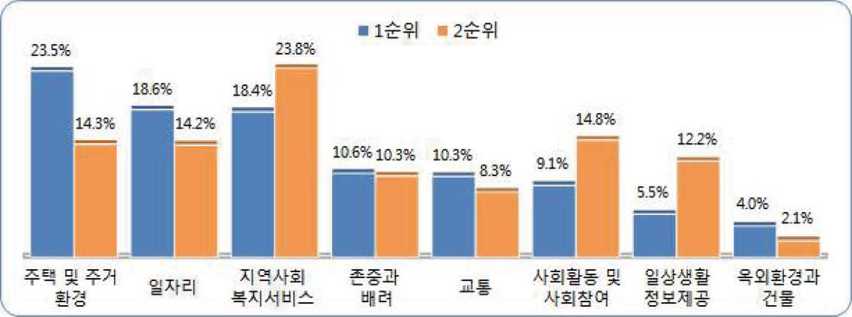 [Figure III-2. Importance of age-friendly conditions areas<Table III-10> Age-Friendly Priority Analysis ResultsImportant areas to create age-friendly conditions(2) Subjective safety and convenience of lifeo "To what extent do you think Changwon City is safe for citizens to live in?" The results of the survey were: Not at all safe 0.3%, Not very safe 4.3%, Moderately safe 36.5%, Neutral52.8% felt safe and 6.3% felt very safe. When analyzed on a scale (out of 5), the average for those under 65 was 3.61, and the average for those 65 and older was 3.60.o "To what extent do you think Changwon City is convenient for citizens to live?" The results of the survey showed that 0.4% were not convenient at all, 6.0% were not convenient, 36.6% were moderately convenient, 51.1% were convenient, and 5.9% were very convenient. Based on the scale (out of 5), the average score for those under 55 was 3.59, and the average score for those over 65 was 3.53.■ Negative Moderate ■ Positive[Figure III-3] Subjective Safety and Convenience of Life<Table	Subjective safety and convenience of life analysis results（3） Travel time to use facilitieso The results of the survey on "Where to buy daily necessities such as markets and supermarkets during travel time to use facilities" showed that 23.3% walked less than 5 minutes, 51.5% walked 5-10 minutes, 22.4% walked 10-30 minutes, and 2.9% walked more than 30 minutes.o 'The survey results for medical institutions such as hospitals and health centers showed that 8.6% walked less than 5 minutes, 33.8% walked 5-10 minutes, 46.9% walked 10-30 minutes, and 10.8% walked more than 30 minutes.Public 'Administrative Welfare Center (Eup,myeon,dong Office)' The results of the survey showed that 8.0% walked less than 5 minutes, 39.1% walked 5-10 minutes, 44.9% walked 10-30 minutes, and 8.0% walked more than 30 minutes.o "Senior (general) welfare center/senior welfare center": 4.0% walked less than 5 minutes, 23.6% walked 5-10 minutes, 44.5% walked 10-30 minutes, and 27.9% walked more than 30 minutes. o "Bus stop": 28.3% walked less than 5 minutes, 5-10 minutes walked.53-1% walked 10-30 minutes, 16.5% walked less than 30 minutes, and 2.1% walked more than 30 minutes.■ Less than 5 minutes of walking ■ Between 5-10 minutes of walking ■ Between 10-30 minutes of walking ■ More than 30 minutes of walking[Figure |||-4] Travel time to access facilities<Table 111-12> Travel time analysis results for facility use（4） Life satisfactiono "In every way, my life is close to what I want it to be," the results were 3.0% Not at all, 16.4% Not at all, 50.8% Fairly, 26.9% Yes, and 3.0% Strongly. On a scale (out of 5) The overall mean score was 3.11, and when analyzed by age group, the mean was 3.12 for those under 65 and 3.10 for those 65 and older.o "My living conditions are good": 1.9% not at all, 14.4% not at all, 51.3% fairly good, 28.6% good, and 3.9% very good. On a scale of 1 to 5 The overall mean score was 3.18, and when analyzed by age group, the mean for those under 65 was 3.25, and the mean for those over 65 was 3.12.o For "I am satisfied with my life", the results were 2.8% not at all, 14.6% not at all, 47.4% fairly, 30.8% yes, and 4.5% very much. On a scale of 1 to 5 The overall mean score was 3.20, and when analyzed by age group, the mean for those under 65 was 3.25 and the mean for those over 65 was 3.14.o "So far, I've gotten the important things I wanted out of life": 3.8% not at all, 23.1% not at all, 40.9% fairly, 29.1% yes, and 3.1% very much. On a scale (out of 5) The overall mean score was 3.05, and when analyzed by age group, the mean for those under 65 was 3.09, and the mean for those over 65 was 3.01.o "If I had to live my life over again, I would live it the same way I have always lived it," with 11.1% not at all, 27.8% not at all, 33-3% somewhat, 25.4% agree, and 2.5% strongly agree. On a scale (out of 5) The overall mean score was 2.80, and when analyzed by age group, the mean for those under the age of 18 was 2.80, and the mean for those over the age of 65 was 2.81.o "How satisfied are you with your life?" scale-based (out of 5) analysis showed that the overall average score was 3.07, the average for those under 65 was 3.12, and the average for those over 65 was 3.11.Negative Moderate ■Positive[Figure III-5] Life Satisfaction<Table 111-13> Life satisfaction analysis resultsFindings(5) Resident satisfaction and intention to stayo "Out of 100, how satisfied are you with your current residence in Changwon City?" with a minimum score of 0 and a maximum score of 100, and an average score of 74.44, with an average score of 務.28 for those under 65 and 73.61 for those over 65.o "On a scale of 0 to 100, how much do you want to continue living in Changwon City?" had a minimum score of 0, a maximum score of 100, and an average score of 78.03. The average score for those under 65 years old was 77.70, and the average score for those over 65 years old was 78.36.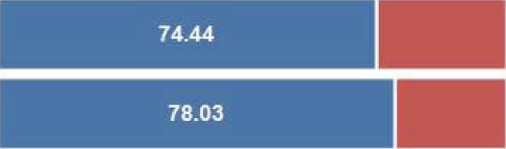 [Figure III-6] Resident Satisfaction and Intent to Stay<Table III-14> Residential satisfaction and intention to continue residence analysis resultsChangwon City Civil Affairs Big Data Analysis1）Analysis 	Overviewo Demand analysis for creating age-friendly citiesIn the case of other local governments, to establish an action plan for an age-friendly city, the opinions of the elderly are collected directly by organizing a policy monitoring group for the elderly, which conducts policy proposal activities directly.In order to more effectively reflect the opinions of Changwon citizens, this study commissioned an analysis of senior citizens' complaints on the Changwon Special City website and utilized the data.2）Survey 	Design- Analysis period: Recent 5 years (2017 〜 2021)- Analysis data: Citizen complaints received through the Changwon Special City websiteAnalysis subject: Information and Communication Officer, Changwon City Hall (Big Data Analysis)Analytics keywords（Required) Select keywords that refer to seniors and can be extracted- 65 years old, elderly, elderly, elderly, elderly, elderly, grandmother, grandfather, elderly, elderly（Inclusion Words) Selection of inclusion words by goal according to Changwon City's three policy goals<Table III-15> Keywords by area for complaint analysis- Data collected: 1,254 posts of elderly complaints from Citizen's Voice complaintsAnalysis method: Conducting a word cloud analysis of complaint analysis posts with keywords corresponding to the indicators of age-friendly cities, focusing on posts that are highly relevant to the research project, and highlighting key case descriptions.3) Analysis resultsCreating safe and comfortable urban environmentso Changwon City's policy goal, "Creating a safe and comfortable urban environment," is composed of the areas of ① external environment and facilities, © transportation convenience, and ③ residential environment safety in the Age-Friendly City Index.There were many complaints that mentioned the word "infrastructure", which is the basic facilities for maintaining the life and functioning of the city.Specifically, we found a desire to improve and renovate existing urban infrastructure, as well as requests for urban infrastructure for the elderly and stability near senior housing facilities.<Table III-16> Keyword derivation in the area of creating a safe and convenient urban environment Conclusion (in order of post frequency)o In the area of "Strengthening the safety and convenience of cities," there were 262 posts about "parks," with a high number of complaints; in the area of "Creating a walking-friendly living environment," there were 326 posts about "roads," 186 posts about "vehicles," and 146 posts about "residences" in the area of "Securing residential safety," with a high number of complaints.o Overall, keywords related to transportation appeared frequently in the category of creating a safe and convenient urban environment, regardless of the area. For 'parks', apartments, sidewalks, and facilities were identified, and for 'roads', keywords related to living areas such as apartments, parks, libraries, and houses were frequently identified.O Keywords about "vehicles" are related to driving, such as parking, parking lots, signals, pedestrians, etc.Keywords such as construction and noise were found in relation to 'residence', and some keywords for leisure facilities such as parks and paths were also found.[Figure 111-7] Safe and Convenient Urban Environments word cloud.o major complaint cases"Please make Ant a safe place for the elderly and our residents to pass through. ""As the existing overpass ages, I have concerns about using it. It is narrow and steep elderly people cannot use thisI'm having trouble with forgiveness.""There is equipment for infants and elderly people, but the equipment is decaying due to lack of park maintenance, and there are many young people in the area. Please install exercise equipment that young people can also use.""The park's aging stairs make it too dangerous for older adults to go up and down."- Ensure stability"This is a neighborhood where there are only elderly people. Crosswalk markings are also necessary for those with disabilities.""There are vacant houses in a town with many elderly residents. There is a possibility of burglaries and crimes by youths. I would like to request the installation of CCTV for crime prevention. ""We don't have any CCTV in our neighborhood, where most of the people are elderly, and we keep getting delayed because we don't have the budget. ""I'm walking down the street and fall, and.... is riding my bike and I dodge a carI'm almost in the road, and I'm getting caught dragging a basket of elderly people... ''"Children's school routes are not functioning as sanctuaries for children, even though they are protected areas. During school hours, they are assisted by senior traffic safety volunteers, but at other times and on holidays, there are many hazards."Achieve generational integration with understanding and respecto Changwon City's policy goal, “Realizing Generational Integration with Understanding and Respect," consists of the areas of ① Respect and Social Integration, ② Communication and Information, and ③ Promotion of Medical Care and Community Care in the Age-Friendly City Indicators.Many of the complaints mentioned the need to improve access to information and environments that allow seniors to maintain a healthy lifestyle and live independently.Specifically, we were able to check the lack of rest items in the senior exercise environment, request for continuation of irregular health programs, request for notification of educational programs in Changwon, bus notifications, and updating information in the senior state number (114).<Table III-17> Keywords for realizing understanding and respectful generational integration (in order of post frequency)Keyword	Exercise	Hospitals	Disabled	Generations	Information	EventsFrequency	123		98		89	63		47		40Keyword	Internet	Health Center	Clinic	Pharmacy	Human Rights	DemetntiaFrequency	28		25		20	13		9		5O In the area of "Improving Human Rights Awareness for the Elderly," there were 9 posts about human rights, 63 posts about generations in the area of "Promoting Intergenerational Bonding," 47 posts about information in the area of "Strengthening Access to Information," and 123 posts about exercise in the area of "Ensuring Active 100 Years of Age." The number of complaints was high.o Under "Realizing Understanding and Respectful Generational Integration," keywords such as facilities and equipment are derived for "Exercise" for healthy living; under "Pharmacy," keywords such as distance to hospitals and clinics, traffic lights, and access to transportation are derived for "Information," and keywords such as buses, libraries, public facilities, and route centers that are used by the elderly are derived.[Figure 111-8] Understanding and Respecting Generational Integration word cloudo Major complaint casesStay healthy and live independently"The outdoor life class run by the gymnasium is only open from March to October, so the elderly are not able to participate in the winter when they are less active and need to exercise. It would be nice to be able to do those classes indoors as well.""There is a promenade in the city center that is heavily used by citizens, and the elderly are feeling very uncomfortable because there is no place for them to take a break from playing sports. "- Make information more accessible"Bus information terminals are not installed at bus stops, making it difficult for the elderly to check routes on their smartphones. ""I noticed that there is no contact number for 114, which is mainly used by elderly people who do not have good internet access, and requested a correction, but it is not being managed. ""An elderly person wants to use Changwon City's education program after retirement, but it is difficult to check. I think it would be good to send a notification via text service when there is an educational recruitment."Support a healthy and comfortable retiremento Changwon City's policy goal of "supporting healthy and leisurely old age" is composed of the areas of ① leisure and social activities and ② utilization of human resources in the indicators of an age-friendly city.-The most common complaints were about expanding employment opportunities for seniors and access to family and leisure activities for seniors.-Employment program integration, comparison with other employment policies, reduction of discomfort in family activities, expansion of leisure activities, etc.<Table 111-18> Keyword results for healthy and leisurely retirement support area (by post frequency)In the areas of "Support for colorful elderly life" and "Support for activating social activities", there were 31 posts about "libraries", 28 about "participation", and 21 about "senior centers". In the areas of "Focused support for jobs for middle-aged and elderly people" and customized elderly job support, there were 51 posts about "jobs", 29 about "employment", 14 about "irregular jobs", and 29 about "old age" and 25 about "volunteering".- For healthy and leisurely retirement, we identified keywords such as Changwon Facilities Corporation, job, certificate, 65 years old, participation, retirement age, etc. for inquiries about expanding employment opportunities for the elderly, and keywords such as senior center, library, lake, tennis, bicycle, etc. for access to family and leisure activities for the elderly.Supporting colorful agingFocused support for mid-career jobsEnable social activism'Personalized senior job support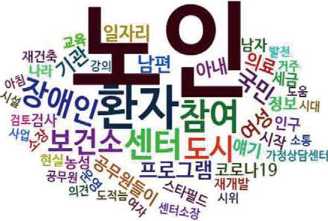 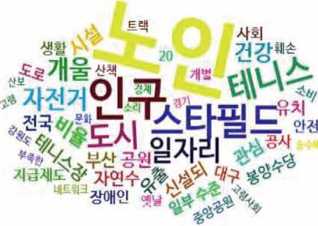 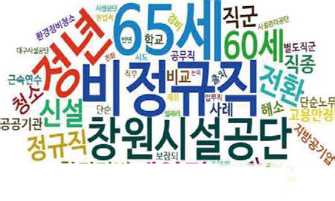 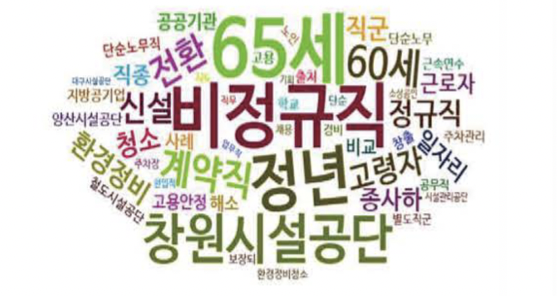 [Figure 111-9] Healthy and Affordable Retirement word cloudo Major complaint cases- Access to family and leisure activities for older adults"I have difficulty walking, so I used to participate in the Chrysanthemum Festival by watching the vehicles and feel a sense of belonging, but I am disappointed that I can no longer do so. Please give the elderly a chance to watch. ""We need to create a cultural environment. In Changwon City, there are not enough spaces for families to enjoy leisure on holidays. Also, when we move as a family, we are often judged by others because the conditions are not good."Expanding employment opportunities for seniors"The Yangsan Facility Management Corporation has ensured work stability for the elderly, allowing them to maintain stable employment and life security. I hope this program can be implemented not only in Yangsan but also in Changwon City. ""I would like it to be more accessible to unemployed workers. I propose this because I think older unemployed workers should be able to get information easily. Currently, various support programs are provided by various administrative agencies, which makes it difficult to utilize them. "Changwon City Senior Citizens FGI1) Survey Overview and Participant Characteristicso Age-friendly cities emphasize efforts to identify the direct needs of the elderly. In the Focus Group Interview (FGI) with the elderly, we aimed to identify the level of age-friendliness and needs perceived by the elderly for the creation of an age-friendly city in Changwon, and conducted the FGI in consideration of three living areas.o A total of 13 people participated in the group interview, with 7 males and 6 females by gender. By age group, 5 people in their 60s, 7 people in their 70s, and 1 person in their 80s, and by living area, 4 people in Changwon, 4 people in Masan, and 5 people in Jinhae.<Table IIM9: Older adult FGI participant characteristics2) Analysis resultso Based on the findings of the participant interviews, the needs of the elderly for an age-friendly environment in Changwon are grouped into the following 11 themes<Table III-20> FGI analysis contents（1） Creating a safe and convenient urban environmentCreate safe and comfortable sidewalksO Sidewalks are not as well maintained as driveways and construction seems to be delayed. Sidewalk blocks are uneven or cracked due to street tree root growth. Elderly people feel uncomfortable walking due to physical aging, such as not being able to lift their legs as much when walking.Older people have shorter strides and they don't lift their legs as much as younger people, so they get tripped up and dragged, and the sun goes down, and the sidewalks get bumpy and they get tripped up and broken, and the sidewalks keep getting repaired, and the sidewalks are in good shape, but the sidewalks are in shambles, and younger people are more or less just walking, and it's very uncomfortable and dangerous for older people." (Participant A)I live in building 00, and when I walk up here, there are a lot of bumpy sidewalks, and there are a lot of things like that, because the trees are big (grow)... Older people.It's hard to walk... (Participant G)If the sidewalk blocks were laid well, it might be a little better, but it's very uncomfortable to get up and walk around with this thing - I've talked about it a few times, and I don't know why, because when you run, the roots of the street trees stretch out, and it gets up.o Unmaintained sidewalks are leading to injuries among seniors, jeopardizing their safety.There are a lot of sewer manholes with big holes, and I got my foot stuck in one and broke a bone, so I spent about nine months in pain.Younger people more or less just walk, but for older people it's quite uncomfortable, it's quite dangerous, apart from being uncomfortable, it's quite dangerous, because I've fallen down a couple of times, because the road is like this, and then it's well, you can't see it at night. （Participant A}If you walk on the sidewalk, there are roots of silver trees and things like that, and the trees are so stubby that they come out of the street, so I fell once and got really hurt.The sidewalks where people get off the bus and walk up to the hotel are very bumpy right now, so they often fall while walking (Participant F).O Also complains of difficulty walking due to high curb cuts between crosswalks and sidewalksThere is a lot of difference between the road side of the crosswalk and the sidewalk block, so there are many parts that get caught in the foot. Myeonggok roundabout is gone due to construction, but there is a phenomenon of getting caught in other places with high chins. （Participant B）◦ High satisfaction with "heated chairs" and "cold shelters" at bus stops in winter, and "shade" around crosswalks in summer.If you look at the fish market, one side is warmed up to let in heat, so that's how it is, thank you very much.I'm so grateful that they keep the chairs warm in winter. I'm so grateful for that, and why do they do this with plastic to keep the elderly and citizens from getting cold while waiting for the bus in the winter?" (Participant K)I think you're doing a really good job with that (shading), and I think you're doing a good job with the gradual implementation of it.o However, shade trees are currently installed mainly in urban centers with a large number of people, and we would like to see them expanded to smaller roadsides where people move around a lot. They also want to install cooling fog (fog spray system) to reduce the ambient temperature as a heat wave countermeasure, and install shade screens at bus stops.I would like to see more of them. There are shade trees on the big roads, but not on this little road, so I would like to see some（crosswalk shade shelters）. （Participant A）They are installed in places where people can see them, but they are only on the big roads, and not on the smaller roads that people use a lot. （Participant B）In Seoul right now, there are shade trees, but when it's hot, there's a fog sprayer that you can take with you and spray water. （Participant C）The bus stop...it's made of acrylic, but it's so hot these days that it doesn't cover the sun, so it would be nice if you could put up a plastic awning on top of the acrylic, and then put some black, black fabric next to it.O Would like to see resting chairs (filial piety chairs) installed at intersections, on wide roads, and in prominent locations for elderly people who are uncomfortable waiting for the crosswalk walk signal. In some wards, residents' associations have installed filial piety chairs, but the locations are not satisfactory.When the elderly people walk by, they have no real place to sit, so they lean on the rods. I wish they would remove the rods and put up a round chair to block the cars. （Participant L）In our building, there are filial piety chairs，,, When the signal waiting time is long, older people are uncomfortable standing for a long time, so if you pull the chair like this, it will go like this. Then when you sit down and stand up, it will automatically click. It's good that they did that, but they should have put it in a place like this, but it's just tied to a tree, so you don't even know it's there, honestly. （Participant K）Improving transportation and accommodating seniorso I know that low-floor buses are in operation, but I want them to be expanded. The lack of low-floor buses in towns and villages with a high proportion of elderly people makes traveling inconvenient, and they want them to be expanded.There are some, but not many, so I think it's small compared to the big cities where they are located.I would like to see more of that. People with leg problems Real elderly people have a hard time getting on the bus, and there are many people who have a hard time if they are not supported (Participant C)There are low-floor buses, but in the countryside, when the old buses come in, it becomes too inconvenient for the elderly people in the countryside to get on and off, so we have to take a taxi with just three or four people.I'd rather have something like that (low-floor bus) in the countryside. The buses with stairs are called third floor buses, second floor buses, and first floor buses. The one with the stairs is the third floor. If you step on one at the bottom and go up, you get to the third floor. （Participant K）o When crossing a traffic light, seniors perceive the walking time as fast. They are also concerned about safety accidents, as there is a risk of accidents in the case of seniors who are late or have limited mobility. Therefore, they want to increase the walking signal time and install a remaining time indicator on crosswalk signals.It's a four-lane road, so it's not that wide, but the light changes too quickly. The crossing signal starts blinking when you're about two-thirds of the way across, and it changes when all the young people have passed, but then the light turns red before all the older people have passed. That's why I asked them to install a light that shows how many seconds are left, and even now I see people getting off the bus running, and I think, "Oh, my God, I'm going to have an accident. I'm going to have an accident. I keep thinking about it. （Participant M）The younger kids, it's like now the numbers start dropping off at 20 or something. The younger kids & cross it when it gets to 10. You can run across it or you can walk across it, but if it's over 60, I do it. You should never cross it with a number below 10. If you're busy, I'll walk across your legs, and you'll fall off. （Participant K）o Seniors often go to public institutions rather than department stores or private businesses. Elderly people are satisfied with the prioritized parking zones at public institutions and multi-use facilities. However, awareness of senior priority parking is low and needs to be expanded.(Senior priority parking area) It's right across the street from the civil affairs office in the parking lot of Jinhae-gu Office. It's not just individuals who come and go, but mainly groups, so it's basically a well-invested facility. （Participant H）I've seen a lot of handicapped parking spots, but I haven't seen anything like this for the elderly. Pregnant women, and then if you go to a department store, there's a parking area for women, but not for the elderly. （Participant B）I saw something like this for people with disabilities and pregnant women, but I didn't see any senior parking spaces. （Participant C）I need a parking space for the disabled, and then I need one for the elderly, and I don't think they do it because I don't drive a lot, but I think they should do it honestly. （Participant A)o There is also a low level of awareness of the senior driver sticker, and some seniors are not familiar with it, and some even wear a novice driver sticker. They feel that they are not treated well even if they have the senior driver sticker.In my opinion, when a person over 70 years old drives, if you put something behind the driver like a novice driver behind the driver, if you put something behind the elderly driver or something, even if the car in front of you is going slowly, it will be less bumpy (Participant K).There are some people who don't know what it is because they don't recognize it yet... Really, I always knew this (senior driving consideration sticker) for the first time. If you know it, people will see it and say, "Oh, an elderly person is riding." I heard it for the first time today. （Participant F)I got two of these because I was greedy. I put them in front of me and behind me... I put it on the front and back, so even if you don't see the car going in front of you, you'll see it if you follow behind. Most of them are using Klaxon. I put it on the front and back, two of them, but it's useless. （Participant E）One of my friends is a good driver even though it's less than 70 degrees, but he has a novice driver on his car... What's wrong with you, I said, so even if I go slowly, if there is a novice driver behind me, I will not overtake and go. （Participant K）O Older adults perceive fewer benefits to surrendering their driver's license, and often regret it, and do not encourage others to do so.They say that if you turn in your driver's license, they'll give you 100,000 won for transportation. That's one time, so it's one time. They all regret it. That's why they say, "You can't pay it, but you should never pay it." (Participant J)No one guides. I regret it all." (Participant M)It's not just once a year or once a year, it's just once a year, but it's just once a year.” (Participang K)O Perceived an improved culture of consideration for seniors on buses or crossing traffic lightsAnd the drivers are more considerate these days (Participant L)There are many kinds of drivers. But the knights are all nice these days (Participant J)It's not the same as it was in the old days and the drivers are different nowadays (Participant M)When the traffic light is a little red, the car stops when a person passes by, and the car stops, and the training is good." (Participant J)Expanding Housing AssistanceO There are many people who would like to receive home improvement assistance but cannot because they do not meet the income threshold. They want the income threshold to be relaxedI live alone, but when I find out about the improvement of the housing environment, I leave everything else behind, and the government's initiative is 910,000 won, which I heard yesterday, and if you go over 910,000 won, you can't get any support. （Participant Co They are often unable to make improvements to their housing, such as removing thresholds, because their current home is not their home. However, participants feel the need to improve their housing for safety and convenience reasonsI don't have anything to say about housing stability, I'm living there and I can't do anything about it, it's just the way it is. There shouldn't really be a threshold. （Participant B）I'm living in someone else's house, not my own, and I feel very uncomfortable with the threshold and the jamb of the bathroom door. （Participant A）（Threshold) That's the one you trip over the most. （Participant Co There are many neighborhoods where public rental housing has difficult occupancy conditions and weak housing conditions. We hope to expand the supply of public rental housing.In order to do that in Changwon, you have to have a lot of rental apartments and rental houses... I heard that about 20% of the elderly in Changwon are living alone/，and they live in tiny rooms and cook their meals in the kitchen, and there are tons of people like that. （Participant A）I get a lot of texts saying that they are building a lot of rental housing and recruiting, but when I look, they keep giving me places where I can't afford to go and live... If Changwon City has a plan in the future, please secure a lot of silver so that many elderly people can live alone. （Participant A）(2) Realizing understanding and respectful generational integrationSupport for vulnerable populationso Welfare centers and related organizations- You can get welfare and living information through local newspapers. SoI had to work hard to get the information I wanted, and I felt that more support was needed for older adults living alone or with limited mobility who lacked a social support network.But here, sometimes the health center or the city, they come and do publicity. They give us information about the story, so we can talk about it.We have to look for it .No one teaches, I'm now living aloneI've been living here for 14 years, and I can only get all the information by running around with my hands and feet (Participant A).However, most of this information appears in the Changwon City Bulletin, although there are times when it is broadcast. （Participant E）I think it's good that people who can get information like this are still lucky, but those who are not, such as the elderly who live alone and can't move anywhere, are the same as the real world and live in a wall, so I think the government should do some research on how to help such people (Participant B).0 Some older adults (Participants G and K) have excellent information literacy skills and are working or volunteering, but even if they have a smartphone, they may only use the phone function or have a fear or reluctance to use information.As the times change, smartphones are constantly being upgraded, so many people don't know how to use them. There are so many people who don't know about it, and they only know how to receive and make calls. The phones are bought by their children as good things, but they can't use them. It's very frustrating because our elderly people don't know about it." (Participant G)（Searching on smartphone）I can do that, but I'm scared of so many other things. So I don't do it at all, because I'm afraid that something bad will happen if I touch it wrong...... I'm doing important things now, but I'm not confident in myself, so I'll have to try to be confident in myself （Participant F）.I'm thinking about learning something like that: but the things that adults learn are things that I just don't like, so my head hurts（Participant KO Difficulty utilizing computers and smartphones. Welfare centers provide information literacy education, but improvements are needed to strengthen access to information, such as education at the level of the elderly, repeated education tailored to the characteristics of the elderly (increasing the number of classes), and provision of educational information.Elderly classes are repeated classes for the elderly... We take computer classes and go to smartphones, and the teacher teaches us in detail, but when we leave the classroom door, they forget ••• The teacher's teaching is easy because he is at eye level, so if you say something difficult, the elderly can't understand it. They are elderly people who barely learn Hangul in the countryside, but if you say gallery, they don't even have a gallery concept. (Participant K)I wish there were more kiosks and smartphone training and this once or twice a week...it's a machine that we adults need to be exposed to so we can understand it. （Participant G）I know that the ward office and the city provide computer education to the elderly, but I don't know how to apply for the education or where to find the education (Participant H).◦ They are familiar with many kiosks that have been introduced recently, but they are reluctant to use them because they are difficult to use and they are seen by people behind them. Therefore, it is proposed to introduce a dedicated kiosk for the elderly.If you go to a hospital or a supermarket or something like that nowadays, there are a lot of people who go to the monitor and make a payment. The most important thing now is the kiosk, because whether you go to a hospital or a cafe, they all have kiosks." (Participant G)What I'd like to suggest is that if you go to a station, a terminal, a fast food restaurant, and there are three or four kiosk machines, but one of them is an old man, and the menu is big, and it's like this... Adults can't be as fast as young people, and the young people behind the rum don't say anything, but the bullets are flying... The back of my head is stinging. The elderly kiosk, even if I use it slowly, the elderly person behind me can't be fast (Participant K).There are several vending machines in the terminal, and one of them is for the elderly, so why don't you take it and do that? （Participant K）The challenges of generational convergenceO Agrees that rapid social change has led to a deepening cultural gap and heterogeneity between generations. They also believe that because the society has changed to an individualistic society, it is not appropriate to ask young people to honor and respect the elderly as before, and that the younger generation does not want to interact with them. Therefore, it is necessary for the elderly to understand the younger generation according to the changing times.That's the water and oil. It's hard to keep up. We need that. We need the generations to fuse together to make a good country, and some generations don't want that. "You have to be good to be treated like that, and then you have to be down there, but even if you try to do that, it doesn't seem to work, so I think that's the reality (Participant B).We are working on improving awareness for the elderly, and when I see the kids writing on the awareness, I hope they don't ride during rush hour. It takes a lot of time to ride and they are busy, but there are some kids who don't write that kind of thing." (Participant L)If you go to the gym in the city, they give a discount to the elderly, half price, but the working people go in the morning to go to the gym and play sports, but the elderly don't have any sleep, so they come to the gym early in the morning, so that's really the problem, the elderly should come later, so that's where the public opinion is, if they don't give a discount or if they give a discount, the elderly go from what time to what time for the younger people... (Participant K)（I think it's really hard to find that now, because it's so out of touch with the times, because it's a personal time... I mean, society is following the culture, so there's nothing you can do about it. I think it's better to just adapt to the younger time, and the older people should just adapt to the younger time, and try to understand it a little bit, and then follow it... (Participant E)I don't necessarily blame the younger people, but the older people need to restrain themselves a bit, but they can't... （Participant J）The experience of being taken care of when using public transportation such as the O bus, and bonding with younger generations through exchange programs.Nowadays, my son is a good boy, so he gets up when adults are around. He gets up for everyone. (Participant J)There is a YouTube with young college students, and there is a neologism matching game with young college students, and there is a professional like that, so we can feel a little closer to the young people now, and the older people now, and the young people now, and the bond is a little bit like this（participant fantasyEnsuring healthy agingO The elderly are highly satisfied with the healthcare initiatives implemented to manage chronic diseases and eliminate medical dead zones, but want support for chronic diseases to be maintained and expanded.In my case, I'm now getting a diabetes check at the health center for free, and I'm using it well (Participant C).Whether it's obesity or hyperlipidemia or whatever, there are all these underlying diseases that the elderly have. 00 I applied for the education at the health center, and it's been going on for a month now, and it's a very good education level, and I tell my neighbors and my friends that I go there... (Participant H)There is a program called 'Smart Healthcare' at the welfare center. Last year, we received it once for 6 months or 7 months... When I saw the results, my hyperlipidemia decreased, my weight decreased, and everything was good, so the second time we are doing it now, I hope they will continue to do more projects like this. （Participant G）If you're older, you probably have blood pressure and diabetes, so now you have to go to the hospital, and some people who are a little richer have all the blood pressure and diabetes machines at home, but some people don't, so I think it would be nice if the city could support that a little bit.o Some participants perceive the quality of medical services at local hospitals to be low. When they have major illnesses, they seek treatment at hospitals in the metropolitan area because the doctors there are less specialized than those in the big cities, so they want to improve the quality of medical care in Changwon; they want a general hospital to be established; and they want the quality of service to be improved in terms of the friendliness of the medical staff.There are hospitals, but there are a lot of hospitals that don't treat it right. I know from experience, my wife had bone marrow cancer for 10 years, and it's not treated at all here.So I think it would be better if there was a big general hospital here, you know, something like that, you know, (Participant A)（Medical staff） Here, it's about third grade, and in Seoul, it's about first grade. （Participant B）Even if there is a big hospital, he needs people to come, but they don't come (Participant D).The doctors are a little less authoritarian than they used to be, and they explain things a little better, but I think it's still a long way off, because there's a three-hour wait, and then you go to a general hospital or something, and you get kicked out in about three minutes and two seconds (Participant C)o AI (Artificial Intelligence), IOT (Internet of Things) Confirmed high desire for sensor-enabled elderly care servicesOnce, I was making miso stew, and I live alone. When I was making miso stew, I forgot and went to the store, and when I came back, there was just a lot of smoke in the room, and there are all these facilities (safety devices). The welfare center I go to does it, and the fire department does it, and the fire department does it. （Participant E）My daughter-in-law asked me to buy one of those（A1 speaker）because I'm living alone now. （Participant 幻If I don't use my phone for 24 hours, my daughter and I have a connection to the community center. Now that I live alone, I mainly play computer and television because I have nowhere to talk. （Participant C）（3） Supporting a healthy and comfortable retirementExpanding leisure programs based on demando For leisure programs, active programs such as exercise and singing are in high demand. Popular programs are run by selecting users based on the welfare center's criteria, so it is hoped that popular programs will be expanded.Before, aerobics and karaoke classes were the most popular. Karaoke classes were the most popular.（ParticipantKAnd I do a lot of exercise." (Participant J)So I think it would be good to expand it a little bit, because the number of people is limited, because the budget of Changwon City is （limited）, so it's not possible （Participant B）.o Participate in various social activities (volunteering, hobby and leisure programs, etc.) at the senior center and are satisfied. They are especially satisfied with participating in volunteer activities that allow them to help others.（Volunteer, hobby, and leisure programs for seniors to participate in) We are satisfied. （Participant L)When you're at the welfare center, you actually get to do a lot of things. （Participant M)So when the elderly come to the welfare center, they don't want to come out because this is a paradise for the elderly.I also work at the welfare center here and do volunteer work (Participant K).I do a lot of volunteer work." (Participant F)And now I'm able to go to the welfare center and get help, and then I'm able to take that help and I'm able to give back, so it's a great feeling to be able to give back. It's a great feeling to be able to give back.2) More jobs for seniorso Among the activities to lead a healthy old age, seniors showed the most interest and desire in senior work projects. Seniors perceive participation in senior work programs not only as a way to preserve their old age income, but also as a way to improve their health and enhance social relationships. However, there are cases where they cannot participate because they do not meet the participation criteria or there are not enough jobs. They hope that the number of jobs will continue to increase in the future.It's not just about giving money to the elderly, it's also about preventing loneliness, because if the elderly stay at home alone, they get depression, and if you get them outside, you prevent loneliness first, and if they walk a few steps, they get exercise. And it's about people.If you have a system, you'll probably be able to talk to them and listen to their stories and talk about yourself, so you'll have socialization... （Participant K）I know they're doing this for the health of the elderly, because if they stay at home, it's free, and if they don't move around, they're going to lose a lot of health... So it's a very good thing, and it's a shame that they're cutting back because they should keep expanding. （Participant B）o There is a view that the quality of jobs is not guaranteed due to the difficulty in matching seniors with jobs that reflect their skills and experience. Not only is there a lack of jobs based on their experience, but even if they are in good health, it is difficult to find a job after the age of 65 due to safety concerns. In addition, some jobs are poorly managed, and efforts are needed to improve the quality of jobs.I think it's going to be a little bit difficult to match people with jobs that reflect their skills and experience. （Participant M）If you're older, like I said, if you're over 65, they just retire you, they don't give you a job. For example, if I say I've done 00, there's no job for 00 in senior jobs. （If I say I worked in 00, there's no job for me... What did I do, what did I do, （match me with a job in a related field） It's almost impossible, they won't give me a job.（Participant C）If you go to the field, your age doesn't match the reality, because of safety, if you're 65 years old, you're 65 years old, you have nothing to do, no matter what skills you have in the past (Participant B).I'm not in favor of that, I don't have a job, and then they [day laborers] go in the morning and they just get a stamp and they come back, so I don't think that's a good idea.I mean, you know, you're working all day to clean up the streets and pick up and stuff like that, and some of the people in some of the jobs, when I look at them, they're just sitting in the shade under that tree in pairs, and they're like, "Oh, it's time," and they're like, "It's time," and they're like, "It's time," and they take their clothes off and go home in a bag. And then they're like, "It's time to go," and they just take their clothes off and throw them in a bag and go home (Participant J).I used to have that business. I had Nono-Care (care program for seniors), and it was a really good nail, but it was like a servant. I'd go and clean up after them, take care of them, and if they needed anything.I went there to give him the um, but he said, "Aren't you making money because of me?" and did all the arrogant things like a servant （Participant K）O Selecting older adults for jobs based on their age rather than their abilities. Job selection should take into account the actual physical abilities of the older adult.After the age of 65, because of safety, the cutoff is the age whether you are healthy or not... Industrial jobs, hard labor, you can't go to 65 even if you have the ability (Participant B)People come out and they're 65 years old and they're healthy and they have nowhere to go. Once they're stuck there (Participant A).Because they just cut you off based on your age (Participant C)I applied for a public job last year and got rejected because I wasn't old enough... Then they asked me to do a physical fitness test because I have as much physical strength as those people and I can handle it... Don't just look at my age, so I had an argument once. I went there and said, "If I can do it, why not?" (Participant B)To put it simply （even if you are older） People who can come to the welfare center on their own should get a job (Participant M).o In addition to age, you may not be able to work because you don't have the income or credentials to qualify.My husband got into a lot of debt, and when he was about to retire, he paid off the debt, but it wasn't much, so he only got half a pension, and he didn't get any benefits. Since there are so many jobs, I think it would be nice if they set a certain amount of money (Participant J)The smartphone instructor I saw told me to get certified so I could work at the welfare center, but we have to take online classes on a PC to do that. Even if we use a PC at home to take the training, is it difficult1 （Participant G）?（4） OthersNeed for a support system for the elderly in case of disastero In disaster situations such as COVID-19, material support was provided, but welfare facilities and programs were not available due to the closure of welfare center programs. As a result, some elderly people do not go to welfare centers because they are less active outside, and depression or dementia may occur.The welfare center gave me 50 of them once in the summer. I also got one from the ward. The ward gave me a dozen (Participant E).Right now, the welfare center program has been canceled due to the coronavirus (Participant K).（Welfare center program）We couldn't do it because of the coronavirus (Participant M).Before, I had that since health gymnastics, and now it's all out, so yoga is simple, so because of Corona, it's not even now... What's wrong with that excuse that you don't come even though it was a little easier before this (Participant L)I don't know if it's because of the coronavirus, but I haven't seen her for a few months, and then she went to a nursing home. He was a baby. There are so many people like that now (Participant J)Because of Corona, the economy is suffering a lot, and young people are suffering, but the elderly are the ones who have suffered the most, because they say that the number of dementia patients has increased. They are standing alone, they are locked up. This is why depression in the elderly is linked to dementia, so they said it was really bad (Participant K).Regional characteristicso Relatively speaking, （Former）Masan and （Former）Jinhae areas reveal regional needs. In Masan, which has a high proportion of elderly people, the elderly also feel that the city lacks vitality due to the high proportion of elderly people.If you go to Changwon, the streets are a little lively, because there are many young people... There are many young people, many office workers, but even here in Changwon, the Masan area is an aging and dead city. Everyone walks around slowly, and young people look like beans in a drought... (Participant K)o The Jinhae area feels that welfare benefits have decreased due to the integration of Changwon City, and especially regrets that the welfare center shuttle bus has been discontinued.When I look at it, I don't know about other people, but when I look at it, there are a lot of parts of Changwon that are not #Ajin after the merger of Changwon City, there are a lot of parts.It's very bad for us in Jinhae-gu. Happy call That's when we were in Jinhae-si, there were a lot of things that made us happy. Honestly, there are too many things that have become bad because we are going to merge with Changwon-si.In fact, Jinhae was very serious, even within ourselves." (Participant H)In the old days, there was a shuttle bus, so after the shuttle bus disappeared, the elderly could not walk up (Participant I).Isn't the shuttle bus the most important thing?Satisfaction with lifeo Although there are wishes for more comfortable living conditions for seniors, seniors using welfare centers expressed satisfaction with their lives.My country is a good country (Participant I)It's really a livable country, and even now, my country, I think, there's no place in the world that's as livable as the one I'm in right now. How good is the life, really. Not many people are starving to death." (Participant E)But I'm always the happiest because I'm always the happiest. Every time I put on my mask, I'm always happy today. I'm happy today, I'm always smiling, I'm always smiling, I'm always doing that, so I'm happy today, I'm happy these days, I'm happy. To be honest（Participant F）4. ConclusionThis chapter analyzes the results of focus group interviews (FGIs) with 13 older adults living in Changwon, Masan, and Jinhae to understand their perceptions of Changwon's age-friendliness and their needs. We summarize the main findings of the interviews in three sections and draw policy implications for consideration.1） Creating a safe and convenient urban environmento Interviewees felt that the unmaintained sidewalk environment made walking uncomfortable and threatened their safety. Therefore, efforts to improve the quality of the walking environment are needed to ensure safe walking for the elderly.0 Satisfaction with the currently installed and operated 'shade trees' and 'heaters' and 'cold shelters' at bus stops in winter was high. However, in the case of 'shade trees', they were installed in the center of the city center where there is a lot of foot traffic, so they wanted to expand the installation.spraying system) and installation of sunshades at bus stops. With recent climate change, heat waves and cold waves are becoming more severe, and it is necessary to expand and implement this project for the elderly who are vulnerable to heat and cold illnesses.O People wanted to install resting chairs (filial piety chairs) in places with long pedestrian crossing signal times and were dissatisfied with the current locations of resting chairs. In order to provide a convenient sidewalk environment for the elderly, it is necessary to install more resting chairs at intersections and wide roads, and it is necessary to install them in places that are highly accessible to the elderly without interfering with walking.O High demand for more low-floor buses requires continued expansion of low-floor bus operations so that citizens can use public transportation safely and conveniently in the future.O Interviewees perceive crosswalks to have fast walk times, so it is necessary to increase the duration of walk signals in areas that are heavily used by older adults, and to install residual time indicators on crosswalks.O Although the satisfaction level with the 'Senior Priority Parking Zones' and 'Senior Driving Consideration Stickers' in public facilities and multi-use facilities was high, it was pointed out that citizens' awareness of the project was low. Therefore, it is necessary to strengthen the awareness of citizens through publicity about the installation of priority parking zones for the elderly and campaign activities to spread a culture of consideration for elderly drivers.0 On the other hand, interviewees perceive that there are few benefits for returning driver's licenses for elderly drivers, so there is a need for projects to support transportation for the elderly, such as public transportation passes.O Regarding housing support, interviewees would like to see the income thresholds for eligibility for housing improvement support and for public landlord tenancy conditions relaxed. They also agreed that their current residence is not their own, but that it needs to be improved for the safety and convenience of the elderly. Therefore, efforts to secure housing facilities for low-income seniors and improve their living conditions are needed.2） Realizing understanding and respectful generational integrationO Interviewees use welfare centers and local newspapers for welfare and living information. However, elderly people who are unable to use welfare centers due to mobility issues and those who live alone with a lack of social support networks may be vulnerable to information acquisition and need support.O Elderly people have a high desire to utilize smartphones and computers. However, they still complain of difficulties in acquiring skills, so it is necessary to implement education (such as repeated training) that takes into account the characteristics of the elderly.0 Many interviewees complained of difficulties and burdens in using kiosks, which have been expanding in recent years, and suggested introducing kiosks exclusively for the elderly. Therefore, it is necessary to consider implementing kiosk usage education and designating kiosks for the elderly, disabled, and other socially vulnerable groups who have difficulty using kiosks to expand their accessibility, as well as designating kiosks for the elderly in places where many kiosks are operated (terminals, fast food outlets, etc.).O When it comes to generational convergence, interviewees agreed that rapid social change and personalization have led to a growing cultural divide and sense of disparity between generations. For generational convergence, not only the younger generation but also the older generation needs to make efforts to understand the younger generation. Participants are currently participating in generation convergence programs at welfare centers and gaining bonds. Therefore, it is necessary to develop and continue to implement various types of generation convergence programs in the future.O Most of the elderly people interviewed were very interested in chronic diseases and health, and were highly satisfied with the healthcare programs provided by welfare centers and health centers. Therefore, it is necessary to develop and implement various healthcare programs for the elderly in the future.O There is a high demand for elderly care services using AI (Artificial Intelligence) and IoT (Internet of Things) sensors, and participants who are using these services are highly satisfied. Due to the high satisfaction level of users and the continuous increase in single-person households, it is necessary to expand the scope and budget of AI care services.3）Support for a healthy and 	leisurely retiremento Interviewees were engaged in a variety of leisure and social activities (volunteering, hobby and leisure programs, etc.). and were highly satisfied. Therefore, it is necessary to expand the project in cooperation with various institutions (libraries, welfare centers, community centers, etc.) and develop various types of programs that take into account the characteristics of the elderly.O Older adults had the highest desire to participate in senior work projects. They perceived participation in senior work as necessary for seniors not only to generate income, but also to improve social relationships and health, and they hope that safe and stable jobs will be created in the future.O On the other hand, there is a somewhat negative opinion regarding customized job support for the elderly that reflects their capabilities and experience. Therefore, it is necessary to regularly survey and manage the desired jobs and working conditions of the elderly to provide customized job matching support. In addition, various new job opportunities need to be developed according to social changes.4） OtherO Interviewees mentioned the difficulties of the elderly due to COVID-19 (crying due to the non-operation of welfare facilities, an increase in dementia). Therefore, there is a need for disaster response support for the elderly, who are a typical disaster vulnerable group.0 Overall high satisfaction with their current life. On the other hand, the welfare experience of the elderly living in Masan and Jinhae is relatively low, and efforts are needed to improve the welfare experience of all citizens by developing the welfare balance of Changwon City.4. Expert IPA research1）Analysis 	Overviewo Purpose of investigation-Prepare the basis for the second phase of the plan to create an age-friendly city by checking the policy goals according to the action plan for creating an age-friendly city in Changwon City.- Identifying the actual situation of age-friendly city policies and measuring priorities to guide the direction of the 5-year action plan2）Research 	Methodso Target: Experts in the field of senior welfare in Changwon City. A total of 100 respondents were targeted, including city and ward officials in charge of social welfare and elderly welfare, practitioners at senior welfare centers, and academics including research institutes and universities. A total of 92 questionnaires were returned, and 88 were analyzed after excluding non-responses.o The survey period was conducted for about one month from June 23 to July 20, 2022. Public officials and senior welfare center practitioners collected the questionnaires with the cooperation of Changwon City Hall and ward offices, and the responses to the online questionnaire or questionnaire form were compiled.o Questionnaire contentImportance and implementation of 8 areas of WHO guidelines and 3 policy goals of Changwon-type age-friendly city (out of 7), 12 detailed goals (out of 7), and free opinions on age-friendly city creation<Table III-21> IPA questionnaire configuration3) Analysis results(1) General characteristics of the survey populationo The general characteristics of the survey population are shown in the table below.In terms of gender, there were 22 males (25%) and 66 females (75%), with a majority of females, and the age range was 40 to 30 (34.1%), 30 to 29 (33.0%), 50 to 17 (193%), and 20 to 12 (13.6%). In terms of final education, 43 (48.9%) graduated from a four-year university, 19 (21.6%) graduated from a graduate school, 18 (20.5%) graduated from a graduate school, and 8 (9.1%) graduated from a two- or three-year university. 35 (39.8%) were city and district officials, 34 (38.6%) were senior citizens' centers, and 19 (21.6%) were academics (research institutes universities). The average number of years of experience in their current job is 8.33 years, and the average number of years of experience in social welfare is 10.20 years.<Table III-22> General Characteristics of Survey Participants (IPA)(Units: people, %)(2) Importance-Performance Analysis (IPA)o Ranking and gap analysis of the importance and implementation of each of the eight WHO Age-Friendly Cities areasWhen analyzing the importance (out of 7) of the eight areas according to the WHO Guidelines for Age-Friendly Cities, we found that '⑥ Healthcare and Local Care' scored 6.16, '② Convenience of Transportation' scored 6.07, '⑧ Utilization of Human Resources' scored 6.01, '⑦ Leisure and Social Activities' scored 5.99, '⑤ Communication and Information' scored 5.95, '⑥ Outdoor Environment and Facilities' scored 5.92, '⑤ Stability of Housing Environment scored 5.92, and '④ Respect and Society' scored 4.Integration" with a score of 5.86-After analyzing the implementation level (out of 7) of the eight areas according to the WHO Age-Friendly City Guidelines, '⑧ Utilization of human resources' scored 4.0, '⑦ Leisure and social activities' scored 4.70, '⑥ Healthcare and community care' scored 4.48 points, '② Convenience of transportation' 4.20 points, '① Outdoor environment and facilities' 4.17 points, '⑤ Communication and information' 4.19 points, '④ Respect and social integration' 4.09 points, and '③ Safety of housing environment' 4.06 points.- In general, the importance of each area was higher than 5.8 on a 7-point scale, while the execution of each area was generally in the 4-point range, indicating that the execution was lower than the importance. Means comparison analysis using paired-samples t-tests showed significant differences (＜.001) in all areas.＜Table III-23＞Importance-Satisfaction Ratings and Rankings for the Eight Areas of Senior-Friendly Cities*p< .05,	**p<.01,	***p<.001O Ranking and difference analysis of importance and execution by action tasks for creating an age-friendly city in Changwon CityAs a result of analyzing the importance (out of 7) of each action task in Changwon City, '② Creating a living environment that is convenient for walking' 6.14 points, '① Strengthening the safety and convenience of the city' 6.11 points, '⑧ Ensuring a vibrant 100-year-old healthy old age' 6.08 points, '⑩ Supporting the activation of social activities' 6.06 points, '③ Creating a safe transportation environment' 5.97 points, '⑨ Supporting colorful old age' 5.95 points, '⑪ Focusing on jobs for the middle-aged and elderly' 5.95 points, '⑥ Strengthening access to information' 5.90 points, '⑫ Supporting customized jobs for the elderly' 5.86 points, '⑤ Improving recognition of senior citizens' 5.67 points, '④ Securing housing stability' 5.58 points, '⑦ Promoting intergenerational bonding' 5.56 points.-After analyzing the implementation level of each action task (out of 7 points) of Changwon City, '⑩Supporting the activation of social activities' 5.00 points, '©Supporting colorful old age life' 4.74 points, '⑬Supporting customized senior jobs' 4.70 points, '②Creating a walking-friendly living environment' 4.的 points, '⑪Wanting to concentrate middle-aged jobs' 4.41 points, '⑧ Ensuring a healthy 100-year-old life' 4.36 points, '① Strengthening the safety and convenience of cities' 4.19 points, '③ Creating a safe transportation environment' 4.07 points, '⑥ Strengthening access to information' 4.07 points, '⑤ Improving awareness of elderly policy' 3.88 points, '⑦ Promoting intergenerational bonds' 3.62 points, and '④ Securing housing stability' 3.14 points.- In general, the importance of each area was higher than 5.5 out of 7 points, while the implementation level of each area was generally in the range of 3 to 4 points, indicating that the implementation level was lower than the importance. Most of the action items in "Creating a Safe and Convenient Urban Environment" were ranked high in importance except for "© Securing Housing Stability," and most of the action items in "Realizing Understanding and Respectful Intergenerational Integration" were ranked low in importance except for "⑧ Ensuring Healthy and Active 100-Year-Olds". In the action map, "Supporting a healthy and leisurely old age" was mostly ranked high, while "Realizing understanding and respectful generational integration" was mostly ranked low. Mean comparison analysis using a large sample t-test showed significant differences (p＜.00l) in all areas.＜Table III-24＞Importance-Satisfaction Evaluation and Ranking of Action Tasks in Changwon CityImportance	Runtime	Importance-RuntimeAverage Rank Average Rank Difference t Rank*p<_05, **p<.01, ***p< .001o Importance-Performance Analysis (IPA)IPA analysis is a tool proposed by Manilla and James (1997) and is a method used in various fields because it can derive strategic perspectives for each quadrant by organizing four quadrants with importance on the X-axis and execution on the Y-axis. The first quadrant with high importance and execution is called Keep up the good work, the second quadrant with high importance but low execution is called Concentrate here, the third quadrant with low importance and low execution is called Low Priority, and the fourth quadrant with low importance but high execution is called Possible Overkill (Jung Chul, Seo Yong Seok. 2010). 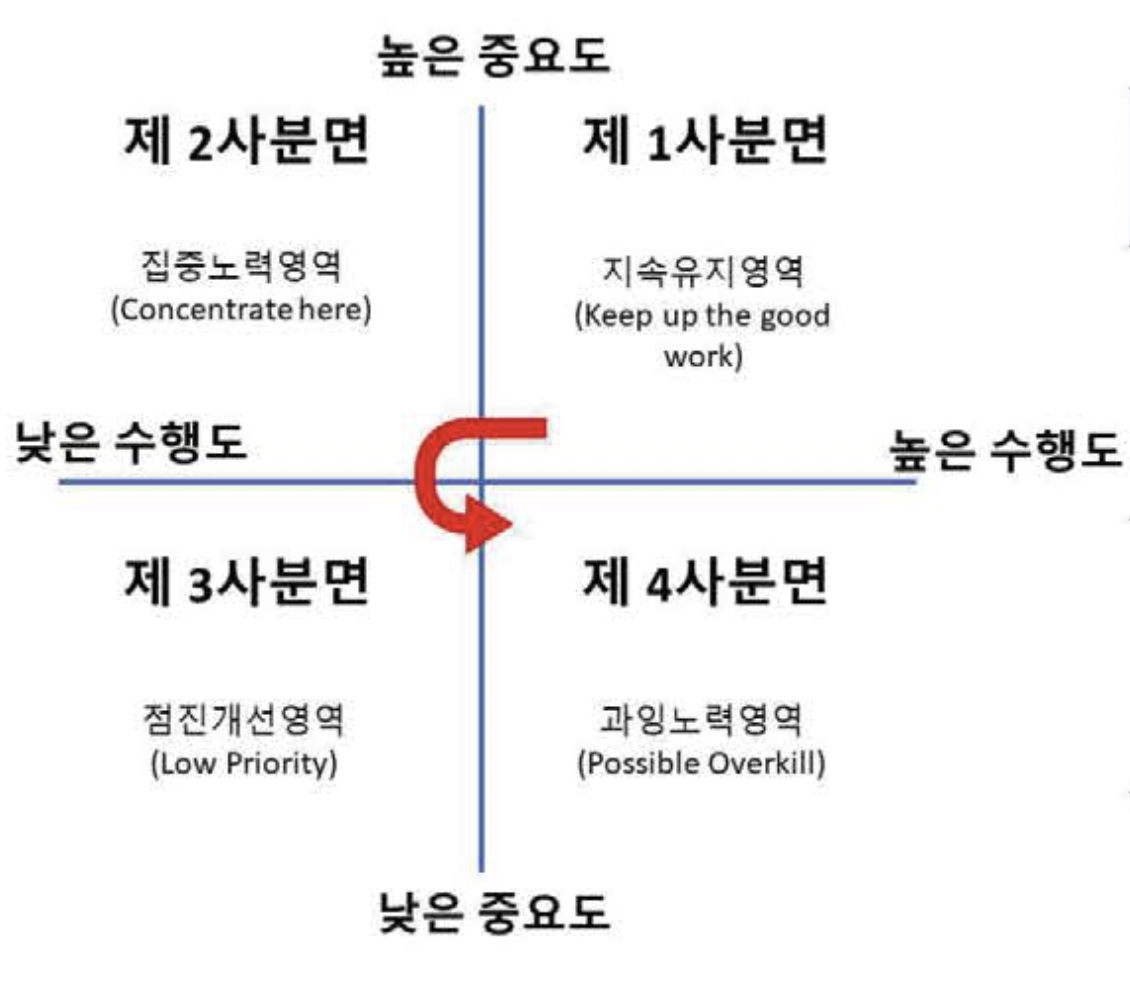 ［The Meaning and Direction of the IPA Analysis Quadrants in Figure］o IPA analysis by WHO Age-Friendly Cities 8 areasAs a result of the IPA analysis of each of the eight areas of the Age-Friendly City Guidelines, the areas that need to be maintained in the first quadrant are '⑥ Medical and community care', '⑦ Leisure and social activities', and '⑧ Utilization of human resources'.In the -2 quadrant, the area that needs to be focused on is '② Ease of transportation'.In the third quadrant, the areas that need to be improved gradually are: (1) External environment and facilities, (2) Housing stability, (3) Respect and social integration, and (4) Communication and information.No areas in the fourth quadrant are over-exerted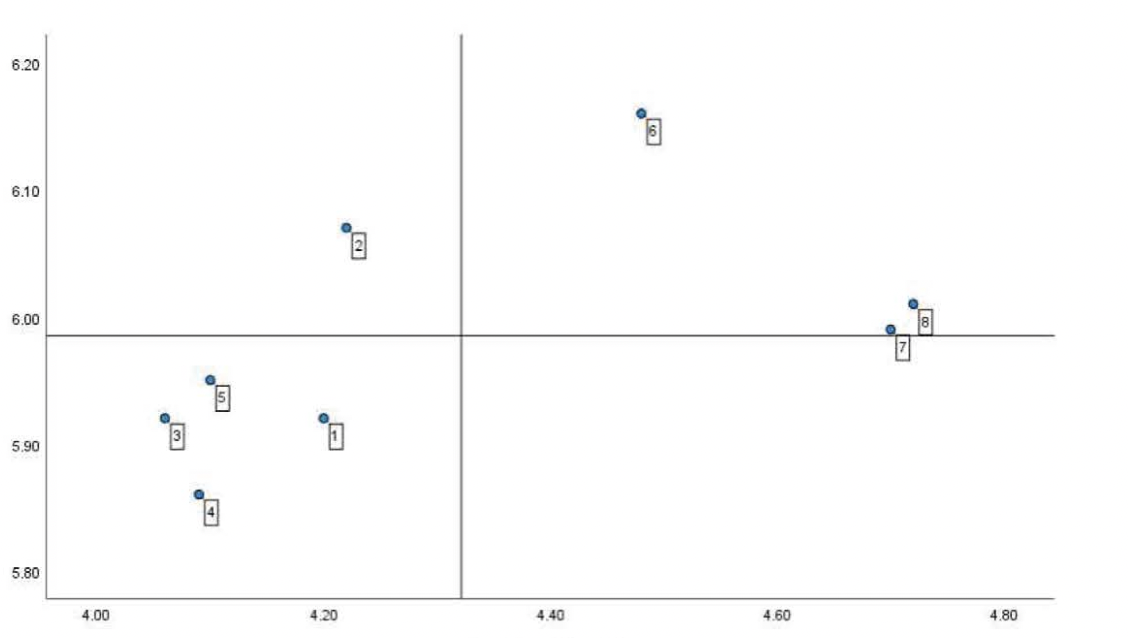 WHO Performance Average① External environment and facilities ② Ease of transportation ③ Stability of housing ④ Respect and social integration ⑤ Communication and Information ⑥ Medical Care and Community Care ⑦ Leisure and Social Activities ⑧ Utilization of Human Resources[Figure III-11] Analysis of the Importance and Performance of the Eight Areas of Age-Friendly Citieso IPA analysis by action tasks in Changwon CityAccording to the IPA analysis of the action tasks of Changwon City, the areas that need to be maintained in the first quadrant are '©Creating a walking-friendly living environment', '®Securing a healthy old age of 100 years', '⑨Supporting colorful old age life', and '⑩Supporting social activity activation'.In the second quadrant, the areas that need to be focused on are "① Strengthening the safety and convenience of cities," and "③ Creating a safe transportation environment.The areas that need to be gradually improved in the third quadrant are '④ Securing housing stability', '⑥ Improving awareness of elderly policy', and '⑦ Promoting intergenerational bonding'. The area that requires excessive effort in the fourth quadrant is '⑬ Supporting customized jobs for the elderly'.- The importance of '⑥Improving access to information' is the same as the average importance, indicating that it is on the borderline between the focus area and the ability to improve gradually.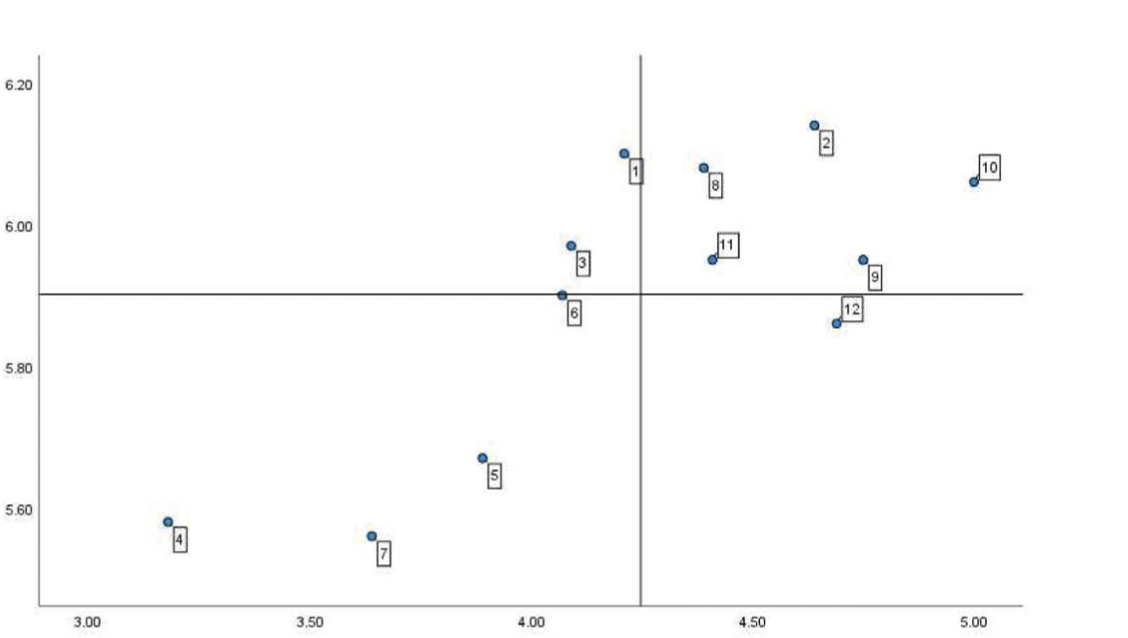 Changwon City Performance Average1) Strengthening the safety and convenience of cities, (2) Creating a walkable living environment, (3) Creating a safe transportation environment,
Securing5) Improving awareness of elderly policy, (6) Enhancing access to information, and (7) Promoting intergenerational bonding⑧Securing a healthy100years old，⑨Supporting a colorful old age，⑩Supporting social activities，
⑪Focused support for jobs, ⑫Customized support for jobs[Figure 111-12] Analysis of importance and execution of action goals for Changwon City's Age-Friendly Cityo The overall results of the IPA are shown in the table below.-The focus item of the WHO area was convenience of transportation, and the maintenance items of the Changwon City Action Plan were ① strengthening the safety and convenience of the city, and ③ creating a safe transportation environment. the<Table III-25> IPA result synthesis-The maintenance items in the WHO area were ⑥ healthcare and community care, ⑦ leisure and social activities, and ⑧ utilization of human resources, while the maintenance items in the Changwon City Action Plan were ② creating a living environment that is convenient for walking, ⑧ ensuring a healthy old age of 100 years, ⑨ supporting colorful old age, and ⑩ supporting social activities.4) Sinteringo The IPA analysis is intended to derive relative priorities among the various guideline areas and actions, and just because an area is identified as an incremental improvement area or an area of excessive effort in the IPA analysis does not mean that it is unimportant. It is an area that has already been shown to be necessary in the creation of an elderly-friendly area, so it has all the basic needs. Therefore, it is appropriate to utilize the results not to screen out unimportant projects, but to create a strategy for each project.-In the eight areas of the Elderly Friendly City, '①External Environment and Facilities', which is an area of gradual improvement, has a score of 5.92 while the implementation level is 4.20; '③Residential Environment Stability', which has a score of 5.92 and a half while the implementation level is 4.22; '④Respect and Social Integration', which has a score of 5.86 while the implementation level is 4.09; and '⑤Communication and Information', which has a score of 4.09. '④ Respect and social integration', which is the least important, is also close to 6 out of 7, with a significant difference of 1.767 points from the implementation level.In Changwon City's action plan, '④ Securing Housing Stability', an area of gradual improvement, has an importance of 5.58 while the implementation level is 3.18, '⑤ Improving Awareness of Elderly Policy' has an importance of 5.67 while the implementation level is 3.89, '© Strengthening Access to Information' has an importance of 5.90 while the implementation level is 4.07, and '⑦ Promoting Intergenerational Bonding' has an importance of 5.56 while the implementation level is 3.89. '⑬ Support customized jobs for the elderly', which is an area of excessive effort, has an importance score of 5.86 and an execution score of 4.69. '⑦ Promote intergenerational bonding', which is the least important, also has a score of 1.941, a difference of nearly 2 points.-The only overage area, "⑬ Support customized older adult work," was classified as an overage area rather than a sustained area by a small difference in importance from the average. This may be due to the relatively high level of implementation and recognition of the elderly work task compared to other practices, which may explain the low level of importance. Since it was identified as a maintenance area in the eight areas of age-friendly cities, it is suggested to check the detailed projects of the relevant actions, but to approach them in the direction of maintaining them by strengthening the qualitative parts.Maintain and Focus Areas contain many guideline areas and practice areas that can be supported with some infrastructure and short-term business focus (Human Resources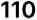 social activities), and many areas that are directly related to life or safety (healthcare and community care, urban safety, safe transportation).As for the incremental improvement areas, there are many areas that cannot be implemented in a short period of time and are costly (external environment, housing stability) or require a lot of effort to change perceptions (respect and social integration, awareness, intergenerational bonding).O Overall, the Maintenance and Focused Efforts areas will continue to utilize existing resources to deliver the three sub-projects of the Action Plan, while the Action Plan projects that require urgency will require investment of resources for rapid improvement. In the area of gradual improvement, it is proposed to have a long-term plan and seek gradual development of projects that need to change the urban environment and sentiment.5. national and international case studies1} Recent domestic and international trendsDomestic TrendsO As of September 2022, 40 cities in South Korea have been recognized by the Global Network of Age-Friendly Cities.Network for Aging Friendly Cities & communities (GNAFCC) as a member city.o Based on the eight areas of the Age-Friendly Guide, each local government will plan and implement new areas and specific tasks based on its analysis and local characteristics.Busan City (2019): Creating an age-friendly city from a preventive perspective and realizing an age-integrated societySuwon City (2019): Business development and leadership under the central government-led master plan for the elderly.and citizen utilizationYongsan-gu (2020): Meeting the educational needs of the elderly, non-face-to-face welfare, and utilizing IoT Jeju Special Self-Governing Province (2020): Reflecting COVID-19 changes and discovering specialized businesses considering Jeju's characteristics Bucheon City (2021): Ensuring 'safety' in viral and infectious disease situations such as the COVID-19 situationInternational trendso As of September 2022, 47 cities in 1,3 countries around the world are members of the GNAFCC.o To develop age-friendly cities and communities, GNAFCC is conducting case studies. The case studies share the experiences of various cities on (1) political engagement, (2) understanding the situation, (3) developing strategies and action plans, and (4) evaluating results.Case study cities include Akita, Japan; Basque, Spain; Brussels, Belgium; Dijon, France; Guadalajara, Mexico; Roncoche, Chile; Manchester, United Kingdom; Melville, Australia; Ottawa, Canada; and Portland, United States.o Investigated various overseas examples of age-friendly cities with specialized projects that stand out.Guadalajara, Mexico (2020): Creating green spaces in the city and universal design Cleveland, USA (2017): Housing for intergenerational integration  Implementation of nature-friendly projects around the centerOrange County, California, USA (2020): Continuous Improvement for Accessible TransportationSharjah, United Arab Emirates (2018): Utilizing social media to understand the elderly.Manchester, England (2017): Take a seat, a campaign to improve older people's access to the community.一 Japan, Chigasaki (著水峰市) (2021): Providing an all-generational support center and cultural and welfare guidance.Melville, Australia (2017): Creating an age-friendly environment through partnerships with local businesses (Melville Plan).Dijon, France (2017): Review of the right to mobility in the city，Discussion on age issues involving a wide range of residents.HongKong (2018): Education and healthcare，one-stop multi-integration project (CADENZA).2) Specialized projects for age-friendly cities at home and abroado In order to complement the parts that were not included or were weak in the first phase of the Changwon Special Case among the specialized projects for age-friendly cities, we derived areas and cases that meet the three policy goals through a review of the projects of other local governments at home and abroad.o Domestic and international sectors and practices include<Table III-26> Domestic and overseas examples of Changwon City's policy goals for an aging-friendly cityCreating a safe and convenient urban environment① Universal Designo Universal Design refers to products and social environments that can be easily used by anyone, regardless of all factors that may cause individual differences, such as gender, age, socio-cultural factors, disability, etc.o It includes barrier-free in a broad sense and is becoming an integral part of many local governments' efforts to create age-friendly cities.- Yongsan-gu (2020) )The "Senior Welfare Facility Project Applying Universal Design" is a public facility.Developing and applying space-specific universal design guidelines for senior leisure welfare facilities to realize a safe and convenient city for all.In addition, Yongsan-gu is promoting the creation of youth jobs through age-friendly customized housing management through the "Producing Affordable Customized Housing Management Professionals" project.Suwon City (2019) )The 「Universal Design Guideline Application」 project establishes a legal and policy system for mandatory application of UD and consultation during design SupportJeju Special Self-Governing Province (2020)  )The "Jeju Universal Design (UD) Spreading" project is promoted to spread the introduction of Jeju Universal Design considering the characteristics of the Jeju region.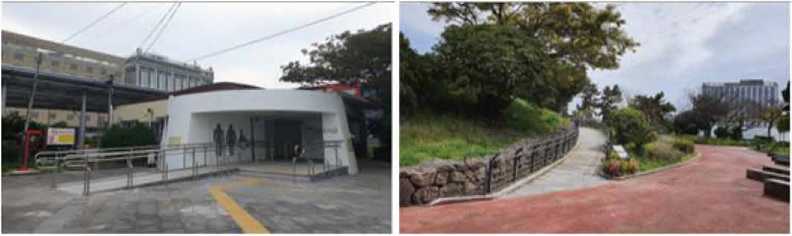 [Figure III-13. Jeju Universal DesignSource: Jeju Special Self-Governing Province Urban Design Officero Dijon, an eastern French city that joined the WHO's Age Friendly Cities list in 2010, reviewed the accessibility of its tram platform to facilitate access to the city center for older adults.- As a result, more benches and chairs have been installed in city centers and the boundaries between roadways and pedestrian spaces have been blurred. The increase in foot traffic also led to the placement of more public restrooms, making them more accessible to the elderly.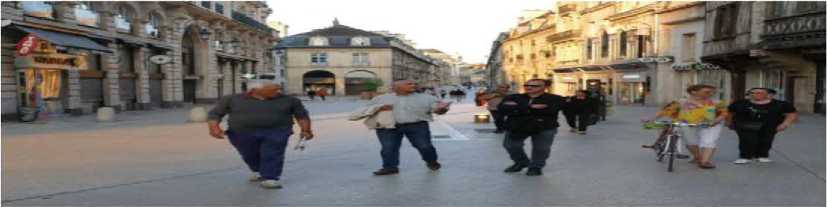 [Figure 111-14] Urban pedestrianization project in Dijon, France.Source: GNAFCC, Resource Library, Dijon, FranceO Guadalajara, Mexico, joined the WHO Network of Age-Friendly Cities in 2014, emphasizing infrastructure improvements in areas with large populations of older people, as well as the provision of green spaces and utilization of public buildings for older people.The Guadalajara 2020-2024 report ( ) emphasizes universal design, including daily care, to create green spaces for older adults.Demonstrated the number of universally designed accessible pathways in parks used by older adults that are easy to use for everyone, including older adults and people with disabilities, with plans to continue to expand.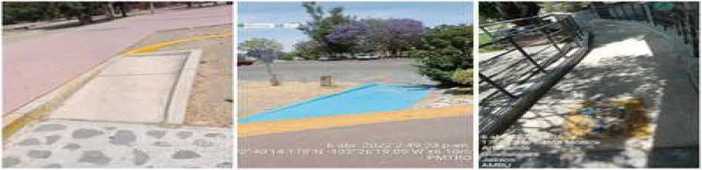 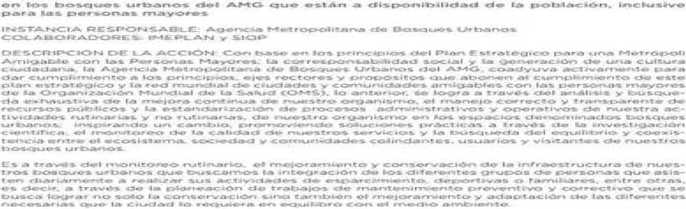 Old building management using AIo Strengthening the social safety net through the integration of the 4th industrial revolution in the welfare field and expanding social welfare, including incorporating new technologies such as AI.5G into infrastructure close to people's lives.Yongsan-gu (2020) )The "Safety Management of Old Buildings Using the Internet of Things (I0T)" project is a project that utilizes the Internet of Things (IoT) using artificial intelligence (AI) technology for elderly people with long residence times in housing.A service system that integrates the management of old buildings and related information has been underway for 23 years and 20 locations. Through this, a lifecycle-specific building management system is established to integrate and manage the historical information of buildings managed separately by individual laws and organizations, creating a total system that allows local residents, building owners, inspectors, and government officials to easily and conveniently provide building-related information.③ Free bus for the elderlyO Ansan City promoted the 'Free Bus for the Elderly' in November 202010) to provide free transportation support for the initially low-income group with a budget of 55 billion won per year, supporting 40,000 won per quarter and up to 160,000 won.o Later, in May 2022, it will be extended to all citizens from the existing 65+ basic pensioners.Ansan City Senior Citizen's ID Card [G-PASS]G-PASS is a transportation card issued by Nonghyup. Can be used immediately after issuance!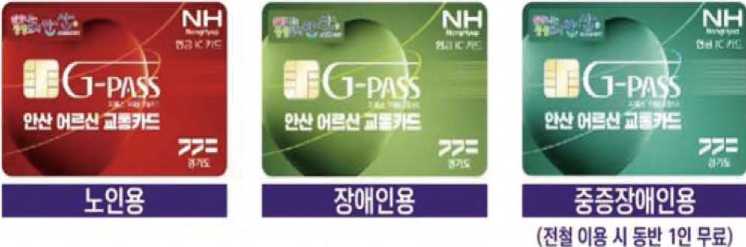 [Figure 111-16. Transportation Card by Target in Ansan CitySource: Anshan City Official Blogo The Mars Program is being implemented with an expanded budget and targeted outreach.In November 2020, the free transportation policy was expanded from the initial free transportation policy for children and adolescents aged 7 to 18 to include young people aged 23 and under and seniors aged 65 and over, and all fares are covered.o Some local governments (Dongjak-gu, Gangbuk-gu, etc.) operate 'welfare buses' or 'free shuttle buses for transportation disadvantaged people (elderly, disabled, pregnant women, infants, etc.) as well as the elderly.Ansan City Hall, 2 0 2 0, 'Ansan City:  First Irsil Free Bus in the Capital Region' (2 0 2 0.11.30.)Anshan City Government, 2 0 2 2, Anshan City, Free Transportation for the Elderly Up to 65 Chairs Award Electricity Abuse'' (2 0 2 2.5.S.).Free Transportation in Hwaseong Cityhttps://savebus.hscitj.go.tr/u8ei78iteIiitro/servicePage.doOperate free shuttle buses for the elderly and other transportation disadvantagedDisability Vouchers	Disability Jobs	Disability Assistive Technology Businessesborrowers	Other discount programs	Salary support	Shared housing rental agency	Charter housing program for people with severe disabilitiesFamily Raising Support Program for People with Disabilities	Housing Convenience Support forA Business Description: Operation and maintenance of free shuttle buses for the elderly and vulnerable.Operating entity: Gangbok Disability Welfare Center (Delegated Operation)Recommended for:Elderly, elderly, pregnant, and caregiversOperation: 4 trains per day (Monday - Saturday), 2 trains on Saturdays and SundaysOperation status: 1 Jasang bus and 1 CfMG bus * 33km in totalVehicle RoutesRoute and timetable display[Figure III-17] Operation of Free Shuttle at Gangbuk-gu OfficeSource: Gangbuk-gu Office website（https://https://www.gangbuk.go.kr/www/contents.do?key=450）o Furthermore, we operate a 'welfare circulation bus' that circulates between major welfare organizations in the region to provide transportation convenience for the transportation-challenged and support social participation.Example: 'Welfare Circulation Bus' for the Transportation Disadvantaged in Yangpyeong CountyThe Welfare Circulation Bus is commissioned and operated by the Yangpyeong County Disability Welfare Center to circulate between major local welfare institutions such as the Disability Welfare Center, Veterans Hall, and Senior Welfare Center, providing transportation convenience for the transportation-challenged and supporting social participation.Piloted since 2015 and ongoing through 2022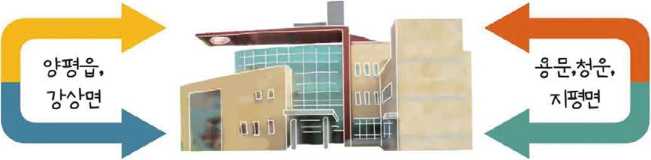 Yangpyeong County Disability Welfare Center[Figure 111-18] Yangpyeong County Welfare Circulation Bus RouteSource: Yangpyeong County Disability Welfare Center YouTube ChannelProvide transportationo Ottawa, Canada's capital city, joined the WHO Age Friendly Cities list in 2011 and implemented a number of strategies to improve transportation and mobility (2015-2017)Adjusted crossing times at 53 congested intersections and improved 130 stops to make them more accessibleInstalled 150 benches at 22 stations and installed traffic light countdown timers at 48 intersections.Resurfaced more than 2,600 streets to prevent falls o Orange County, California, USA, was recognized as a WHO Age Friendly City in 2016.Created a Master Aging Plan (2022-2027) to promote affordable, safe, and accessible transportation for seniors in all areas of the county - Updated the Transportation Guide for Orange County every two yearsGoal 2: Increase access to and awareness of affordable, safe, and equitable mobility options for older adults in all parts of Orange County.2.1.1a | Orange County Transportation Guide for Older Adults is updated every 2 years. OCDOA, with support from Orange County Public | Transit (OCPT), Chapel Hill Transit (CUT), GoTriangJe[Figure 111-19] Orange County Transit Update Plan Providing free bus routes to senior living facilities.[Figure III-20: Directions to Orange County Senior Living FacilitiesLong-life Chairo The Longevity Chair was first implemented in Namyangju, Gyeonggi Province.-Providing chairs near crosswalks for elderly people who have difficulty waiting for traffic signals and therefore jaywalking.-A number of local governments, including 10 in Namyangju, 13 in Guri, and 3 in Gwacheon, have expanded the installation to support walking safety for the elderly.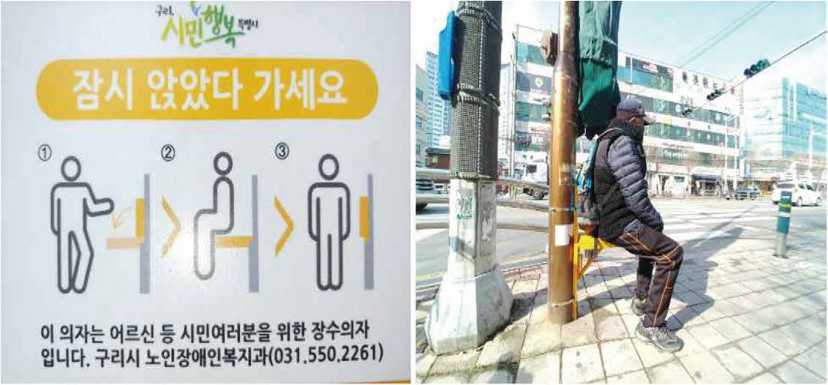 [Figure III-21] Promote the Guri-si Longevity ChairSource: Guri City Official Blog⑥ Establishment of senior-friendly villageso The increase in the number of elderly people has led to the need to create a community environment for government-led community care (community integrated care) projects that reflect the needs and characteristics of the elderly.O There is a movement in many municipalities to create age-friendly villages to address issues within the communities where residents live.Busan Metropolitan City   ) is a 'Jungden Village Creation Project' that aims to support the physical environment and welfare programs in two locations in Busan, which is similar to Suwon's 'Yuljeon-dong Carnation Village Operation', but in Suwon's case, it went further and planned to create entrepreneurial senior jobs within the community.Yongsan Relief is planning to build the nation's first dementia safe village in accordance with the government's National Dementia Responsibility System in 2017 to build a long-term care facility dedicated to dementia that ensures autonomy and daily life.Sejong City also established a dementia-friendly environment by creating a dementia-safe village that organized dementia infrastructure through community resource surveys, etc.o An age-friendly village is not just the concept of a village as in the example above, but the physical environment and infrastructure that make up the village.Jeju Special Self-Governing Province ) is creating a neighborhood park to promote health through senior-centered living sports.Established a plan to create an elderly-friendly park as an alternative to social marginalization and narrow leisure life through the "Operation of neighborhood parks to promote sports for the elderly" as a business.Bucheon City (9 ) is taking the lead in creating an age-friendly town by creating shelters for the elderly in public and collective buildings that can be quickly evacuated during climate crises such as heat waves and cold waves through the "Installation of 'Masil' shelters for the elderly in public and collective buildings (heat shelters, fine dust shelters, etc.)" project.In Sejong City2 ®, the dispute mediation function per route, which is often used by the elderly, can also be seen as an example related to the creation of an age-friendly village through the "Establishment of a Dispute Mediation Committee and Legal Advice".0 Several municipalities have nationalized dementia and are pursuing initiatives to support it.0 Manchester, UK, became a WHO Age-Friendly City in 2010 and has been working on an Age-Friendly City Plan (2017-2021) ever since.'Take a Seat' Campaign motivates seniors to be more confident in using shops and malls when they go out and actively integrate into the community.More than 300 buildings (shops, department stores, cafes, restaurants, salons, travel agencies, etc.) in 28 regions have been implemented since its launch in 2015In addition, theu We are Age-Friendly" sticker on the store's glass invites seniors to feel free to use the store.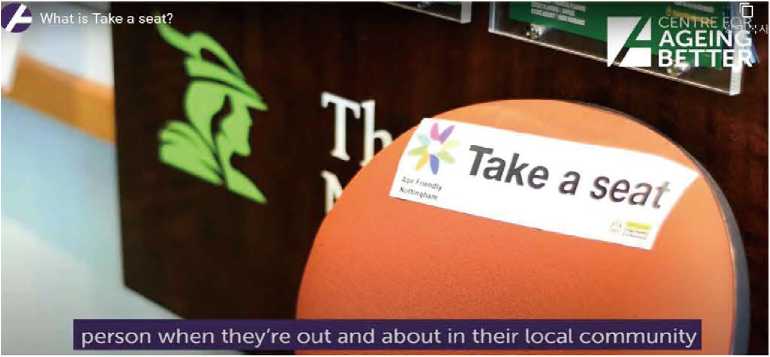 [Figure 111-22. Promotional video for Manchester's "Take a Seat" campaignSource: Centre for Ageing Better,https： //ageing-better.org. uk/stories/j^e-friendly-nottingham-take-seat19）Kim Hyun-jung 	- Kim Mi-hee - Lee Sang-woo - Chae Joo-seok，2021. Research on Evaluation of the Implementation of Bucheon City's Elderly Friendly Urbanization and Establishment of Mid- and Long-term Plans, Yuhan University Industry-University Cooperation Center20）Korea 	Institute of Industrial Development, 	2019, Sejong-type Age-Friendly Urbanization Research ServiceRealizing Understanding and Respectful Generational Integration ① Elderly Friendly Monitoring Groupo Age-friendly monitoring groups are being implemented in many local governments to check the progress of age-friendly cities.Here is an overview of the "Elderly Policy Monitoring Group" on the Age-Friendly Seoul website. To create an age-friendly city, it is important to identify the needs of the elderly, collect their opinions, and directly reflect them, as well as periodically establish and evaluate action plans according to WHO guidelines.Reflecting this, the Elderly Policy Monitoring Group started as a pilot project in 2012 and has been ongoing to the present, with the participation of seniors over 65, baby boomers in their 50s, and younger generations, conducting research and discussion activities on Seoul's elderly policy.o However, there is diversity among local governments in the composition of the monitoring groups.<Table III-27> Status of promoting age-friendly monitoring groups by local governmentsExamples of age-friendly monitoring groups in other regions show that there are no unified standards, but rather a variety of targets, scales, budgets, and actors depending on the circumstances and characteristics of each local government.In the case of Mapo, the proportional representation of all ages and the recognition of volunteer hours according to the duration of the activity. In addition, if there is a separate organization that conducts research on the local aging society, check that the organization operates a monitoring group for the creation of an age-friendly city.O Dijon, an eastern French city that joined the WHO's list of Age Friendly Cities in 2010, created the I'Observatoire de I'Age [Observatory of Age] platform to engage residents in creating an age-friendly urban environment. platform to create an age-friendly urban environment.As of 2017, a total of 83 members (public officials: 10 / residents: 39 / resident representatives: 9 / retiree representatives: 6 / institutional heads: 4 / experts: 10 / scholars: 5) are comprised of local citizens from various fields to prioritize and compromise on various perspectives and age-related issues.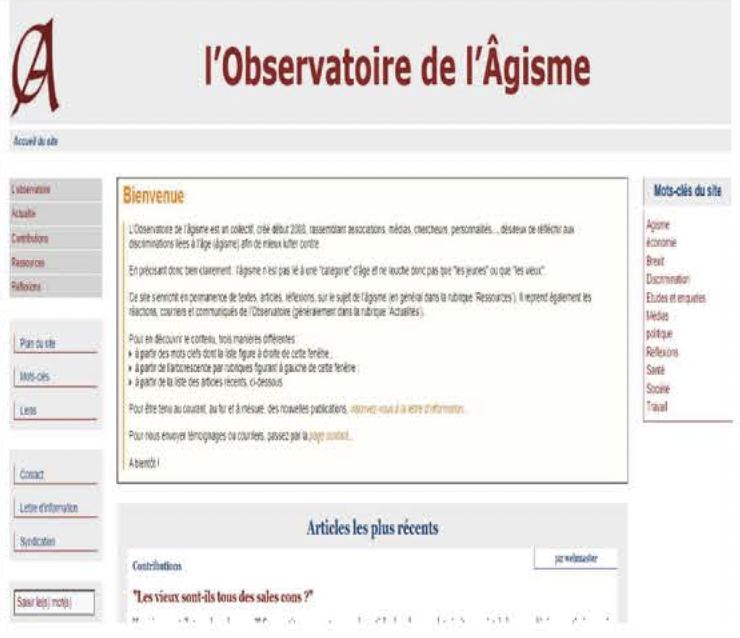 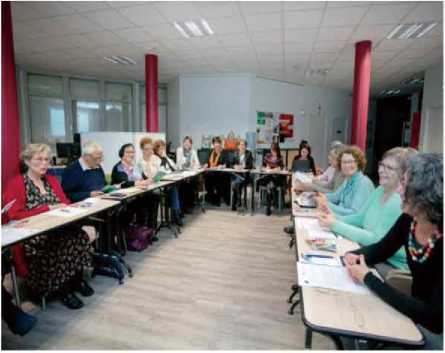 ［Figure 111-23] Dijon Age-Friendly Monitoring Group meeting and platform homepage, FranceSource: GNAFCC, Resource Library, Dijon, France / http7/www.agisme.fr/Access to informationO Information accessibility for the elderly continues to be a concern. According to Busan's own sensitivity survey on the situation of the elderly and policy organizations, 49% of the elderly do not have access to PCs and online media, and only 3.7% do not own a cell phone.o Various projects are being promoted as smart devices become more popular and education is needed for the 4th industrial revolution.Information Technology Education［Busan2 1):Customized Information Technology Education for the Elderly，Jeju: Smart School for the Elderly，Bucheon  ): Informationization Education for the Information Vulnerable (Elderly)］Health program using smart devices and ICT technology for the 4th Industrial Revolution (Yongsan ): Healthy aging program using senior ICT)Welfare portal platform using the 4th industry (Sejong ): Welfare portal welfare resource platform construction project, Busan: 50+ Busan portal operation), YouTube channel using SNS (Bucheon: Opening and operating a baby boomer information sharing YouTube channel, "Online 50+ Center"), and other projects that can be actively used in addition to education were planned.o However, it is also necessary to consider a comprehensive information guidebook for welfare and living that takes into account the existing lifestyle of the elderly (Busan: Production and distribution of a comprehensive information guidebook for the elderly; Busan: Production and distribution of a newspaper for the elderly).o Hong Kong established the concept of an age-friendly city in 2008 by establishing the Hong Kong Council for Social Services (HKCSS).- In terms of age-friendly policies, Hong Kong has promoted the "CADENZA Project" at the educational level, which stands for "Celebrate their Accomplishments； Discover their Effort and never Ending Zest as they Age" and emphasizes the importance of old age.It is promoted as a sustainable community project and provides one-stop multi-integrated health community care services for middle-aged and elderly people. Managed by the Chinese University of Hong Kong, it aims to foster academic leadership in the field of gerontology by combining the concepts of integration of medicine and society. ）.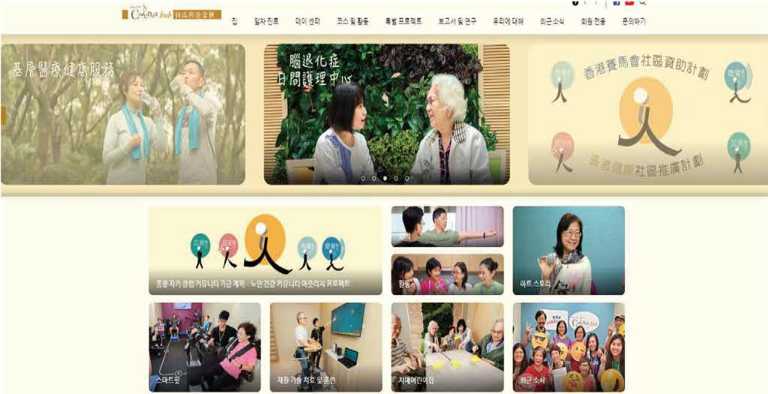 [Figure III-24. Introduction to the CADENZA Project in Hong KongSource: https://jcch.org.hk/O Chigasaki, Japan, a city in the center of Kanagawa Prefecture, became a WHO Age-Friendly City in 2018 and announced the 2021 Chigasaki City Welfare Plan ）.- To provide easy-to-understand information to the elderly, Chigasaki established an online platform to access different cultures and levels of well-being through the "Community Comprehensive Care Support System.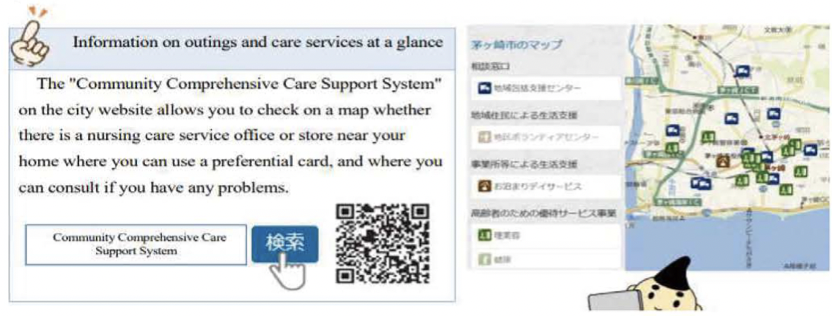 [Figure III-25. Chigasaki Welfare Resource MapSource: Chigasaki City Elderly Welfare Plan and long-Term Care Insurance Business
Plan(FY202l-FY2023)③ Literacy educationo It is necessary to provide various learning programs to improve the literacy and life skills of non-literate and low-educated seniors who missed out on school-age education in the past, who have become relatively more vulnerable to the rising education levels and rapid technological advancements due to the spread of the fourth industrial revolution.o This aligns with the goal of an age-friendly city, which is to ensure that all citizens are healthy, safe, and socially engaged.O Literacy education is provided by each local government to lay the foundation for various revitalization programs, including education to complement education, adult literacy education, education to improve vocational skills, humanities education, cultural arts education, and civic participation education.In addition to basic literacy education, education teacher training (Busan26   ) and university management (Suwon University) are being conducted, and digital literacy education (Bucheon ) is also being promoted in response to rapid social change.④ Mental HealthO Mental health for all generations, including older adults, should be about supporting them to live as individuals in their communities, not just as clinical patients.O As with physical illness, mental health of older adults needs to be promoted through early detection and appropriate intervention.Establishment of a mental health prevention system for the elderly that focuses on dementia projects such as depression and suicide prevention projects (Uiwang) and comprehensive mental health checkups for the elderly (Suwon) (Ulsan3 功)In addition to general counseling, care services that include non-face-to-face counseling services using the Fourth Industrial Revolution [Yongsan: Operation of Safety and Health Management Solution (IoT) for Elderly Living Alone], mental health programs that reflect the current situation [Bucheon: Psychological test program for the elderly (in response to depression caused by Corona Blue)], and projects that can strengthen their autonomy as an elderly person (Busan: Senior citizen training project, Yongsan: Internet content production centered on the elderly) are promoted.⑤ Well-dyingo Recognizing death as a part of life and a natural part of aging, and finding meaning in the present moment, is emerging as one of the most important factors in a society with an increasingly elderly population.To improve awareness, Sejong3 1）The city of Sejong holds lectures to understand the meaning of dignity and everyday life in the "Creating a Culture of Well-being at the Beautiful End of Life" project.At the hospice level, the city of Busan    aims to improve the quality of life at the household level by providing comprehensive support for not only patients at the end of life but also their families through the "Operation of Community Care Center at the End of Life" project. In addition, Bucheon City33） conducts consultation and registration for advance directives and organ and human tissue donation through the "Participation in Self-Determination of Advance Care" project.In addition, Busan has a project for the elderly living alone without connections,r , which supports funeral services for the elderly living alone without connections. As such, well-being initiatives should be examined from multiple perspectives.© Hygiene & Healthcareo If older people have good hygiene and access to the community support and health care they need, tensions in their families can be reduced (WHO   ），2007).In terms of hygiene, Sejong City provided bathing expenses (bathing coupons twice a month) to elderly people over 70 years old who receive basic living allowance (based on housing benefits), and Bucheon City3 6) provided masks and air purifiers as a support project for vulnerable groups to prevent fine dust damage.Plans for car support, IoT-based indoor air quality measurement business, etc.In terms of access to healthcare, Jeju has selected cafes in close proximity to hospitals as a place where the elderly can interact and promote their health, with nurses regularly visiting care cafes to conduct health checks, chronic disease management checks, and even connect with local medical institutions if necessary (Jeju ): Health Café 'Saleecafe').On the educational level, Bucheon City has identified a project to train professional lecturers to prevent misuse of medicines and create an environment for safe use of medicines through itinerant education on the safe use of medicines, and to provide itinerant education on the safe use of medicines for the elderly, such as senior centers and community centers, with a target of 50 cases per year by 25 years.o Cleveland, located in northern Ohio, USA, joined the WHO Network of Age-Friendly Cities in 2014 and published an Age-Friendly Action Plan ) (2017-2019)At the time of the business plan, 64% of survey respondents did not own or know if they had access to enough medical equipment.Consider partnering with a local nonprofit to develop a strategy to ensure that affordable, durable, high-quality medical equipment is available to all who need it.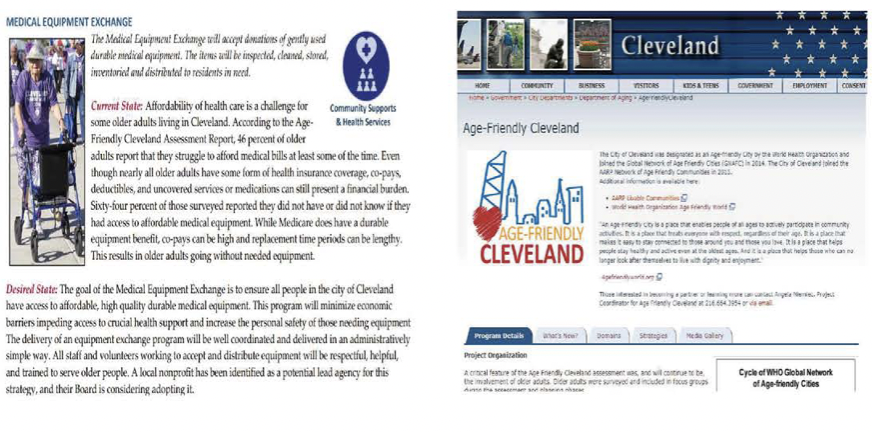 [Figure 111-26] Plan for the Cleveland Medical Equipment ExchangeSource: City of Cleveland homepage (https://www.clevelandohio.gov/(2ityofCleveland/Home/Go vernment/CityAgencies/Aging/AgeFriendlyCleveland)Disasters and crisesO In the case of disasters and crises, businesses that utilize the characteristics of local governments also appeared.In the case of Busan City (4 0), the "Lonely Parent Safety Relief Call Service" targets children whose families are socially active outside of Busan, and in addition to existing crisis prevention projects, the service provides a service to check the safety of lonely parents by utilizing safety activists (using local resources) when they cannot be contacted, helping to reduce anxiety.As an extension of the same project, Yongsan-gu is promoting the "Mobile Healthcare Service" project, which is expanded from the existing crisis response project through telephones to detect and quickly report emergencies through a mobile app not only for the elderly population but also for adults aged 19 and over who have at least one risk factor for chronic diseases.Communityo Regarding community formation, Changwon has previously promoted generation convergence programs as a task to promote generational bonding.The Jeju Special Self-Governing Province's "Community Kitchen (Healthy Meal) Operation" project can form a community with neighbors and help the social isolation and depression of the elderly living alone, and can be seen as an effectively planned project to promote healthy independent living in old age and social capital formation among the elderly.o Melville, Australia, one of the pilot cities of the Age Friendly Cities Project in 2007, became an Age Friendly City in 2010. It recently launched the Age-Friendly Melville Plan as a five-year initiative starting in 2017.Partnered with AMP Garden City, the largest regional shopping center in the city of Melville, to build a business network to create an age-friendly shopping center.Age-friendly modeling has been incorporated into the shopping center expansion plan, and the city's resources have been invested to make the development more age-friendly. In addition, the "Garden City memory Cafe" in the shopping center can be seen as a supportive measure for the elderly's primary disease as a resting place for people with dementia and their caregivers.  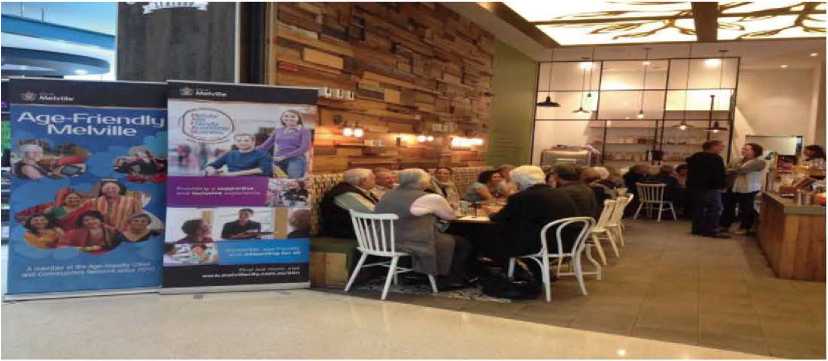 [Figure III-27] Melville AMP Garden City Senior Friendly SpaceSource: GNAFCC, Resource Library, Melville, Australiao Sharjah, United Arab Emirates, joined the WHO Age friendly city program in 2016. In collaboration with the Executive Office of the Sharjah Age friendly city program, Sharjah has published the "Practices of Sharjah Age friendly City Program 2018" to develop and implement a strategic plan for age-friendly urban areas ( ).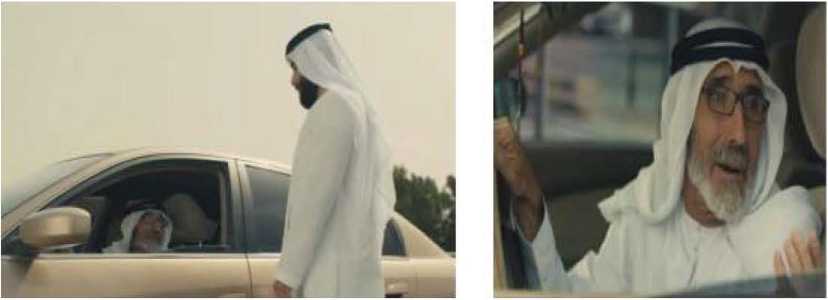 [Figure III-28: Public service announcement about honoring the elderly in SarjaSource: GNAFCC, Practices of Shariah Age Friendly City Program 2018Sarja produced a short film focusing on the importance of respecting the elderly for a respect and social inclusion perspectiveProduce a short film on the status and role of the elderly in society and the role of the elderly in the community, and deliver it through radio and video media.Other activities include uploading positive images of older adults and posts to raise awareness of elderly issues through social media (Instagram, Twitter, Facebook, Youtube, etc.)Supporting a healthy and comfortable retirementJob Developmento In Busan ), beyond the job support project for prudent people, we are promoting a new job project "Development and Support of Jobs Suitable for Prudent People" in the social and economic field suitable for the current prudent people, a unique generation called the baby boomer generation.O Just like borrowing a book from a library in the form of a new job, the Human Library wants to experience empathy, communication, and sharing in civil society in the form of talent donation so that all generations can live together through the "Human Book Library" project.Chigasaki, Japan, is a city in the center of Kanagawa Prefecture, which became a WHO Age-Friendly City in 2018 and announced the Chigasaki Welfare Plan for 2021 .Strengthening employment support for seniors to help employ older adults as the birthrate ages一 The Lifetime Support Desk provides employment counseling and placement services to job seekers, including middle-aged and older adults, and provides information on activity opportunities in various systems such as government, volunteer, civic, and club organizations.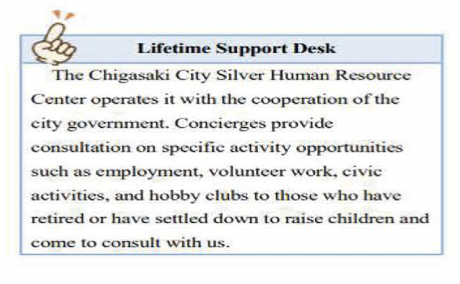 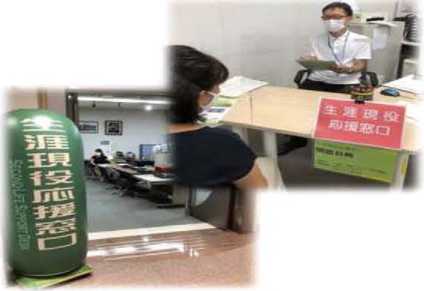 Tlie Chi^asaki City Silver Human Resource C'cnter opcralcs it with the cooperation of the city government. Concierges provide consultation on specific activity opporl uni lies such as cniploymcnl, volunteer work, civic aelivhies，and hobby clubs to tho*>c who haveretired or have settled do、vn to raise children and come lo consult with us.[Figure 111-29. Chigasaki City Lifetime Support DeskSource: Chigasaki City Elderly Welfare Plan and long-Term Care Insurance Business Plan (FY2021-FY2023)Volunteer Point Systemo Through the "Excellent Volunteer Incentive System" project run by Mapo-gu , the city issues "Excellent Volunteer Certificates" through the volunteer incentive system. It is issued to residents who have fulfilled more than 100 hours of volunteer activities, and is based on the 'Support for Volunteer Activities in Mapo-gu, Seoul' revised in 21.20% discount for public facilities in Mapo (parking lots, community centers, art centers, sports facilities, youth facilities, etc.o Cleveland, located in northern Ohio, USA, joined the WHO Network of Age-Friendly Cities in 2014 and published an Age-Friendly Action Plan (2017-2019).Although it is a simple project to plant a garden near senior housing and senior centers, the utilization of space and intergenerational interaction through the products generated by the project can increase the participation and respect of the elderly in volunteer activities.Gardening is identified in this plan as a successful activity that can foster intergenerational interaction, as demonstrated through Summer Sprout, a collaboration between OSU Extension and the City of Cleveland.Developed a strategy with a local nonprofit to increase seniors' access to the city through intergenerational interaction, volunteerism, and access to community gardens.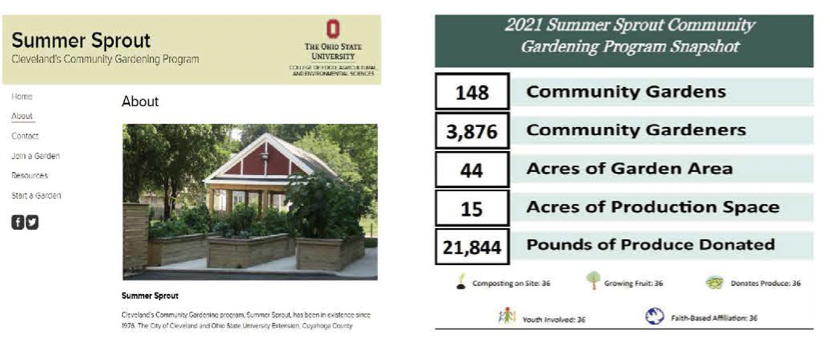 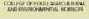 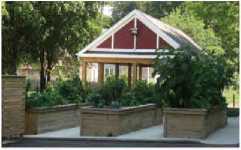 [Figure 111-30] Cleveland gardening business (Summer Sprout) homepage and performanceSource:https://u.osu.edu/summersprout/about/; 2021 Summer Sprout Report46) GNAFCC, Age-Friendly Cleveland Action Plan 2017-20192nd Age-Friendly City Action Plan（2023~2027) Proposal1. Direction of establishing the 2nd Action Plan for Changwon City as an Age-Friendly City2. Vision and goals of the 2nd Action PlanIV. Propose 2nd Age-Friendly City Action Plan1. Direction for establishing the 2nd Action Plan for Changwon City as an Elderly Friendly Cityo This study was conducted to propose a plan for establishing a five-year action plan for an age-friendly city in Changwon. o Based on the evaluation system proposed in the first Changwon-type age-friendly city study, general citizens, Changwon city officials, and relevant experts participated in the evaluation of the first action plan and proposed the second action plan through actual inspection and experience survey. The evaluation of the 1st Action Plan by public officials (project managers) and experts was conducted by the Gyeongnam Research Institute ( ), and the identification of current issues and proposal of the 2nd Action Plan through actual inspection and experience survey was conducted by the Changwon Welfare Foundation.o In terms of the evaluation results and the main points of the second action plan, 19 projects were found to be more than 100% on track to achieve their goals, 13 projects were in progress, and 6 projects were found to be insufficient.- Based on the evaluation results, we emphasized "diversifying methods of identifying and promoting non-face-to-face welfare services, enhancing media literacy capabilities of the elderly, expanding citizen participation, systematizing procedures such as evaluation methods and processes, strengthening the role of collaborative public-private governance (Age-Friendly City Council), and applying gender and cultural perspectives."-In addition, the report concluded that it is necessary to improve the process and evaluation system of the action plan, establish a transparent procedure for modifying and changing the action plan, establish a plan to enhance the sustainability of the project, and improve the process of collecting citizens' opinions periodically. This is considered to be a key improvement for the operation of the second five-year plan.-Raised the need for proactive responses to emerging infectious diseases (such as expanding non-face-to-face welfare services).o Changwon Welfare Foundation conducted a survey on the actual situation of senior citizens through the analysis of statistical data on the actual situation of senior citizens in Changwon City and big data analysis of civil complaints, a survey on citizens' feelings through the survey on senior citizens' friendliness and the analysis of senior citizens' FGI (Focus Group Interview), an expert IPA (Importance-Performance Analysis) analysis, and an expert survey and literature review through domestic and international case studies.-According to the study, Changwon City has fewer elderly people than other Gyeongnam regions, but the proportion of elderly people aged 65 and older is increasing rapidly, indicating the need for policies to support aging citizens. The percentage of vulnerable elderly people is not high compared to the nation or Gyeongnam.The proportion of vulnerable seniors is high in districts with a large elderly population, so measures are needed according to the district.-There were not many statistical data related to the actual situation of the elderly at the city level, but there were many indicators of elderly friendliness in the recently conducted Gyeongsangnam-do Social Survey and the "Indicator Development Study for Realizing Inclusive City Changwon," which was conducted by the Changwon Municipal Research Institute to derive indicators of inclusive cities. Although there were many indicators that Changwon City complied with, the indicators for safety were relatively low, and it was found that it was necessary to build information access infrastructure and expand leisure facilities.O Although the existing unit projects are operating in the first phase, the contents that were expressed as desires basically suggest maintaining and expanding the existing unit projects in the first phase. The main findings are shown in Table IV-U, and based on them, we propose the following improvement plan for the second phase of Changwon-type senior-friendly city.The analysis of the importance of transportation in creating a safe and convenient urban environment showed a high level of importance, and the survey and interviews also showed a high level of desire for convenience, cost, and safety of transportation, suggesting that support for transportation for the elderly should be strengthened in the future, and projects to strengthen the walking environment for the elderly to walk safely are needed. In addition, there is a high desire for projects that can prevent heat and cold illnesses, and disaster-related indicators are low, so it is necessary to set goals for disaster and safety management, and projects for the safety of the elderly are needed. In addition, the needs of vulnerable groups within the elderly population that have emerged due to COVID-19 should be identified and related projects should be further examined.In order to realize understanding and respectful generational integration, it is mostly necessary to strengthen information access, so it is necessary to enhance the media literacy capabilities of the elderly through information access projects such as informationization education for the elderly, who are among the representative information vulnerable people in the era of the Fourth Industrial Revolution. In addition, the desire for healthcare is also high, and health support services for the elderly, including chronic diseases, should be expanded.Expanding leisure activities and strengthening job programs are necessary to support healthy and leisurely retirement. ...Although the show showed that there is an overabundance of job programs for the elderly, interviews with the elderly and other indicators show that they are important, so rather than discontinuing them, we should review related policies and consider improving their quality.o To establish new unit projects, it is suggested to review the projects that have been shown in domestic and international case studies. In particular, it is necessary to review the feasibility of promoting the free bus for the elderly, the Senior Friendly Monitoring Group, home treasure education for the elderly, mental health projects for the elderly, and disaster management projects for the elderly as new unit projects.<Table IV-1> Research findings for establishing the second action planGoals and Objectives for Year 2 Action Plano Based on the results of the research, the second phase of the Changwon-type age-friendly city aims to create a happy ecosystem that realizes the value of old age. The policy vision was set as 'Realizing a city that realizes the value of old age' with the intention of creating a physical environment where citizens can continue to live in Changwon as they age, strengthening intergenerational communication, supporting health and care, and providing social participation activities.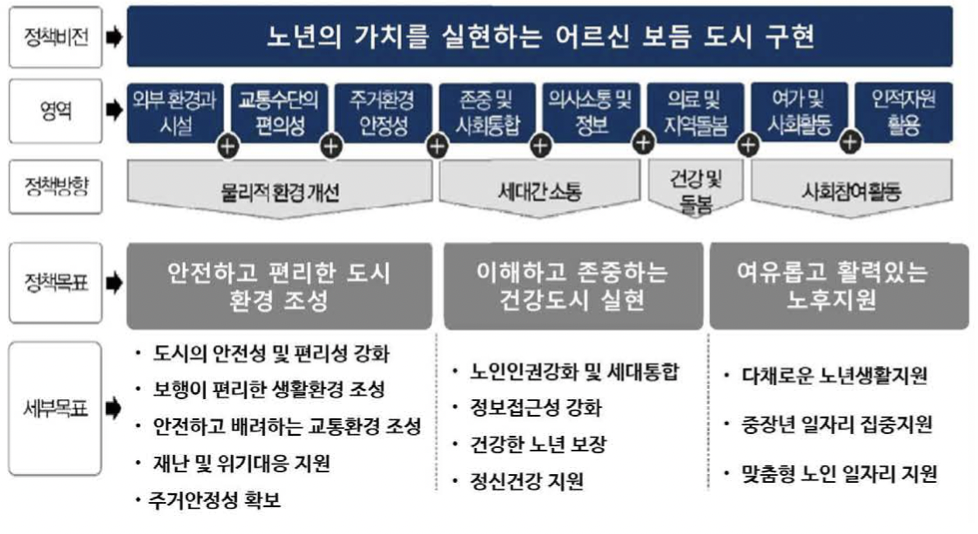 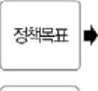 o The policy goals and sub-goals for the Changwon Type 2 Action Plan are proposed to be changed as shown in Table V-l, with 3 policy goals, 12 sub-goals, and 38 unit projects in the first period, and 3 policy goals, 12 sub-goals, and 48 unit projects in the second period.In the policy goal of "Creating a safe and convenient urban environment," we added the goal of "Supporting disasters and crises" to prevent the increasing number of disasters and safety issues for the elderly. In addition, the goal has been changed to "Creating a safe and considerate transportation environment" to reflect that the project aims to spread a culture of consideration for elderly pedestrians and drivers, not just a safe transportation environment.The policy goal of "Realizing a Healthy City with Understanding and Respect" has been changed to a policy goal that intuitively reflects the health projects of the subprojects. Among the sub-goals, we consolidated projects of similar nature and changed the titles to better reflect the related sub-projects.Added the goal of "supporting mental health" to the physical health-focused goals, and changed each goal to be more intuitive.Under the policy goal of "Supporting leisurely and energetic retirement", the policy objective has been changed to reflect sub-objectives such as leisure activities and job projects. In the sub-objectives, the "Support for Social Activity" project is more heterogeneous than homogeneous among the sub-projects, so it is consolidated into a more appropriate sub-objective.<Table IV-2> Changes in policy goals and specific targets for the second period of Changwon's age-friendly city3. Key Priorities by Field 1） Detailed business list for the 1st term<Table IV-3> Detailed business list for period 12） Detailed business list for the 2nd term<Table IV-4> Detailed business list for period 2Researchers Profile[Senior Researcher]Seolmi OhResearch Committee, Changwon Welfare Foundation[Collaborator]Saebom KimProfessor, Department of Social Work, Koje UniversityMinhak ChaResercher, Changwon Welfare FounationHansol KimDoctoral course, Department of Social Work, Pusan National UniversityFeb 2019Started research on the creation of Changwon-type age-friendly city (first phase)May 2020Research on the creation of Changwon-type age-friendly city (first phase) Publication of report and application for WHO certification as an age-friendly cityJul 2020Ordinance of Changwon City on the Creation of an age-friendly city(No. 1648) RevisedSep 2020Operation of Changwon City Age-Friendly City Creation Committee (15 members)Oct 2020Certified as a WHO (World Health Organization) International Age-Friendly CityFeb 2022Changwon-type Age-Friendly City Creation Project (2nd Phase)Apr 2022Changwon City Age-Friendly City TF Team Establishment (10 members including staffs and officials)Apr 2022Changwon City Complaints Big Data Analysis (Changwon City Hall Information Communication Officer)May 2022Collect and analyze statics of senior dataJun 2022Factual Survey about senior (400 general citizens and 400 seniors)Jul 2022Expert "IPA" (Priority-Execution) SurveyAug 2022Conducts Senior Interview (FGI)Oct 2022Meeting of the Creation Committee (Interim Report), Case ResearchNov 2022Workshop for detailed business directorNov 20222nd phase Execution Plan (Draft)Directors review the content of detailed businessDec 2022Creation Committee (Final report)-Base year: 2022- Planning peiord:2023-2027（2nd phase)Changwon City	Changwon City	WHO guidelinesStrategic Goals	Detailed GoalsWHO guidelinesCreating safe and convenient urban environmentsMaking cities safer and more convenientCreate walkable neighborhoodsCreate a safe transportation environmentEnsure housing stabilityo External environment and facilitieso Ease of transportation ◦ Safety of living conditionsAchieving generational integration with understanding and respecto Raise awareness of elderly policyImproving access to informationFoster intergenerational bondingEnsuring a vibrant 100 years of healthy agingo Respect and social inclusiono Communication and information ◦ Healthcare and community careSupport a healthy, leisurely retiremento Supporting colorful agingEnable social activationFocus on mid-career jobsPersonalized senior job supportLeisure and social activitiesLeverage your human resourcesClassificationMethodsSurveyAnalysis of statistical data on Changwon City's senior-friendly status(secondary source)Changwon City Civil Affairs Big Data AnalysisCivic SurveyChangwon City Senior Friendliness SurveyCivic SurveyAnalyzing the Focus Group Interview (FGI) of Senior Citizens in Changwon CityExpert research and literature reviewsExpert lmportance-Performance Analysis (IPA) analysisExpert research and literature reviewsNational and International Case StudiesClassification201620172018201920202021National51,69651,77851,82651,84951,82951,6380-14 years old6,9166,7856,6286,4666,3076,1240-14 years old13.413.112.812.512.211.815-59 years old34,64534,32634,00433,59133,07432,52615-59 years old67.066.365.664.863.863.060-64 years old3,1393,3103,5423,7653,9504,13660-64 years old6.16.46.87.37.68.01Age 65 or older6,9957,3567,6508,0268,4968,851Age 65 or older13.514.214.815.516.417.1Classification201620172018201920202021Suwon1,1941,2021/2011,1941,1861,1830-14 years old1761731671611541480-14 years old14.814.413.913.513.012.515-59 years old85985985284082581615-59 years old72.171.671.170.569.769,060-64 years old54576368748060-64 years old4.54.85.35.76.36.8Age 65 or older103111117123131139Age 65 or older8.69.39.810.311.111.7Yongin9911,0041,0351,0591,0741,0770-14 years old1701671681661621570-14 years old17,216716.215.715.114.615-59 years old66567168870270770515-59 years old67.267.066.566.466.065.560-64 years old46485357606460-64 years old4.74.85.15.45.65.9Age 65 or older108116125133143150Age 65 or older10.911.612.112.613.313.9Goyang1,0391,0411,0441,0661,0791,0790-14 years old1441401351341321280-14 years old13.913.413.012.612.311.915-59 years old73072571972772571515-59 years old70.369.669.068.367.366.360-64 years old51566269758160-64 years old4.95.46,06.57.07.5Age 65 or older114120126135145154Age 65 or older11.011.512.112.713.514.3Gyeongnam3,3733,3803,3733,3623,3403,3140-14 years old4724654544424294140-14 years old14.013.813.513.212.912.515-59 years old2,2102,1862,1552,1152,0602,00515-59 years old65.564.763.962.961.760.5Age 60-64210223240255270285Age 60-646,26.67.17.68.18.6Age 65 or older480504523548580608Age 65 or older14.214.915.516.317.418.4Changwon1,0631,0571,0531,0441,0361,0320-14 years old1461431401351321280-14 years old13.813.613.313.012.812.515-59 years old73371870668866965415-59 years old69.068.067.165.964.563.460-64 years old66697479848860-64 years old6.26.67.17.68.18.6Age 65 or older117124131140150160Age 65 or older11011.812.513.414,615,520172020202520302035Population256,280267,705267,616250,562234,686Ratio24.225.826.525.524.6ClassificationChangwon CityChangwon CityUichang-guUichang-guSeongsan-guSeongsan-guMasanhappo-guMasanhappo-guMasanhoewon-guMasanhoewon-guJinhae-guJinhae-guClassificationMFMFMFMFMFMF0-1464,30760,58413,44212,80515,38814,48010,4359,75710,3069,71714,73613,8250-1412.412.012.212.112.111811.610.811.210.514.814.615 - 59335,317307,39871,63165,88488,44683,85853,28948,43457,31552,95764,63656,30515 - 5964.660.865.162.169,568.659.453.462.157.364.859-660 - 6444,91445,38110,1969,68811,33510,2498,1769,0938,3169,0786,8917,27360 - 648.79.09.39.18.98.49,110.09.09.86.97.765 - 7451,86455,30910,67710,8139,1798,64911,83313,37511,15512,8159,0209,65765 - 7410.010.99.710.27,27.113.214.712.113.99.010.275 - 8419( 05926,9253,4914,9522,4263,4115,0047,3194,4275,9093,7115,33475 - 843.75-33.24,71.92.85,68.14.86.43.75.685 or more3,61910,2876692,0334551,5719902,7847141,8707912,02985 or more0.72,00.61.90.41.31.13.10.82.00.82.1Elderly Ratio16.316.315.115.110.310.322.922.920.020.015.715.7By age (5 years old)By age (5 years old)Dong-eupBuk-myeonDaesan-myeonUichang-dongPalyong-dongMyeonggok-dongBonglim-dong0 - 141,7708,7193826,2633,0773,7992,2370 - 149.120.35.412.512.09.37.415- 5911,48325,5983,35632,59818,07926,89319,46815- 5958.859.547.765.170.365.964.860- 641,9773,3039444,4801,9454,0563,17960- 6410.17.713.49.07.69.910.665- 742,5903,5261,3344,5891,8564,1003,49565- 7413.38.219.09.27.210.011.675- 841,2901,3527231,6445941,5521,22875- 846.63.110.33.32.33.84.385 or more85 or more42649729947017743839585 or more85 or more2.21.24.20.90.71.11.3Elderly (%)Elderly (%)22.012.533.513.410.214.917.2!	by age(5 years old》)!	by age(5 years old》)Bansong-dongYongji-dongJungang-dongSangnam-dongSapa-dongGaeumjung-dongSeongju-dongWoongnam-dong0~ 145,4013,1743,2433,3565,4065,1763,4166960~ 1413.41129.412.311.713.113.29,315- 5926,81319,34525,16718,89931,85227,38318,1684,67715- 59的.868.172.869.569.269.170.462.260~ 643,4312,4412,7002,4914,1623,4372,15776560~ 648.58.67.89.29.08,78.410.265~ 743,3102,3342,4181,6863,1482,5491,52186265~ 748.28.27.06.26.86.45.911.575~ 841,0448357625451,09778437439675~ 842.62.92.22.02.42.01.45.385 or more85 or more33128426620337428915812185 or more85 or more0.81.00.80.70.80.70.61.6Elderly RatioElderly Ratio11.612,210.09.010.09.18.018.3By age (5 years old)By age (5 years old)Gusan-myeonJindong-myeonJinbuk-myeonJinjeon-myeonHyeon-dongGapo-dongWolyoung-dongMunhwa-dong0 -141561,527103992,8141416,7047280 -143.913.03.22.720.46.815.96.715- 591,6506,5321,3861,3348,1201,35026,2496,40315- 5940.955.543.237.058.865.362.458.760- 646201,1954715419801943,2661,08160- 6415.410.214.715.07.19.47.89.965- 741,0081,66577289713452804,0811,73765- 7425.014.224.124.89.713.59.715.975- 84537763411631509941,63087775- 8413.36.512.817.53.74.53.98.085 or more85 or more6780631084981248385 or more85 or more1.70.72.03.00.40.40.30.8Elderly RatioElderly Ratio39.921.338.945.313.818.513.924.7By age (5 years old)By age (5 years old)Banwoljungang-dongWanwol-dongJasan-dongGyobang-dongOdong-dongHappo-dongSanho-dong0 - 141,3886607571,9031,5146141,0840 - 1410.07.57.612.08.08.79.115- 597,8954,9285,4639,04610,5683,8876,91215- 5956.756.455.056.856.055.357.960- 641,3981,0051,1141,4662,0037641,17160- 6410.011.511.29.210.610.99.865- 741,9931,4091,7222,3013,0391,0971,86265- 7414.316.117.314.516.115.615.675- 841,1496858281,1141,63361085275- 848.37.88.37.08.78.77.185 or more85 or more90554789118535985 or more85 or more0.60.60.50.60.60.80.5Elderly RatioElderly Ratio23.224.626.222.025.425.123.2	by age(5 years old》)	by age(5 years old》)Naeseo-eupHoewon1-dongHoewon2-dongSeokjeon-dongHoeseng-dongYangdeok1-dongYangdeok2-dongHapseong1-dong0~ 147,9296481,0291,6352629144,6508880~ 141276.410.39.84.58.415.19.715- 5940,7334,9675,6339,4662,8566,14818,9005,33315- 5965.049.256.456.948.656.561.558.460~ 645/1001,1719531,6347851,1612,59087360~ 648.111.69.59.813.410,78.49.965~ 745,7141,9601,5222,5281,1931,7933,1421,32965~ 749.119.415.215.220.316.510.214.675~ 842,4691,0916691,1416207021,17457775~ 843.910.86.76.910.66.53.86.385 or more85 or more71626017723816016429112985 or more85 or more1.12.61.81.42.71.50.91.4Elderly RatioElderly Ratio14,232.823,723.533.624.415.022.3By age (5 years old)By age (5 years old)Hapseong2-dongGuam1-dongGuam2-dongBongam-dong0- 144266597712120- 145.77-68.36.715- 594,1514,7655,5031,81715- 5955.854.659.557.560- 6483999993035960- 6411.311410.111465~ 741,3411,5551,39250165~ 7418.017.815.115.875- 8454859353122175- 841A6,85.77.085 or more85 or more1281561145185 or more85 or more1,71.81.21.6Elderly RatioElderly Ratio27.126.422.024.5By age (5 years old)By age (5 years old)Chungmu-dongYeojwa-dongTaebaek-dongGyeonghwa-dongByungam-dongSeok-dongYi-dongJaeun-dong 0 ~142,0865512731,3408302,4825723,3110 ~1412.66.57.212.211.314.36.715.815- 599,9664,2721,8536,3404,21611,5394,97313,21215- 5960.250.648.957.957.466.358.462.960- 641,1457783961,0236411,2449111,64160- 646.99.210.49.38.77.110.77.865- 741,8631,4397021,3799641,4211,3431,86365- 7411.317.118.512.613.18.215.88.975- 841,0991,06843367953255356573875- 846.612.711.46.27.23.26.63.585 or more85 or more39632913319416516115423785 or more85 or more2.43.93.51.82.20.91.81.1Elderly RatioElderly Ratio20.333.633.520.622.612.324.213.5Iby age 	(5 years oldIby age 	(5 years oldDeoksan-dongPungho-dongUngcheon-dongUngdong 1-dongUngdong 2-dong0 -141,5534,9822,3728707,3390 -1415.519.618.311.216.615- 596,03115,4517,9454,78130,36215- 5960.360.861.361.768.860- 647191,8358946962,24160- 647.27.26.99.05.165- 741,0222,0501,0508,3742,74765- 7410.28.18.110.86.275- 845168235073891,14375- 845.23.23.95.02.685 or more85 or more15725119917427085 or more85 or more1.61.01.52.20.6Elderly RatioElderly Ratio17.012.313.518.09.4ClassificationTotal population （A)Age 65 or older living aloneElderly requiring protectionElderly requiring protectionElderly requiring protectionElderly requiring protectionClassificationTotal population （A)Age 65 or older living alone65-84 years old living alone8 Seniors age 5 and olderSystem (B)Ratio(B/A)x100National51,638,8091,824,4341,604,717906r 1612,510,8784.9Gyeongsangnam-do3,314,183145,671126 432r65,711192,1435.8Changwon-si1,032,74134,66131,43213,35344,7854.3Uichang-gu218/)276,3395/7762,6288,4043.9Seongsan-gu251,5624,4694,0661,9536,0192.4Masanhappo-gu181,3229,3248,3343,62211,9566.6Masanhoewon-gu186,8818,0957,4932,4779,9705.3Jinhae-gu194,9496,4345,7632,6738,4364.32015201620172018201920202021Total population1,070,6041,063,9071,057,0321,053,6011,044,7401,036,7381,032,741Number of beneficiaries26,57125,7062,468527,69830,29135,70240,833Takeup Rate2.52.42.32.62.93.44.0Number of households with regular supply17,35617,35117,07819,41321,39425,21429,115All citizens of Changwon (A)All citizens of Changwon (A)Beneficiaries by age of Changwon citizens (B)	IBeneficiaries by age of Changwon citizens (B)	IUichang-gu5,1360-14 years old5,040Seongsan-gu1,90315-59 years old17,732Masanhappo-gu5,239Age 60-644,188Masanhappo-gu5,239Age 65-748,166Masanhoewon-gu5,173Age 65-748,166Masanhoewon-gu5,173Age 75-845,410Jinhae-gu3,942Age 85 or older2,230Classification20142014201620162018201820212021ClassificationNumber of beneficiariesTakeup rateNumber of beneficiariesTakeup rateNumber of beneficiariesTakeup rateNumber of beneficiariesTakeup rateNational433,7796.7520,0437.4648,7928.5899,11310.2Gyeongsangnam-do28,5616.433,6577.043,6118.367,74811.1Changwon-si5,9785.66,6235.78,4256.413,5758.5Uichang-gu1,3275.91,5286.21,9767.02,8009.0Seongsan-gu7696.48646.41,0286.61,7317.1Masanhappo-gu1,6465.81,7405.72,1866.53,3448.3Masanhoewon-gu1,1524.81,2734.81,5405.22,8157.9Jinhae-gu1,0845.51,2185.71,6957.02,8859.8ClassificationClassificationNationalGyeongsangnam-doSuwon-siGoyang-siYongin-siChangwon-siTotalTotal number of seniors8,481,654579,940131,703145/188142,549150,824TotalNumber of beneficiaries5,659,751420,74480,36688,33868,43999,029TotalTakeup Ratio66.772.561.060.848.065.7MaleTotal number of seniors3,674,253244,86856,955分1,85363,10266,743MaleNumber of beneficiaries2,205,265157,58630,43932,88925r 56238,276MaleTakeup Ratio60.064.453.053.041.057.3FemaleTotal number of seniors4,807,401355,07274,74883,33579,44784,081FemaleNumber of beneficiaries3,454,486263,15849,47854,80142,31760,753FemaleTakeup Ratio71.978.566.066.053.072.3Changwon CityStrategic goalsWHO guidelinesReferences(1) Creating a safe and convenient urban environmentExternal Environment and Facilitieso Gyeongsangnam-do Social SurveyO Changwon Municipal Research InstituteO Office for National StatisticsODepartment of Public Safety(1) Creating a safe and convenient urban environmentTransportation convenienceO Gyeongsangnam-do Social SurveyO Traffic Accident Analysis SystemO Road Transportation AuthorityChangwon Institute of Municipal Affairs(1) Creating a safe and convenient urban environment③ Safety of living environmentO Gyeongsangnam-do Social SurveyDepartment of Health and Human ServicesO Changwon Municipal Research Institute(2) Realizing understanding and respect for generational integrationRespect and Social InclusionDepartment of Health and Human ServicesO Changwon Municipal Research Institute(2) Realizing understanding and respect for generational integrationCommunication and informationOPublic Wi-FiO Changwon Municipal Research InstituteO Changwon City Hall(2) Realizing understanding and respect for generational integrationMedical and community careOKorea Health Insurance OrganizationDepartment of Health and Human Services(3) Supporting a healthy and leisurely retirementLeisure and social activitiesO Gyeongsangnam-do Social SurveyDepartment of Health and Human ServicesChangwon Institute of Municipal AffairsO Changwon City Hall(3) Supporting a healthy and leisurely retirementUtilizing human resourcesO Gyeongsangnam-do Social SurveyDepartment of Health and Human ServicesO Office for National StatisticsNote: Gyeongsangnam-do Social SurveyTable extracts older adults (65+) from raw dataTable extracts older adults (65+) from raw dataClassificationPublic BuildingsParksWalkwaysProvincial and metropolitan average16.711Seoul7,721Busan Metropolitan City-.2-.Daegu Metropolitan City11.1-.1Incheon Metropolitan City18.2-.-.Gwangju Metropolitan City-.-.-.Daejeon Metropolitan City16.715Ulsan Metropolitan City-.-.-.Classification (in other cases)Public BuildingsParksWalkwaysSuwon, Gyeonggi-do-.3-.Goyang, Gyeonggi -do-.-.-.Yongin, Gyeonggi-do-.-.-.Changwon, Gyeongnam167-.-.ClassificationSuwonYonginGoyangGyeongsangnam-doChangwonTraffic accidents11*223Conflagration121*3**2Crime512*33Life Safety12122Suicide221*22*Infectious diseases22232*ClassificationTotalSuwonYonginGoyangGyeongsangnam-doChangwonFine Particulate Matter (PM2.5)141315141313Fine Dust (PM10)273230302022ClassificationGyeongsangnam-doGyeongsangnam-doChangwon CityChangwon CityClassificationResidentialDowntownResidentialDowntown Area 	iVery dissatisfied3.03.50.30.4Slightly dissatisfied10.912.39.813.0Moderate48.453.951.555.5Slightly satisfied28.023.529,523.4Very satisfied9.76.88.97.6Classification201920192019201920202020202020202021202120212021ClassificationDeathInjuredSeriously InjuredMinorDeathInjuredSeriously InjuredMinorDeathInjuredSeriously InjuredMinor12 and under21773612901552112411411611213-50 years old213,4318912,408252,3725051,78592,0104191,52251-60 years old790328457311804232544861218240861-64 years old8300106181628488187625785166Age 65-7092761091576286W6170825093150Age 71 or older223401851381124813310520241118115Percentage of deaths over age 6544.911.418.28.228.812.922.09.453.814.023.1107Classification201920192019201920202020202020202021202120212021DeathSeriously InjuredMinorInjuredDeathSeriously InjuredMinorInjuredDeathSeriously InjuredMinorInjuredChangwon-si302903523116252376262821834722Uichang-gu962913773922939871Seongsan-gu437251211211413461Masanhappo-gu4811092026399135837515Masanhoewon-gu747401333532429484Jinhae-gu6638762721118654911ClassificationSeoulBusanDaeguIncheonGwangjuDaejeonUlsanChangwonNumber of low-floor buses3,74957755432520928191197Penetration rate50.723.036.213.820.027.712.227.3ClassificationClassification201920202021ElderlyNumber of traffic accidents586503469ElderlyPopulation140,151150,905160,521ElderlyGundam population per car accident239300342ChangwonIncidents838657598ChangwonPopulation1,044,7401,036,7381,032,741ChangwonNumber of people per traffic accident1,2471,5781,727ClassificationGyeongsangnam-doChangwon CitySpeeding/Red Light Enforcement16.115.2DUI enforcement10.113.7Driver/pedestrian safety awareness25.225.3Improving childproofing3J1,5Older drivers7.59.0Eliminate illegal parking28.027.7Improving transportation safety8.97.2Others1.20.3ClassificationTaxiSubwayKTXOut of townBusDowntownBusTaxiSubwayKTXOut of townBusDowntownBusVery dissatisfied3.52.52.92.55.70.80.70.60.41.7Slightly dissatisfied8.82.04.76.814.64.20.72.62.18.7Moderate40.110.418.634.935.937.34.413.722.433.0Slightly satisfied22.56.910.818.820.135.01.813.422.637.4Very satisfied9.83.85.88.78.311.40.85.89.413.2Not applicable15.474.457.228.315.611.491.663.943.16.1ClassificationGyeongsangnam-doChangwon CityCheap compared to other methods22.717.0Bus arrival information28.023.8Convenient bus facilities (vehicles, stops, etc.)23.429.6Faster than other methods3.83.0Driver friendliness5.35.2Convenience with transfer discounts16.421.1其他0.40.3ClassificationGyeongsangnam-doChangwon CityAging fleet, poor facilities5.210.7Unfriendly drivers13.310.7Lack of bus routes52.549.3Failure to honor dispatch intervals11.8107Reckless Driving11.8147Congestion in the car1.61.3Others3.927ClassificationIndexProvincial and metropolitan average27.4Seoul32.0Busan Metropolitan City36.0Daegu Metropolitan City32.0Incheon Metropolitan City32.0Gwangju Metropolitan City12.0Daejeon Metropolitan City26.0Ulsan Metropolitan City22.0ClassificationTotalNursing HomesSenior CommonsLiving HomeSenior HousingNational33719210738Suwon9513Yongin2002Goyang City8620Gyeongsangnam-do161240Changwon City3210ClassificationGyeongsangnam-doGyeongsangnam-doGyeongsangnam-doChangwon CityIChangwon CityIChangwon CityIClassificationHousingInfrastructureParking LotHousingInfrastructureParking LotVery dissatisfied2.83.28.51.82.55.1Slightly dissatisfied10.68.516.06.95.114.3Moderately39.539.938.338.239.140-6Slightly satisfied31232.324.538.638.427.0Very satisfied16.016.111.014.415.010.4Not sure-.-.1,7-.-.2.6ClassificationGyeongsangnam-doChangwon CityNo9.83.6Normal23.7127Yes66.4837ClassificationIndexProvincial and metropolitan average23.4Seoul16.0Busan Metropolitan City16.0Daegu Metropolitan City20.0Incheon Metropolitan City20.0Gwangju26.0Daejeon Metropolitan City28.0Ulsan Metropolitan City38.0Classification (Others)IndexGyeonggi-Suwon28.0Gyeonggi-Goyang28.0Gyeonggi-Yongin28.0Gyeongnam-Changwon28.0ClassificationIndex I	Provincial and metropolitan average50.3Seoul54.0Busan Metropolitan City48.0Daegu Metropolitan City40.0Incheon Metropolitan City52.0Gwangju54.0Daejeon Metropolitan City56.0Ulsan Metropolitan City48.0Classification (Others)IndexGyeonggi-Suwon55.3Gyeonggi-Goyang58.0Gyeonggi-Yongin58.0Gyeongnam-Changwon48.0ClassificationPhysicalAbusePhysicalAbuseEmotionalAbuseEmotionalAbuseGradesAbuseGradesAbuseEconomicAbuseEconomicAbuseNeglectNeglectSelfNeglectSelfNeglectabandonmentabandonmentTotalTotalTotal439041.34,62743,62602.44063.86916.52041.9460.410,624100Suwon7045.27850.3-.-.31.921.3-.-.21.3155100Yongin5547.44740.510.910.9119'5-.-.-.-.116100Goyang6746.54934,032.121.42215.3-.-.107144100Gyeongsangnam-do30439.732842.8334.3455.9466.070.930.4766100Changwon7939.59346.521.0115.5147.010.5-.-.200100ClassificationNumberClassificationNumber of Facilities 	iNational20Gyeonggi Province2Seoul1Gangwon Province1Busan Metropolitan City1Chungcheongbuk-do1Daegu Metropolitan City1Chungcheongnam-do1Incheon Metropolitan City1Jeollabuk-do1Gwangju Metropolitan City1Jeollanam-do2Daejeon Metropolitan City1Gyeongsangbuk-do2Ulsan Metropolitan City1Gyeongsangnam-do （Changwon)1Sejong Special Self-Governing City1Jeju Special Self-Governing Province1ClassificationNumber of patientsPrevalenceGyeongsangnam-do59,28610.59Uichang-gu2,8799.08Seongsan-gu1,5058.61Masanhappo-gu3,5009.67Masanhoewon-gu2,7148.43Jinhae-gu2,5719.65ClassificationClassificationChangwonUichang-guSeongsan-guMasanhappo-guMasanhoewon-guJinhae-guInformation TrainingNumber of Places821122CenterNumber of Courses621012151015Digital Learning CenterNumber of Learning Centers925110ChangwonUichang-guSeongsan-guMasanhappo-guMasanhoewon-guJingae-gu835156146215181135ClassificationTotalAdvanced General HospitalGeneral HospitalHospitalNursing HospitalMental HospitalClinicDental HospitalDental ClinicKorean Medicine HospitalKorean Medicine ClinicHealth Center and County HospitalHealth CenterHealth Center BranchCommunity Health PostsPharmacyGyeongsangnam-do5,566323132127281,70320929198011191752211,364Changwon 1,76119453945877331828203106428Uichang-gu3620291201050682540032105Seongsan-gu45902920163398489010088Masanhappo-gu324039112101060151014378Masanhoewon-gu33911991128156144002085Jinhae-gu2770195190349044011172ClassificationTotalSenior Living FacilitiesAged Care Congregate Living HomesNational5,8214,0571,764Suwon937221Yongin1209030Goyang20315845Gyeongsangnam-do23819642Changwon463511ClassificationTotalHome CareServicesDay and night protection servicesShort-term protection servicesHomebound bathing servicesHome CareServicesWelfare Medical Device Support ServicesIn-Home Supportive ServicesNational9,9844,1562,618692,415158208360Suwon1676832050566Yongin1345135038055Goyang City1627229146202Gyeongnam75835315323174111746Changwon City17886381353411ClassificationTotalSenior CenterSenior Citizen CenterSenior ClassesNational68,82335767,2111,255Suwon532651412Yongin86638612Goyang57935697Gyeongsangnam-do7,599207,49089Changwon1,05681,02127TotalSenior Welfare CenterSenior Citizen CenterSenior College (Classroom)Changwon1,06081,02527Uichang-gu25012445Seongsan-gu12201175Masanhappo-gu30732977Masanhoewon-gu18321774Jinhae-gu19821906ClassificationGyeongsangnam-doChangwon-siWatching TV(Cable, IPTV, etc.)48.168.8Cultural arts (plays, movies, concerts, etc.)1.70.7Participation in cultural arts (art activities, playing a musical instrument, etc.)0.50.3Watching sports0.50.1Sports activities (soccer, tennis, golf, etc.)7.53.0Tourism (travel, camping, etc.)4.61.1Computer games，Internet browsing, etc.12.40.8Hobbies and personal development activities (cooking, reading, etc.)7.06.4Relaxing activities (sleep, sauna, etc.)13.914.4Social and other activities (volunteering, religion, etc.)2.23.0Others1.51.2ClassificaitonGyeongsangsnam-doGyeongsangsnam-doChangwon-siChangwon-siClassificaitonCultural and leisure facilitiesThe overallLeisureCultural and leisure facilitiesThe overallLeisureVery dissatisfied8.77.13.73.5Slightly dissatisfied21.820.316.915.2Moderate55.659.164.566.2Slightly satisfied11.911613.4137Very satisfied2,02,01.41,4Gyeongsangnam-doChangwon-siAttendanceYes20.88,6AttendanceNo79.291.4ConcertsConcerts11.915.8Theater, Yard PlayTheater, Yard Play8.96.3DanceDance1.2-.MoviesMovies73.432.6MuseumsMuseums15.99.5Art MuseumsArt Museums14.210.5SportsSports20.225.3OthersOthers0.6-.ClassificationGyeongsangnam-doChangwon-siConcerts1.91.60Theater, Yard Play1.81.17Dance1.6-Movie3.32.03Museums2.11.44Art Museums1.91.70Sports2.91.83Others2.2-Classification /RatioClassification /RatioNational27.527.5Gyeongsangnam-doGyeongsangnam-do28.328.3Changwon37.4Haman29.0Jinju16.5Changnyeong80.6Tongyeong28.9Goseong46.4Sacheon56.6Namhae13.5Gimhae24.4Hadong2.8Milyang27.9Sancheong41.4Geoje49.0Hamyang15.1Yangsan21.4Geochang11.2Uiryeong2.7Hapcheon4.6ClassificationGyeongsangnam-doChangwon-siNot at all3.71.5Not so much21.813.9Moderate35.433.4Kind of21.427.8Very much so3.03.5Not sure14.719.9ClassificationNumber of people per room (people)Number of libraries (number)Population (people)NotesGoyang53,909201,078,1189Municipal 19, Private1Suwon43,896271,185,184Municipal 24, Education office 2, Private1Yongin56,761191,078,451Municipal 18, Private 1Changwon57,003181,026,057Municipal 14(province 1, city 13) Education office 4ClassificationPopulationLibrary MembershipMembership RatioStatus of age over 50(50+)ClassificationPopulationLibrary MembershipMembership RatioStatus of age over 50(50+)Ratio of age over 50Books per capitaSeongsan-gu249,88671,3742914,88020.82.58Uichang-gu216,41228,24513.14,61316.31.36Masanhappo-gu180,61127,029155,48520.31.17Masanhoewon-gu184,87631,447176,00219.12.28Jinhae-gu194,27246,84324.17,32015.62.24ClassificationIndex (m2/person)Provincial and metropolitan average0.47Seoul0.12Busan Metropolitan City0.28Daegu Metropolitan City0.29Incheon Metropolitan City0.68Gwangju Metropolitan City0.38Daejeon Metropolitan City0.30Ulsan Metropolitan City1.27(Unit: people)(Unit: people)Classification (in other cases)Index (m2/person)Suwon, Gyeonggi-do0.65Goyang, Gyeonggi-do2.01Yongin, Gyeonggi-do0.28Changwon, Gyeongnam0.55ClassificationSenior Job Support CenterNumber of WorkersNational2061,914Suwon19Yongin19Goyang18Gyeongsangnam-do26154Changwon530ClassificationGyeongsangnam-doChangwon-siSupport to vulnerable populations25.929.5Utility Management Activities19.816.9Improving communities environment16.916.5Volunteer at a childcare center4.44.3School Zone Transportation Support4.91.7Welfare Assistants8.39.3Guide leisure activities4.93.3Passing down experience and knowledge activity1.21.7Nono-care (Care program for senior)13.316.3Others0.40.4ClassificationSuwonSuwonGoyangGoyangYonginYonginChangwonChangwonClassificationEmployedEmployment RateEmployedEmployment RateEmployedEmployment RateEmployedEmployment RateTotal641.560.9555.060.3532.457.6518.358.715 - 29 years old115.249.177.245.782.041.661.239.830 - 49 years old296.076.6250.679.5250.574.8222.875.450 - 64 years old194.967.8185.266.7165.869.6188.569.655 years of age or older150.846.5153.746.2123.241.6159.246.7Age 65 or older35.324.442.026.534.222.145.928.1ClassificationClassificationGyeongsangnam-doChangwon-siProfessionsVery dissatisfied2.81.3ProfessionsSlightly dissatisfied12.37.1ProfessionsModerate49.955.1ProfessionsSlightly satisfied28.834.6ProfessionsVery satisfied6.21.9WagesVery dissatisfied5.72.6WagesSlightly dissatisfied21.818.6WagesModerate47.246.8WagesSlightly satisfied21.530.1WagesVery satisfied3.91.9Work HoursVery dissatisfied3.41.9Work HoursSlightly dissatisfied13.611.5Work HoursModerate51.452.6Work HoursSlightly satisfied25.332.1Work HoursVery satisfied6.31.9ClassificationClassificationGyeongsangnam-doChangwon-siWorking EnvironmentVery dissatisfied3.41.3Working EnvironmentSlightly dissatisfied15.210.3Working EnvironmentModerate50.252.6Working EnvironmentSlightly satisfied25,134.0Working EnvironmentVery satisfied6.119Employment SecurityVery dissatisfied4.23.8Employment SecuritySlightly dissatisfied15.312.2Employment SecurityModerate49.024.5Employment SecuritySlightly satisfied23.726.9Employment SecurityVery satisfied7.82.6WorkersInterests ProtectionVery dissatisfied4.62.6WorkersInterests ProtectionSlightly dissatisfied15.49.6WorkersInterests ProtectionModerate51257.1WorkersInterests ProtectionSlightly satisfied22.328.2WorkersInterests ProtectionVery satisfied6.42.6OverallSatisfactionVery dissatisfied2.70.6OverallSatisfactionSlightly dissatisfied12.66.4OverallSatisfactionModerate54.760.3OverallSatisfactionSlightly satisfied24.530.8OverallSatisfactionVery satisfied5.51.9■ContentsPopulations- Changwon citizens and senior citizens over 18 years oldSamplingReflects region/province/age population ratios as of April 2022Stratified Assignment Random SamplingValidationValidation- 800 people (400 general, 400 seniors)Sample error- Maximum allowable sampling error ±3.46%p (95% confidence level)Research Methods-Face To Face InterviewResearch ToolsResearch Tools- Structured questionnairesResearch Period- Apr 18, 2022 to Jun 10, 2022Investigative Agencies- Gyeongnam ResearchClassificationClassificationSampleRatioSurvey ClassificationUnder 6540050.0Survey ClassificationAge 65 or older40050.0Area of residence (District)Uichang-gu18122.6Area of residence (District)Seongsan-gu16120.1Area of residence (District)Masanhappo-gu16720.9Area of residence (District)Masanhoewon-gu15219.0Area of residence (District)Jinhae-gu13917.4GenderMale38247.8GenderFemale41852.3Age Range20 or less658.1Age Range30s597.4Age Range40s769.5Age Range50s13617.0Age Range60s21526.9Age Range70+ years old24931.1Residency typeSingle-family homes (including detached and multi-family)33541.9Residency typeTownhouses/Villas789.8Residency typeApartment38748.4Family typeSingle16220.3Family typeMarried32941.1Family typeMarried couple + children (including grandchildren)18122.6Family typeParent+Child12715.9Family typeOthers10.1AllAll800100.0ClassificationNot at allNot sonotNoModerateYesExtremely yesEvaluationEvaluationEvaluationPublic spaces around your home are clean and comfortablePublic spaces around your home are clean and comfortablePublic spaces around your home are clean and comfortablePublic spaces around your home are clean and comfortablePublic spaces around your home are clean and comfortableNegativeModeratePositiveAll1.96.532.545.114.08.432.559.1Under 651.86.529.547.315.08.329.562.3Age 65 or older2.06.535.543.013.08.535.556.0The road is flat and unobstructed, and it's easy to walk around.The road is flat and unobstructed, and it's easy to walk around.The road is flat and unobstructed, and it's easy to walk around.The road is flat and unobstructed, and it's easy to walk around.The road is flat and unobstructed, and it's easy to walk around.NegativeModeratePositiveAll0.613.138.439.68.313.738.447.9Under 650.812335.543.87.813.135.551.6Age 65 or older0.514.041.335.58.814.541.344.3At crosswalks or narrow alleys drivers allow pedestrians to pass safely.At crosswalks or narrow alleys drivers allow pedestrians to pass safely.At crosswalks or narrow alleys drivers allow pedestrians to pass safely.At crosswalks or narrow alleys drivers allow pedestrians to pass safely.At crosswalks or narrow alleys drivers allow pedestrians to pass safely.NegativeModeratePositiveAll2.013.635.540.38.615.635.548.9Under 651.514.033.042.39.315.533.051.6Age 65 or older2.513.338.038.38.015.838.046.3My neighborhood is safe with clearly defined driveways and sidewalks.My neighborhood is safe with clearly defined driveways and sidewalks.My neighborhood is safe with clearly defined driveways and sidewalks.My neighborhood is safe with clearly defined driveways and sidewalks.My neighborhood is safe with clearly defined driveways and sidewalks.NegativeModeratePositiveAll3.011.932543.69.014.932.552.6Under 652.58.333.046.59.810.833.056.3Age 65 or older3.515.532.040.88.319.032乂）%49.1ClassificationSurvey resultsSurvey resultsSurvey resultsSurvey resultsSurvey resultsEvaluationEvaluationEvaluationClassificationExtremely noNoModerateYesExtremely yesEvaluationEvaluationEvaluationIn my neighborhood, the traffic lights stay blue for a long time, so I don't have to rush to cross the street.In my neighborhood, the traffic lights stay blue for a long time, so I don't have to rush to cross the street.In my neighborhood, the traffic lights stay blue for a long time, so I don't have to rush to cross the street.In my neighborhood, the traffic lights stay blue for a long time, so I don't have to rush to cross the street.In my neighborhood, the traffic lights stay blue for a long time, so I don't have to rush to cross the street.NegativeNormalPositiveAll1.39533.346.99110.833.356.0Age under 650.08.031.850.89.58.031.860.3Age 65 or older2.511.034.843.08.813.534.851.8Public building entrances are well spaced and ramped for easy access.Public building entrances are well spaced and ramped for easy access.Public building entrances are well spaced and ramped for easy access.Public building entrances are well spaced and ramped for easy access.Public building entrances are well spaced and ramped for easy access.NegativeNormalPositiveAll0.89.936.044.39.110.736.053.4Age under 650.37.036.047.09.87.336.056.8Age 65 or older1312836.041.58.514.136.050.0In my neighborhood, there are facilities to go for a walk or to get some exercise.In my neighborhood, there are facilities to go for a walk or to get some exercise.In my neighborhood, there are facilities to go for a walk or to get some exercise.In my neighborhood, there are facilities to go for a walk or to get some exercise.In my neighborhood, there are facilities to go for a walk or to get some exercise.NegativeNormalPositiveAll186121653.117.47.921.670.5ΒAge under 65104.018.855.321.05.018.876.3Age 65 or older2.58.324.551.013.810.824.564.8Streets, park trails, etc. are well-placed with restroom and benches that can be used when needed.Streets, park trails, etc. are well-placed with restroom and benches that can be used when needed.Streets, park trails, etc. are well-placed with restroom and benches that can be used when needed.Streets, park trails, etc. are well-placed with restroom and benches that can be used when needed.Streets, park trails, etc. are well-placed with restroom and benches that can be used when needed.NegativeNormalPositiveAll之 5% 之1Z830.642,311915.330.654.2Age under 651.512029.844512313.529.856.8Age 65 or older3.513.531.540.011.517031.551.5My current neighborhood is safe and crime-free, with nighttime lighting, police patrols, etc.My current neighborhood is safe and crime-free, with nighttime lighting, police patrols, etc.My current neighborhood is safe and crime-free, with nighttime lighting, police patrols, etc.My current neighborhood is safe and crime-free, with nighttime lighting, police patrols, etc.My current neighborhood is safe and crime-free, with nighttime lighting, police patrols, etc.NegativeNormalPositiveAll1.110.635,542.99.911.735.552.8Age under 651.010,036.042.510.511.036.053.0Age 65 or older1.311335.043.39.312.635.052.6There is a priority service such as reception desk for the elderly in public buildings.There is a priority service such as reception desk for the elderly in public buildings.There is a priority service such as reception desk for the elderly in public buildings.There is a priority service such as reception desk for the elderly in public buildings.There is a priority service such as reception desk for the elderly in public buildings.NegativeNormal5 tabletsAll4.624842.024.54129441028.6Age under 653.019.846.826.83.822.846.830.6Age 65 or older6.329.83732234536.137.326.8The public building has convenience facilities such as elevator and sufficient rest chair.The public building has convenience facilities such as elevator and sufficient rest chair.The public building has convenience facilities such as elevator and sufficient rest chair.The public building has convenience facilities such as elevator and sufficient rest chair.The public building has convenience facilities such as elevator and sufficient rest chair.NegativeNormal3 tabletsAll2.114.340.535.87.416.440.543.2Age under 652.08.041.339.89.010.041348.8Age 65 or older2.320,539.831.85.822.839.837.6Public restrooms are clean and well-equipped for safety.Public restrooms are clean and well-equipped for safety.Public restrooms are clean and well-equipped for safety.Public restrooms are clean and well-equipped for safety.Public restrooms are clean and well-equipped for safety.NegativeNormalPositiveAll2.913440136.37.416.340.143.7Age under 651011.039.040.88.312.039.049.1Age 65 or older4.815.841.331.86.520.641.338.3Public places in my neighborhood are safe because they have non-slip floors.Public places in my neighborhood are safe because they have non-slip floors.Public places in my neighborhood are safe because they have non-slip floors.Public places in my neighborhood are safe because they have non-slip floors.Public places in my neighborhood are safe because they have non-slip floors.NegativeNormalPositiveAll2.613.141.337.15.915.741.343.0Age under 651.09.542.340.37.010.542347.3Age 65 or older4.316.840.334.04.821.140.338.8In my neighborhood, there are enough signage to pinpoint the exact location in case of an unexpected event like an accident.In my neighborhood, there are enough signage to pinpoint the exact location in case of an unexpected event like an accident.In my neighborhood, there are enough signage to pinpoint the exact location in case of an unexpected event like an accident.In my neighborhood, there are enough signage to pinpoint the exact location in case of an unexpected event like an accident.In my neighborhood, there are enough signage to pinpoint the exact location in case of an unexpected event like an accident.NegativeNormalPositiveAll4.519.339.8公1.84.823 石% 石39.836,6Age under 651.517,043.032.85.818.543.038.6Age 65 or older7.521536.530.83.829.036.534.6Survey ResultsSurvey ResultsSurvey ResultsSurvey ResultsSurvey ResultsSurvey ResultsSurvey ResultsSurvey ResultsSurvey ResultsClassificationExtremely noNoModerateYesExtremely YesEvaluationEvaluationYou can easily get to your destination by taking a city busYou can easily get to your destination by taking a city busYou can easily get to your destination by taking a city busYou can easily get to your destination by taking a city busYou can easily get to your destination by taking a city busNegativeModeratePositiveAll137.327.348.016.3&627.364.3Under 651.37.325.847.818.08.625.865.865 or older1.37.328.848.314.58.628.862.8City bus has sufficient number of priority seats.City bus has sufficient number of priority seats.City bus has sufficient number of priority seats.City bus has sufficient number of priority seats.City bus has sufficient number of priority seats.NegativeModeratePositiveAll2.012.032.444.69.014032453.6Under 651.010,032.047.39.811.032.057.165 or older3.014.032.842.08.317.032.850.3It is available to use free shuttle bus in place where it is hard use city bus.It is available to use free shuttle bus in place where it is hard use city bus.It is available to use free shuttle bus in place where it is hard use city bus.It is available to use free shuttle bus in place where it is hard use city bus.It is available to use free shuttle bus in place where it is hard use city bus.NegativeModeratePositiveAll22036.026.612.33.123.426.615.4Under 6519.337.027.512.53.856.327.516.365 or older24.835.025.812.02.559.825.8145City bus stops are equipped with chairs and sunshades to make waiting comfortable.City bus stops are equipped with chairs and sunshades to make waiting comfortable.City bus stops are equipped with chairs and sunshades to make waiting comfortable.City bus stops are equipped with chairs and sunshades to make waiting comfortable.City bus stops are equipped with chairs and sunshades to make waiting comfortable.NegativeModeratePositiveAll2.310.331.443.912.312.631.4562Under 652.37.832.842.315.010.132.857.365 or older2,312,830.045.59.515.130.055.0Bus driver waits with respect the safety of passengers when departing and arriving on the bus.Bus driver waits with respect the safety of passengers when departing and arriving on the bus.Bus driver waits with respect the safety of passengers when departing and arriving on the bus.Bus driver waits with respect the safety of passengers when departing and arriving on the bus.Bus driver waits with respect the safety of passengers when departing and arriving on the bus.NegativeModeratePositiveAll4.3%	146%4.3%	146%39.5%	33.6%	0%39.5%	33.6%	0%39.5%	33.6%	0%18.939.541.6 vSurevey ResultsSurevey ResultsSurevey ResultsSurevey ResultsSurevey ResultsEvaluationEvaluationEvaluation vExtremely noNoModerateYes.Extremely yesEvaluationEvaluationEvaluationUnder 654.515.040.532.08.019.540.540.065 or older4.014.338.535.38.018.338.543.3City buses are spaced at regular intervals.City buses are spaced at regular intervals.City buses are spaced at regular intervals.City buses are spaced at regular intervals.City buses are spaced at regular intervals.NegativeModeratePositiveAll3.015.441.435.35.018.441.440.3Under 653.014.341.335.06.517.341.341.565 or older3.016.541.535.53.519.541.539.0City bus maps and schedules are large, clear, and easy to read.City bus maps and schedules are large, clear, and easy to read.City bus maps and schedules are large, clear, and easy to read.City bus maps and schedules are large, clear, and easy to read.City bus maps and schedules are large, clear, and easy to read.NegativeModeratePositiveAll0.910.637.341.59.811.537.351.3Under 651.08.536.542.811.39.536.554.165 or older0.812.838.040.38.313.638.048.6There are enough low-floor buses to accommodate seniors with physical disabilities.There are enough low-floor buses to accommodate seniors with physical disabilities.There are enough low-floor buses to accommodate seniors with physical disabilities.There are enough low-floor buses to accommodate seniors with physical disabilities.There are enough low-floor buses to accommodate seniors with physical disabilities.NegativeUsuallyPositiveAll3.020.443.530.03.123.443.533.1Under 652.818.348.526.34.321.148.530.665 or older3.322.538.533.82.025.838.535.8Taxi cabs are easy to reach and have space for a wheelchair and support device.Taxi cabs are easy to reach and have space for a wheelchair and support device.Taxi cabs are easy to reach and have space for a wheelchair and support device.Taxi cabs are easy to reach and have space for a wheelchair and support device.Taxi cabs are easy to reach and have space for a wheelchair and support device.NegativeUsuallyPositiveAll8.330.839.619.32.139.139.621.4Under 658.033.837.018.03.341.837.021.365 or older8.527.842.320.51.036.342321.5Taxi drivers are friendly and helpful.Taxi drivers are friendly and helpful.Taxi drivers are friendly and helpful.Taxi drivers are friendly and helpful.Taxi drivers are friendly and helpful.NegativeUsuallyPositiveAll3.625.143.325.03.028.743.328.0Under 653.024.046.324.52.327.046.326.865 or older4.326.340.325.53.830.640.329.3Parking is available in low expenseParking is available in low expenseParking is available in low expenseParking is available in low expenseParking is available in low expenseNegativeUsuallyPositiveAll10.333.537.41434.643.837.418.9Under 659.835.834.815.04.845.634.819.865 or older10.831.340.013.54.542.140.018.0Provide parking spaces for seniors to park close to buldings and stops.Provide parking spaces for seniors to park close to buldings and stops.Provide parking spaces for seniors to park close to buldings and stops.Provide parking spaces for seniors to park close to buldings and stops.Provide parking spaces for seniors to park close to buldings and stops.NegativeUsuallyPositiveAll18.637.828.013.42.356.428.015.7Under 6519.337.526.513.83.056.826.516.865 or older18.038.029.513.01.556.029.514.5ClassificationSurevey ResultsSurevey ResultsSurevey ResultsSurevey ResultsSurevey ResultsEvaluationEvaluationEvaluationClassificationExtremely nonomoderateyesExtremely yesEvaluationEvaluationEvaluationThe house you live in is well-equipped with the facilities you need to live in, such as running water, heat, and a toilet.The house you live in is well-equipped with the facilities you need to live in, such as running water, heat, and a toilet.The house you live in is well-equipped with the facilities you need to live in, such as running water, heat, and a toilet.The house you live in is well-equipped with the facilities you need to live in, such as running water, heat, and a toilet.The house you live in is well-equipped with the facilities you need to live in, such as running water, heat, and a toilet.NegativeModeratePositiveAll0.63.927.348.020.34.527.368.3Under 650.81.823.851.022.82.623.873.8Age 65 or older0.56.030.845.017.86.530.862.8I want to modify my home to prevent accidents and reduce physical discomfortI want to modify my home to prevent accidents and reduce physical discomfortI want to modify my home to prevent accidents and reduce physical discomfortI want to modify my home to prevent accidents and reduce physical discomfortI want to modify my home to prevent accidents and reduce physical discomfortNegativeModeratePositiveAll7.919.030.130.412.626.930.143.0Under 657.018.830.530.513.325.830.543.8Age 65 or older8.819.329.830.312.028.129.842.3Inside my house, I feel safe because there are no thresholds to trip over.Inside my house, I feel safe because there are no thresholds to trip over.Inside my house, I feel safe because there are no thresholds to trip over.Inside my house, I feel safe because there are no thresholds to trip over.Inside my house, I feel safe because there are no thresholds to trip over.NegativeModeratePositiveAll6.316.527.937.611.822.827.949.4Under 653.512.326.343.015.015.826.358.0Age 65 or older9.020.829.532.38.529.829.540.8When you want to move to another home, you have trouble finding one that fits your budget.When you want to move to another home, you have trouble finding one that fits your budget.When you want to move to another home, you have trouble finding one that fits your budget.When you want to move to another home, you have trouble finding one that fits your budget.When you want to move to another home, you have trouble finding one that fits your budget.NegativeModeratePositiveAll5.114.434.531.114.919.534,546.0Under 651.812.834.333.517.814.634.351.3Age 65 or older8.516.034.828.812.024.534.840.8The house you live in is designed to be evacuated in the event of a natural disaster, such as an earthquake or fire.The house you live in is designed to be evacuated in the event of a natural disaster, such as an earthquake or fire.The house you live in is designed to be evacuated in the event of a natural disaster, such as an earthquake or fire.The house you live in is designed to be evacuated in the event of a natural disaster, such as an earthquake or fire.The house you live in is designed to be evacuated in the event of a natural disaster, such as an earthquake or fire.NegativeModeratePositiveAll13.125.132.624.05.138.232.629.1Under 659.519.834.030.06.829.334.036.8Age 65 or older16.830.531.318.03.547.331.321.5Housing is a big part of your current living expensesHousing is a big part of your current living expensesHousing is a big part of your current living expensesHousing is a big part of your current living expensesHousing is a big part of your current living expensesNegativeModeratePositiveAll6.618.440.323.611.125.040.334.7Under 654.317.541.023.813.521.841.037.3Age 65 or older9.019.339.523.58.828.339.532.3Elderly people who have difficulty performing daily activities on their own and those who live alone can receive elderly care services.Elderly people who have difficulty performing daily activities on their own and those who live alone can receive elderly care services.Elderly people who have difficulty performing daily activities on their own and those who live alone can receive elderly care services.Elderly people who have difficulty performing daily activities on their own and those who live alone can receive elderly care services.Elderly people who have difficulty performing daily activities on their own and those who live alone can receive elderly care services.NegativeModeratePositiveAll3.515.944.931.54.319.444.935.8Under 651.013.347.833.84.314.347.838.1Age 65 or older6.018.542.029.34.324.542.033.6There is a good supply of housing options for seniors, including senior rental housing and senior group homes.There is a good supply of housing options for seniors, including senior rental housing and senior group homes.There is a good supply of housing options for seniors, including senior rental housing and senior group homes.There is a good supply of housing options for seniors, including senior rental housing and senior group homes.There is a good supply of housing options for seniors, including senior rental housing and senior group homes.NegativeModeratePositiveAll10.433.540.014.12.043.940.016.1Under 658.333.843.312.82.042.143.314.8Age 65 or older12.533.336.815.52.045.836.817.5I've used services to help seniors with home repairs and structural modifications.I've used services to help seniors with home repairs and structural modifications.I've used services to help seniors with home repairs and structural modifications.I've used services to help seniors with home repairs and structural modifications.I've used services to help seniors with home repairs and structural modifications.NegativeModeratePositiveAll57.121.012.87.12.078.112.89.1Under 6561.016.513.86.52.377.513.88.8Age 65 or older53.325.511.87.81.878.811.89.6Survey ResultsSurvey ResultsSurvey ResultsSurvey ResultsSurvey ResultsEvaluationEvaluationEvaluationExtremely nonoModerateYesExtremely YesEvaluationEvaluationEvaluationThere are senior centers, senior centers, senior classes, and walking and exercise facilities around the neighborhood for leisure.There are senior centers, senior centers, senior classes, and walking and exercise facilities around the neighborhood for leisure.There are senior centers, senior centers, senior classes, and walking and exercise facilities around the neighborhood for leisure.There are senior centers, senior centers, senior classes, and walking and exercise facilities around the neighborhood for leisure.There are senior centers, senior centers, senior classes, and walking and exercise facilities around the neighborhood for leisure.NegativeModeratePositive2.39.831.548.87.812.131.556.6Going to senior centers, senior centers, senior classes, walking and exercise facilities, etc. is fun and beneficial because there is so much to learn and share.Going to senior centers, senior centers, senior classes, walking and exercise facilities, etc. is fun and beneficial because there is so much to learn and share.Going to senior centers, senior centers, senior classes, walking and exercise facilities, etc. is fun and beneficial because there is so much to learn and share.Going to senior centers, senior centers, senior classes, walking and exercise facilities, etc. is fun and beneficial because there is so much to learn and share.Going to senior centers, senior centers, senior classes, walking and exercise facilities, etc. is fun and beneficial because there is so much to learn and share.NegativeModeratePositive2.515.847.330.04.518.347.334.5Leisure, entertainment, and athletic events are held at times that are convenient for you to participate.Leisure, entertainment, and athletic events are held at times that are convenient for you to participate.Leisure, entertainment, and athletic events are held at times that are convenient for you to participate.Leisure, entertainment, and athletic events are held at times that are convenient for you to participate.Leisure, entertainment, and athletic events are held at times that are convenient for you to participate.NegativeModeratePositive4.324.546.821.33.328.846.824.6You can easily get information about local events from government offices in Changwon. My government office 不Easily get information about retrograde timeYou can easily get information about local events from government offices in Changwon. My government office 不Easily get information about retrograde timeYou can easily get information about local events from government offices in Changwon. My government office 不Easily get information about retrograde timeYou can easily get information about local events from government offices in Changwon. My government office 不Easily get information about retrograde timeYou can easily get information about local events from government offices in Changwon. My government office 不Easily get information about retrograde timeNegativeModeratePositive5.521.548.023.31.827.048.025.1I am satisfied with my social life now that I am no longer professionally active.I am satisfied with my social life now that I am no longer professionally active.I am satisfied with my social life now that I am no longer professionally active.I am satisfied with my social life now that I am no longer professionally active.I am satisfied with my social life now that I am no longer professionally active.NegativeModeratePositive4.515.849.527.52.820.349.530.3There are a variety of social activities that take into account the interests of seniors.There are a variety of social activities that take into account the interests of seniors.There are a variety of social activities that take into account the interests of seniors.There are a variety of social activities that take into account the interests of seniors.There are a variety of social activities that take into account the interests of seniors.NegativeModeratePositive3.819.046.527.33.522.846.530.8Older adults can participate in（Arranged in a lively space with many activitiesI amOlder adults can participate in（Arranged in a lively space with many activitiesI amOlder adults can participate in（Arranged in a lively space with many activitiesI amOlder adults can participate in（Arranged in a lively space with many activitiesI amOlder adults can participate in（Arranged in a lively space with many activitiesI amNegativeModeratePositive4015.845.831.53.019.845.834.5Participate in social activitiesThe par procedure is oldEasy and convenientParticipate in social activitiesThe par procedure is oldEasy and convenientParticipate in social activitiesThe par procedure is oldEasy and convenientParticipate in social activitiesThe par procedure is oldEasy and convenientParticipate in social activitiesThe par procedure is oldEasy and convenientNegativeModeratePositive4.530.342.320.52.534.842.323.0Events are often organized in the community to bring together younger and older generations.Events are often organized in the community to bring together younger and older generations.Events are often organized in the community to bring together younger and older generations.Events are often organized in the community to bring together younger and older generations.Events are often organized in the community to bring together younger and older generations.NegativeModeratePositive12.538.036.311.81.550.536.313.3A lot of leisure activities can be done without the cost of LBe part of the actionA lot of leisure activities can be done without the cost of LBe part of the actionA lot of leisure activities can be done without the cost of LBe part of the actionA lot of leisure activities can be done without the cost of LBe part of the actionA lot of leisure activities can be done without the cost of LBe part of the actionNegativeModeratePositive9.830.340.815.34.040.140.819.3Have a physical and mental support system, such as a cheerleader or spouse.Have a physical and mental support system, such as a cheerleader or spouse.Have a physical and mental support system, such as a cheerleader or spouse.Have a physical and mental support system, such as a cheerleader or spouse.Have a physical and mental support system, such as a cheerleader or spouse.NegativeModeratePositive4.814.528.043.89.019.328.052.8Survey ResultsSurvey ResultsSurvey ResultsSurvey ResultsSurvey ResultsEvaluationEvaluationEvaluationExtremely nonoModerateYesExtremely yesEvaluationEvaluationEvaluationPublic facilities are continuously seeking for seniors opinions to understand what does seniors in needPublic facilities are continuously seeking for seniors opinions to understand what does seniors in needPublic facilities are continuously seeking for seniors opinions to understand what does seniors in needPublic facilities are continuously seeking for seniors opinions to understand what does seniors in needPublic facilities are continuously seeking for seniors opinions to understand what does seniors in needNegativeModeratePositive4.824.039.030.02.328.839.032.3Employees in public and healthcare organizations are generally polite and friendly to older adults.Employees in public and healthcare organizations are generally polite and friendly to older adults.Employees in public and healthcare organizations are generally polite and friendly to older adults.Employees in public and healthcare organizations are generally polite and friendly to older adults.Employees in public and healthcare organizations are generally polite and friendly to older adults.NegativeModeratePositive2.513.039.038.57.015.539.045.5Various policies are being implemented to reflect the needs and preferences of the elderly.Various policies are being implemented to reflect the needs and preferences of the elderly.Various policies are being implemented to reflect the needs and preferences of the elderly.Various policies are being implemented to reflect the needs and preferences of the elderly.Various policies are being implemented to reflect the needs and preferences of the elderly.NegativeModeratePositive2.025.046.824.81.527.046.826.3Planting the benefits of volunteering and providing services to seniors.Planting the benefits of volunteering and providing services to seniors.Planting the benefits of volunteering and providing services to seniors.Planting the benefits of volunteering and providing services to seniors.Planting the benefits of volunteering and providing services to seniors.NegativeModeratePositive1.513.342.538.84.014.842.542.8In my neighborhood, the event that enable neighbors, children, or seniors to harmonize is held more than once a year.In my neighborhood, the event that enable neighbors, children, or seniors to harmonize is held more than once a year.In my neighborhood, the event that enable neighbors, children, or seniors to harmonize is held more than once a year.In my neighborhood, the event that enable neighbors, children, or seniors to harmonize is held more than once a year.In my neighborhood, the event that enable neighbors, children, or seniors to harmonize is held more than once a year.NegativeModeratePositive15.332.034.816.02.047.334.818.0I feel socially respectedI feel socially respectedI feel socially respectedI feel socially respectedI feel socially respectedNegativeModeratePositive4.319.049.824.32.823.349.827.1Survey ResultsExtremely noNoModerateYesExtremely yesEvaluationEasily obtain information about employment and entrepreneurship.Easily obtain information about employment and entrepreneurship.Easily obtain information about employment and entrepreneurship.NegativeModeratePositivePositive7.834.34251282.842142.515.615.6A vocational training program for the elderly is in operation.A vocational training program for the elderly is in operation.A vocational training program for the elderly is in operation.A vocational training program for the elderly is in operation.A vocational training program for the elderly is in operation.NegativeModerate5 tablets5 tablets8.032.045.812.51.840.045.814.314.3After Retirement, I can get a consultation for re-employment with expert.After Retirement, I can get a consultation for re-employment with expert.After Retirement, I can get a consultation for re-employment with expert.After Retirement, I can get a consultation for re-employment with expert.After Retirement, I can get a consultation for re-employment with expert.NegativeModerate5 tablets5 tablets9.533.345.310.31.842.845.3121121I have intention to volunteer for the person and facility in need.I have intention to volunteer for the person and facility in need.I have intention to volunteer for the person and facility in need.I have intention to volunteer for the person and facility in need.I have intention to volunteer for the person and facility in need.NegativeModerate5 tablets5 tablets7.517.046.523.35.824.546.529.129.1In my neighborhood, there are lot of opportunities for senior job, social activities or public work.In my neighborhood, there are lot of opportunities for senior job, social activities or public work.In my neighborhood, there are lot of opportunities for senior job, social activities or public work.In my neighborhood, there are lot of opportunities for senior job, social activities or public work.In my neighborhood, there are lot of opportunities for senior job, social activities or public work.NegativeModeratePositivePositive4.822.844.823.34.527.644.827.827.8I'm happy with what I'm doingI'm happy with what I'm doingI'm happy with what I'm doingNegativeModeratePositivePositive6.519.047.821.55325547.826.826.8Survey ResultsSurvey ResultsSurvey ResultsSurvey ResultsSurvey ResultsEvaluationEvaluationEvaluationExtremely noNoModerateYesExtremely yesEvaluationEvaluationEvaluationIf you have any questions or concerns when using public transportation or welfare centers, they will guide you in an easy-to-understand manner.If you have any questions or concerns when using public transportation or welfare centers, they will guide you in an easy-to-understand manner.If you have any questions or concerns when using public transportation or welfare centers, they will guide you in an easy-to-understand manner.If you have any questions or concerns when using public transportation or welfare centers, they will guide you in an easy-to-understand manner.If you have any questions or concerns when using public transportation or welfare centers, they will guide you in an easy-to-understand manner.NegativeModeratePositiveAll0.610.043.939.65.910.643.945.5Under 650.58.044.541.35.88.544.547.1Age 65 or older0.812.043.338.06.012.843.344.0Free or low-cost access to computers and the internet at public institutions and welfare centers.Free or low-cost access to computers and the internet at public institutions and welfare centers.Free or low-cost access to computers and the internet at public institutions and welfare centers.Free or low-cost access to computers and the internet at public institutions and welfare centers.Free or low-cost access to computers and the internet at public institutions and welfare centers.NegativeModeratePositiveSurevey ResultsSurevey ResultsSurevey ResultsSurevey ResultsSurevey ResultsSurevey ResultsSurevey ResultsSurevey ResultsSurevey ResultsClassificationExtremely noNoModerateYesExtremelyYes	EvaluationExtremelyYes	EvaluationExtremelyYes	EvaluationAll3.118.441.932.04.621.541.936.6Under 651510,542.539.56.012.042.545.5Age 65 or older4,826.341324,53331141327.8I am satisfied with the information or news provided by the public library.I am satisfied with the information or news provided by the public library.I am satisfied with the information or news provided by the public library.I am satisfied with the information or news provided by the public library.I am satisfied with the information or news provided by the public library.NegativeModeratePositiveAll2419.452.322.63.421852.326.0Under 652,515,352.526.03.817,852.529.8Age 65 or older2321552.019.33.025,8比 022.3Public institutions can quickly communicate administrative information when it changes.Public institutions can quickly communicate administrative information when it changes.Public institutions can quickly communicate administrative information when it changes.Public institutions can quickly communicate administrative information when it changes.Public institutions can quickly communicate administrative information when it changes.NegativeModeratePositiveAll2520.545.327.84.023.045.331.8Under 652,018.043.831.84.520.043.836.3Age 65 or older3.023.04&823.83.526.046.827.3The information provided in the guides or documentation forms have an incremental font size and are intertwined with 5 plates.The information provided in the guides or documentation forms have an incremental font size and are intertwined with 5 plates.The information provided in the guides or documentation forms have an incremental font size and are intertwined with 5 plates.The information provided in the guides or documentation forms have an incremental font size and are intertwined with 5 plates.The information provided in the guides or documentation forms have an incremental font size and are intertwined with 5 plates.NegativeModeratePositiveAll3.017.147.128.84.020.147.132.8Under 653,015,042.333.86.018.042.339.8Age 65 or older3.019.352.023.82.022.352.025.8Information on old age living for presbyopia is available through diverse media.Information on old age living for presbyopia is available through diverse media.Information on old age living for presbyopia is available through diverse media.Information on old age living for presbyopia is available through diverse media.Information on old age living for presbyopia is available through diverse media.NegativeModeratePositiveAll4.828.545.019.62.133.345.021.7Under 654529,041521.53,533.541.525.0Age 65 or older5,028,048.517.80.833.048.518.6Local Information and Local Broadcasting Reflects the Perspectives of the ElderlyLocal Information and Local Broadcasting Reflects the Perspectives of the ElderlyLocal Information and Local Broadcasting Reflects the Perspectives of the ElderlyLocal Information and Local Broadcasting Reflects the Perspectives of the ElderlyLocal Information and Local Broadcasting Reflects the Perspectives of the ElderlyNegativeModeratePositiveAll6.026.445.819.52.432.445.821.9Under 655,525,345.520.33,530.845.523,8Age 65 or older6.527.546,018.81.334.046.020.1If the elderly want to learn computer, provides opportunities and places for them to learn computers.If the elderly want to learn computer, provides opportunities and places for them to learn computers.If the elderly want to learn computer, provides opportunities and places for them to learn computers.If the elderly want to learn computer, provides opportunities and places for them to learn computers.If the elderly want to learn computer, provides opportunities and places for them to learn computers.NegativeModeratePositiveAll8.329.142.016.54.137.442.020.6Under 656,525,043.320.05.331,543.325.3Age 65 or older10,033,340.813.03.043,340.816.0Survey ResultsSurvey ResultsSurvey ResultsSurvey ResultsSurvey ResultsEvaluationEvaluationEvaluationExtremely noNoModerateYesExtremely noEvaluationEvaluationEvaluationPublic institutions and welfare centers provide sufficient information on health care.Public institutions and welfare centers provide sufficient information on health care.Public institutions and welfare centers provide sufficient information on health care.Public institutions and welfare centers provide sufficient information on health care.Public institutions and welfare centers provide sufficient information on health care.NegativeModeratePositiveAll2.320.941.93163.423.24L935.0Under 652.315.844.034.53.518.144.038.0Age 65 or older2.326.039.828.83.328.339.832.1Health centers and wellness centers are designed to be safe and accessibleHealth centers and wellness centers are designed to be safe and accessibleHealth centers and wellness centers are designed to be safe and accessibleHealth centers and wellness centers are designed to be safe and accessibleHealth centers and wellness centers are designed to be safe and accessibleNegativeModeratePositiveAll1.613.844.336.34,115,444.340.4Under 650.88.844.041.84.89.644.046.6Age 65 or older2.518.844.530.83.521.344,534.3If you're feeling unwell and sick, there are places close to home where you can seek urgent help.If you're feeling unwell and sick, there are places close to home where you can seek urgent help.If you're feeling unwell and sick, there are places close to home where you can seek urgent help.If you're feeling unwell and sick, there are places close to home where you can seek urgent help.If you're feeling unwell and sick, there are places close to home where you can seek urgent help.NegativeModeratePositiveAll3,416.833,639.37,020.233.646.3Under 652.813.330.343.310.516.130.353.8Age 65 or older4.020.337.035.33.524337.038.8Make health and human services facilities accessible to older adults.Make health and human services facilities accessible to older adults.Make health and human services facilities accessible to older adults.Make health and human services facilities accessible to older adults.hasNegativeModeratePositiveAll2.820.444.329.03.623.244332.6Under 651317.845.831.04.319.145.835.3Age 65 or older4.323.042.827.03.027.342,830.0When using health and welfare facilities, simple procedures and standards make it convenient.When using health and welfare facilities, simple procedures and standards make it convenient.When using health and welfare facilities, simple procedures and standards make it convenient.When using health and welfare facilities, simple procedures and standards make it convenient.When using health and welfare facilities, simple procedures and standards make it convenient.NegativeModeratePositiveAll3,823.945.423.43.627.745.427,0Under 652.821.545.026.34.524.345.030.8Age 65 or older4.826.345.820.52.831.145.823.3There is adequate access to regular health care for older adultsThere is adequate access to regular health care for older adultsThere is adequate access to regular health care for older adultsThere is adequate access to regular health care for older adultsThere is adequate access to regular health care for older adultsNegativeModeratePositiveAll2.320.141.931.64122.441.935.7Under 651319.843.830.84.521.143.835.3Age 65 or older3.320.540.032.53.823.840.036.3Help with housework, caregiving, etc.Help with housework, caregiving, etc.Help with housework, caregiving, etc.Help with housework, caregiving, etc.Help with housework, caregiving, etc.NegativeModeratePositiveAll1.416.443.43154417.843.438.9Under 651.014.045.335.54.315.045.339.8Age 65 or older1.818.841.533.54.520.641.538.0Staff at health centers and social service facilities are used to being respectful, friendly, and serving older adults.Staff at health centers and social service facilities are used to being respectful, friendly, and serving older adults.Staff at health centers and social service facilities are used to being respectful, friendly, and serving older adults.Staff at health centers and social service facilities are used to being respectful, friendly, and serving older adults.Staff at health centers and social service facilities are used to being respectful, friendly, and serving older adults.NegativeModeratePositiveAll2.513.843.436.04,416.343.440.4Under 652.312.044.835.85.314.344.841.1Age 65 or older2.815.542.036.33.518.342.039.8ClassificationOutdoor Environments and BuildingsTransportationHousing and living environmentsSocializingandSocial EngagementRespect and considerationsJobsDaily lifeInformationalCommunityWelfareServicesRank 14.010.323.59.110.618.65.518.4Under 654.311.326.88.38.821.54.514.8Age 65 or older3.89.320.310.012.515.86.522.0Rank 22.18.314.314.810.314.212.223.8Under 652.88.314.517.08.517.810.520.6Age 65 or older1.58.314112.612.110.613.827.1How safe do you think Changwon City is for its citizens to live safely?4.6%36.5%59.1%59.1%To what extent do you think Changwon is a safe place for citizens to live?6.4%36.6%36.6%57.0%Surevey ResultsSurevey ResultsSurevey ResultsSurevey ResultsSurevey ResultsSurevey ResultsClassificationTo what extent do you think Changwon is a safe place for citizens to live?To what extent do you think Changwon is a safe place for citizens to live?To what extent do you think Changwon is a safe place for citizens to live?To what extent do you think Changwon is a safe place for citizens to live?To what extent do you think Changwon is a safe place for citizens to live?To what extent do you think Changwon is a safe place for citizens to live?EvaluationEvaluationEvaluationEvaluationNot safe at allNot safeNormalSecureVerySecureVerySecureNegativeModeratePositivePositiveAllAll0.34,336.552.86.36.34.636,559.159.1Under 65Under 650.35.333.355.55.85.85.633.361.361.365 or older65 or older0.33.339.850.06.86.83.639.856.856.8To what extent do you think Changwon is a convenient place for citizens to live?To what extent do you think Changwon is a convenient place for citizens to live?To what extent do you think Changwon is a convenient place for citizens to live?To what extent do you think Changwon is a convenient place for citizens to live?To what extent do you think Changwon is a convenient place for citizens to live?To what extent do you think Changwon is a convenient place for citizens to live?EvaluationEvaluationEvaluationEvaluationNot convenient at allInconvenientNormalConvenientVeryConvenientVeryConvenientNegativeModeratePositivePositiveAllAll0.46.036.651.15,95,96.436,657.057.0Under 65Under 650.87.030.356.35.85.87.830.362.162.165 or older65 or older0.05.043.046.06.06.05.043.052.052.0Markets, supermarkets, and other places to buy everyday items23.351.522.4% 2.9Healthcare organizations, such as hospitals and health centers8.646.910.8% Local government welfare center (municipal office) 	I8.0i44.98.0% Elderly (General) Welfare 	Center/Senior Welfare Center for the Aged	;Elderly (General) Welfare 	Center/Senior Welfare Center for the Aged	;44.527.9Bus stops28.353.116.55 2.1L繼Survey ResultsSurvey ResultsSurvey ResultsSurvey ResultsLess than a 5 minute walkOn footLess than 5-10 minutesOn footLess than 10-30 minutes30 minutes or more on footTime spent traveling to markets, supermarkets, and other places to buy everyday itemsTime spent traveling to markets, supermarkets, and other places to buy everyday itemsTime spent traveling to markets, supermarkets, and other places to buy everyday itemsTime spent traveling to markets, supermarkets, and other places to buy everyday itemsAll23.351522.42.9Under 6525.552.819.32.5Age 65 or older21.050.325.53.3How long it takes to get to a hospital, health center, etc.How long it takes to get to a hospital, health center, etc.How long it takes to get to a hospital, health center, etc.How long it takes to get to a hospital, health center, etc.All8.633.846.910.8Under 659.038.342.010.8Age 65 or older8.329.351810.8How long does it take to use an administrative welfare center (municipal office)?How long does it take to use an administrative welfare center (municipal office)?How long does it take to use an administrative welfare center (municipal office)?How long does it take to use an administrative welfare center (municipal office)?All8.039.144.98.0Under 657.845.539.57.3Age 65 or older8.332.850.38.8How long does it take to use senior welfare center/buldings?How long does it take to use senior welfare center/buldings?How long does it take to use senior welfare center/buldings?How long does it take to use senior welfare center/buldings?All4.023.644.527.9Under 655.027.340.827.0Age 65 or older3.020.048.328.8Survey ResultsSurvey ResultsSurvey ResultsSurvey ResultsLess than a 5 minute walkOn footLess than 5-10 minutesOn footLess than 10-30 minutes30 minutes or more on footHow long it takes to get to a bus stopHow long it takes to get to a bus stopHow long it takes to get to a bus stopHow long it takes to get to a bus stopAll28.353.116.52,1Under 6531.051.515.02.565 or older25.554.818.018My life is close to the life I want in every way19.450.829.9My living conditions are good16.3% 51.332.5I am satisfied with my life    17.447.435.3I’ve got important things I wanted26.940.932.226.940.932.2If I were to live my life over again, have to38.933.327.9I’d still live in same ways I’ve had done38.933.327.9ClassificationExtremetly noNoModerateYesExtremely yesEvaluationEvaluationEvaluationMy life is close to the life I want in every wayMy life is close to the life I want in every wayMy life is close to the life I want in every wayMy life is close to the life I want in every wayMy life is close to the life I want in every wayNegativeModeratePositiveAll3.016,450.826.93.019.450.829.9Under 652.816.550.028.02.819.350.030.8Age 65 or older3.316.351.525.83.319.651.529.1My living conditions are goodMy living conditions are goodMy living conditions are goodMy living conditions are goodMy living conditions are goodNegativeModeratePositiveAll1.914451328.63.916.351.332.5Under 651.814.345.834.04.316.145.838.3Age 65 or older2.014.556.823.33.516.556.826.8I am satisfied with my lifeI am satisfied with my lifeI am satisfied with my lifeI am satisfied with my lifeI am satisfied with my lifeNegativeModeratePositiveAll2.814.647.430.84.517.447.435.3Under 652.314.544.034.35.016.844.039.3Asang, age 653.314.850.827.34.018.150.831.3I've gotten what I wanted out of life so farI've gotten what I wanted out of life so farI've gotten what I wanted out of life so farI've gotten what I wanted out of life so farI've gotten what I wanted out of life so farNegativeModeratePositiveAll3.823.140.929.13.126.940.932.2Under 653.024.336.533.52.827.336.536.3Age 65 or older4.522.045.324.83.526.545.328.3If I had my life to live again, I would live it the way I've always lived it.If I had my life to live again, I would live it the way I've always lived it.If I had my life to live again, I would live it the way I've always lived it.If I had my life to live again, I would live it the way I've always lived it.If I had my life to live again, I would live it the way I've always lived it.NegativeModeratePositiveAll比 127.833.325.42.538.933.327.9Under 6511.329.329.827.52.340.629.829.8Age 65 or older11.026.336.823.32.837.336.826.1On a scale of 1-100, how satisfied are you with your current residence in Changwon?On a scale of 1-100, how satisfied are you with your current residence in Changwon?On a scale of 1-100, how satisfied are you with your current residence in Changwon?On a scale of 1 to 100, how much do you want to continue living in the City of Changwon?On a scale of 1 to 100, how much do you want to continue living in the City of Changwon?On a scale of 1 to 100, how much do you want to continue living in the City of Changwon?Average scoreMinimum scoreMaximum scoreAverage scoreMinimum scoreMaximum scoreAll74.44010078.030100Under 6575.28010077.700100Age 65 or older73.613010078.3630100Changwon City Policy GoalsWHO Age-Friendly ZonesContains(1) Create a safe and convenient urban environmentOutdoor environments and facilitiesbus, vehicle, park, crosswalk, parking, safety, construction, facility, sidewalk, road, environment, house, parking lot, residence, street, cleaning, pedestrian, floor(1) Create a safe and convenient urban environmentTransportation conveniencebus, vehicle, park, crosswalk, parking, safety, construction, facility, sidewalk, road, environment, house, parking lot, residence, street, cleaning, pedestrian, floor(1) Create a safe and convenient urban environmentResidential safetybus, vehicle, park, crosswalk, parking, safety, construction, facility, sidewalk, road, environment, house, parking lot, residence, street, cleaning, pedestrian, floor（2）Realization of understanding and respect for generational integrationRespect and social engagementExercise, Pharmacy, Information, Human Rights, Dementia, Generation, Health Center, Disability, Hospital, Event, Internet, Medical（2）Realization of understanding and respect for generational integrationCommunication and informationExercise, Pharmacy, Information, Human Rights, Dementia, Generation, Health Center, Disability, Hospital, Event, Internet, Medical（2）Realization of understanding and respect for generational integrationHealthcare and local careExercise, Pharmacy, Information, Human Rights, Dementia, Generation, Health Center, Disability, Hospital, Event, Internet, Medical（3）Supporting a healthy and leisurely retirementLeisure and social activitieslibrary, jobs, engagement, leisure, senior center, part-time, employment, volunteer, senior, senior citizens, service, senior citizens, social activities（3）Supporting a healthy and leisurely retirementLeverage your human resourceslibrary, jobs, engagement, leisure, senior center, part-time, employment, volunteer, senior, senior citizens, service, senior citizens, social activitiesKeywordRoadSafetyFacilityParkingVehiclesBusDistanceParkResidenceFrequency326262214190186178176167146KeywordConstructionPathwayEnvironmentParking  lotCleaningHouseCrosswalkGroundPedestrianFrequency130109105979393845940Enhancing safety and convenience in cities Creating walkable neighborhoods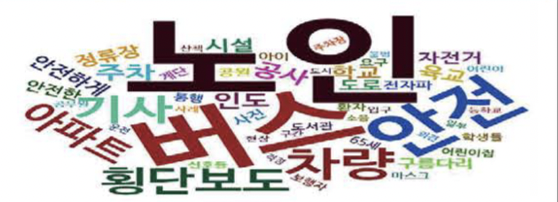 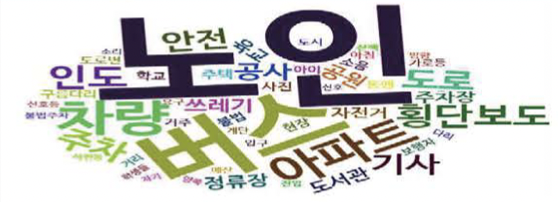 © \Creating safe transportationSecuring Housing Safety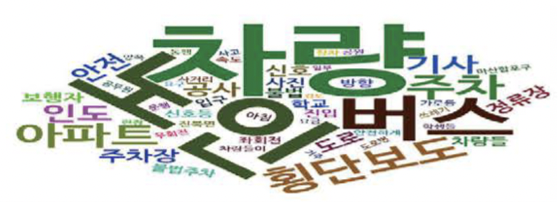 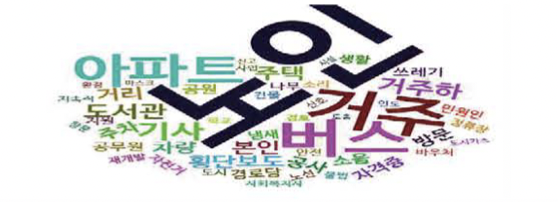 Improvement of Human Rights Awareness for the ElderlyFoster intergenerational bondsLack of examplesLack of examplesStrengthen information accessibilityVibrant 100 Years of Age Guarantee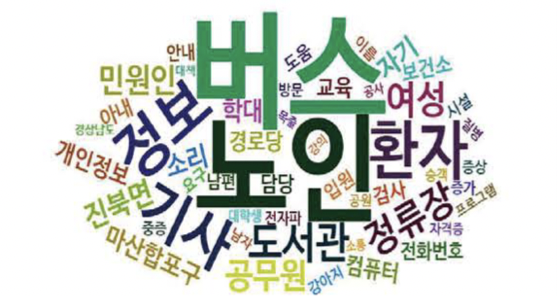 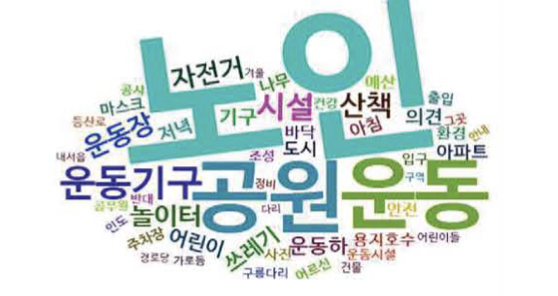 KeywordJobLibraryEmploymentGolden YearsParticipantVolunteerSenior CenterFrequency5131292928521KeywordIrregular WorkerLeisureProfessionsVolunteer workElderly ageSocial ActivitiesFrequency141211622NumberParticipantsGenderAge RangeLiving Areas1AM60sChangwon(Formerly Changwon City)2BM70sChangwon(Formerly Changwon City)3CM70sChangwon(Formerly Changwon City)4DM70sChangwon(Formerly Changwon City)5EM70sJinhae(Formerly Jinhae City)6FF60sJinhae(Formerly Jinhae City)7GF60sJinhae(Formerly Jinhae City)8HM70sJinhae(Formerly Jinhae City)9IF80sJinhae(Formerly Jinhae City)10JF70sMasan(Formerly Masan City)11KF60sMasan(Formerly Masan City)12LF60sMasan(Formerly Masan City)13MM70sMasan(Formerly Masan City)Interview ContentsTopicKey Contents（1） Safe and convenientCreating urban environmentsCreating a safe and comfortable sidewalk environmentUneven sidewalks make walking uncomfortable and need to be fixed quicklySafety is compromised by unmaintained sidewalksHigh chin between road and sidewalkHigh satisfaction with heated chairs, cold shelters, and shade.Expanded shade, cooling fog, and hoped-for stop shadesWant to install rest chairs (filial piety chairs) at intersections, etc.（1） Safe and convenientCreating urban environmentsImproving transportation and caring for the elderlyNeed for more low-floor buses and increased service in rural areasExtended crosswalk walking time, traffic light remaining time indicators neededUsers of senior priority parking zones are satisfied, but awareness of senior parking zones is low and needs to be expandedAwareness of elderly driving consideration stickers is low, and consideration is not well practicedNeed incentives to turn in driver's licenses for seniorsPerceived improved culture of caring for older adults（1） Safe and convenientCreating urban environments③ Expanded housing supportWant to relax income standards for housing improvement assistance . Need to improve living conditions for rental housingExpand public silver housing or rental apartments（2）Realization of understanding and respect for generational integration④ Support for vulnerable populationsInformation is available at welfare centers, but it is difficult to learn, and support is needed to increase access to information for vulnerable populations such as the elderly living alone.There is an information gap among the elderly, and there is a fear of information utilizationthis difficulty, need for support at the eye level of the elderly, difficulty in obtaining information on informatization educationDifficulty using kiosks, need to introduce specialized kiosks for the elderly（2）Realization of understanding and respect for generational integration⑤ Difficulties of generational convergence- Engaging with younger generations is difficult, and older people need to make an effort to understand younger generations.- Experienced being taken care of on public transportation, and interacting with younger generations to form bonds（2）Realization of understanding and respect for generational integration⑥ Ensure healthy agingSeniors satisfied with healthcare, but need support for their chronic conditions. The high majordomo of the Neo-Germanic languages.Su1 to other cities GHae1- 3Region Perceived low quality of medical services, need to improve quality of medical personnel, medical services, etc.High desire for safety verification services using ICT such as AI speakers and safety devices（3） Supporting a healthy and comfortable retirement⑦ Expand leisure programs according to demandNeed to scale high-demand programsHigh satisfaction with various social activities (volunteering, chu1mi.leisure)（3） Supporting a healthy and comfortable retirement⑧ Expanding jobs for the elderly. Need more jobsNeed to improve the quality of jobs, including customized senior job supportDisappointment with age-based selection over actual physical abilityRelaxed qualifications mean more merit-based hiring(4) Other⑨ Need for a support system for the elderly during disasters- Physical support was provided, but the welfare center program was discontinued, and depression and dementia problems occurred.(4) Other⑩ Regional characteristicsRelatively high desire in Masan and Jinhae regions（The Masan area feels less vibrant, has more elderly people, and lacks parks than the Changwon area.Jinhae residents feel support has been reduced since integration, and desire for welfare center shuttle buses is high(4) Other⑪ Satisfaction with life- Perceives the world as a good place to live and is contentClassificationClassificationQuestionnaire contentWHO guidelinesEight zonesWHO guidelinesEight zones①outdoor environment and facilities ②transportation convenience ③housing stability ④Respect and social inclusion ⑤Communication and information ⑥Health and community care ⑦Leisure and social activities ⑧Utilization of human resourcesActions to create an age-friendly city in ChangwonCreating safe and convenient urban environments①Enhancing the safety and convenience of cities ②creating a walking-friendly living environment ③Createtransportation environment	④Secure housing stabilityActions to create an age-friendly city in ChangwonAchieve generational integration with understanding and respect⑤Improve awareness of elderly policy ⑥Improve access to information ⑦Improve intergenerational bonding ⑧Ensure a vibrant 100 years of healthy agingActions to create an age-friendly city in ChangwonSupporting a healthy and comfortable retirement⑨Supporting a colorful senior life ⑩ Supporting social activities ⑪Focused support for middle-aged jobs ⑫Customized support for senior jobsItemClassificationFrequencyRatioGenderMale2225.0GenderFemale6675.020s1213.6Age30s2933.0Age40s3034.150+ years old1719.3Graduated from a 2-3 year college89.1Final EducationGraduated from a four-year college or university4348.9Final EducationGraduate School Graduate1820.5Graduate Doctoral Exit19216Work AreasCity and town officials3539.8Work AreasSenior Center3438.6Academia (Research Institutes and Universities》)1921.6years at current job8,33 ± 6.288,33 ± 6.288,33 ± 6.28Years of social work experience10.20 ± 7.6910.20 ± 7.6910.20 ± 7.69TotalTotal88100ZonesImportanceImportancePerformancePerformanceImportance - PerformanceImportance - PerformanceImportance - PerformanceAverageRankAverageRankDifferencetRank①External environment and facilities5.	92± 0.96164.	17± 1.21951.74411.703***5②Transportation convenience6.	07± 0.90524.	20± 1.29141.87211.218***2③Residential environment stability5.	92± 0.92364.	06± 1.09981.86012.117***1④Respect and Social Inclusion5.	86± 0.84284.	09± 1.35171.76710.494***4⑤Communication and information5.	95± 0.86654.	09± 1.22461.86012.048***3⑥Health and Community Care6.	16± 0.82414.	48± 1.25331.68610.612***6⑦Leisure and Social Activities5.	99± 0.84744.	70± 1.19921.2918.572***8⑧Utilization of human resources6.	01± 0.90134.	71± 1.21611.3028.744***7Enhancing safety and convenience in cities6.11+ Β0.88724.19+ Β124971.91811.868...3SecureConvenientCreate a walking-friendly living environment6.14+ Β0.82814.63+ Β1.32941.5129.490***9Urban EnvironmentComposition③Create a safe traffic environment5.97+ Β1.01154,07+ Β1.50181.89510.592***4Urban EnvironmentComposition④Secure housing stability5.58+ Β1.324113.14+ Β1,266122.44213.5551Understanding andRespectful⑤Improve awareness of elderly policy5.67+ Β1.051103.88土1.322101.78810.42 广6Understanding andRespectful⑥Improving access to information5.90+ Β0.93384.07+ Β1.18691.82612.101,5Generational Integration⑦ Promote intergenerational bonding5.56+ Β1.170123.62+ Β1,422111.94110.443***2Realization⑧Ensure a vibrant 100 years of healthy aging6.08+ Β0.91034.36+ Β131961,72110.2697⑨Support for colorful aging5.95+ Β1.0166474+ Β1,37421.2097.496***10Supporting a healthy and comfortable retirementSupport for social activation6.06+ Β0.88645.001.21811.0587 52V*.12Supporting a healthy and comfortable retirement⑪Focus on mid-career jobs5.95土0.89364.41+ Β1.28751.54710.969,8©Customized Senior Work Support5.86+ Β0.99694.70+ Β131131.1638,411***11WHO AreasKeepand enhancementsand enhancementsChangwon practice subjectMaintenance and enhancement itemsExternal environment and facilitiesLow PriorityEnhancing safety and convenience in citiesFocusConvenience of transportationFocusCreate a walking-friendly living environmentKeepConvenience of transportationFocus③Create a safe traffic environmentFocus③Residential environment stabilityLow Priority④Secure housing stabilityLow priorityRespect and Social InclusionLow Priority⑤Improve awareness of elderly policyLow priorityRespect and Social InclusionLow Priority⑥Improving access to informationFocus/Low Priority⑤Communication and informationKeep⑦ Promote intergenerational bondingKeepHealthcare and community careKeep⑧Ensure a vibrant 100 years of healthy agingKeepHealthcare and community careKeep⑨Support for colorful agingKeep⑦ Leisure and social activitiesKeep⑩Support for activating social activitiesKeep⑧Utilization of human resourcesKeep⑪Focus on mid-career jobsKeep⑧Utilization of human resourcesKeep⑫Personalized senior job supportExcess3 Policy Goals for Changwon City's 1st Age-Friendly CitySectors and practicesCreating safe and convenient urban environmentsUniversal design, management of old buildings using artificial intelligence, free buses, longevity, and creation of age-friendly villagesAchieve generational integration with understanding and respectAge-friendly monitoring groups, information access, and literacy,Mental Health, Wellbeing, Hygiene & Healthcare, Disasters & Crises, CommunitySupporting a healthy and comfortable retirementJob Development, Volunteer Point SystemOBJECTIVE 2.1Increase access to transportation information and travel trainJng,Increase access to transportation information and travel trainJng,strategy 2.1,1Educate older adults on how to access transit information.Educate older adults on how to access transit information.INDICATORSINDICATORSresponsible agenciesOBJECTIVE 2.2Expand availability and improve transportation options for older adults.Expand availability and improve transportation options for older adults.strategy 2,2,1Pursue funding and planning solutions to increase transit service houri, frequency, and equitable access to more destinations.Pursue funding and planning solutions to increase transit service houri, frequency, and equitable access to more destinations.INDICATORSresponsible agencies2g.1 a Fare-free transportation to Senior Centers is made available to older adutts throughout the county.2g.1 a Fare-free transportation to Senior Centers is made available to older adutts throughout the county.0(D0A, OCPT.CHT.GoTriangleBusan(19-23)Sejong (20-22)Suwon(20-24)Jeju SpecialCity(21-25)Yongsan-gu(21-23)Mapo-gu(22-24)SubjectSeniors who belong to an institution or organization or are otherwise actively engaged in social activities such as volunteering.16 years of age or olderCreating age-friendly citiesConcerned citizens19 years of age and older, andInterested in creating an age-friendly cityCitizenSeniors 65 and olderSeniors 55 and older10s to 20s:7 people30s to 40s:7 people50 to 64 years old:7 peopleAge 65 or older:9 peopleSize50 people(15 separate student committee members)Around 20 people0 people(unlimited)Around 30 people30 people30 peopleBudget20 million won6 million1.7 million25 million6 million3 millionMainBusan Welfare Development Institute Senior Social Research CenterElderlyDisability andDepartment of AgingJeju Research InstituteAging SocietyResearch CenterElderlyTeens andElderly and disabled andFirst Policy GoalComplaint AnalysisSurveySenior InterviewIPA AnalysisCreating safe and convenient urban environments- Repairing roads and more- Make the city more safe- Senior Preferential Service at Public Facilities- Free shuttle buses, reserved parking for seniors, low-cost parking, and comfortable taxis.- Home repair services for the elderly, housing for the elderly, etc.- Housing structures that can be evacuated in case of disaster- Signage to locate them in case of accidents- Need to improve the quality of walking environment- Expansion of heat and cold disease business- Need for disaster response support for the elderly- Promote senior driver programs and spread caring culture- Linking and expanding transportation support projects for the elderly- Improve housing conditions for low-income seniors- Making cities more reliable and convenient: Focus- Creating a walkable living environment: Maintain- Create a safe transportation environment: Focus- Ensure housing stability: Low priorityPractice generational integration with understanding and respect- Making information more accessible- Staying healthy- Need for intergenerational communication opportunities- Need to provide opportunities and places to learn computers and provide a variety of senior living information.- Support for long-term health care services- Support for vulnerable people such as the elderly living alone, and education on informationization tailored to the elderly- Develop and expand generation convergence programs- Various health programs, including chronic disease management, etc.- Expanding elderly care services utilizing AI (artificial intelligence) and IoT (Internet of Things)- Elderly Policy Awareness: Low Priority- Improving Access to Information: High/Low Priority- Promote intergenerational bonding: Low priority- Ensuring vibrant, healthy centenarians: MaintainSupporting a healthy and comfortable retirement- Need to create a culture that makes leisure activities more accessible- Expand employment opportunities for the elderly- Cost-free leisure and social activities, and a convenient process for participating in them- Providing job search information- Vocational training programs for the elderly- Re-employment counseling after retirement- Expand senior leisure programs- Top Desires for Senior Work Programs- Need for new jobs that fit older adult skills- Supporting colorful aging: Retention.- Support for active socialization: Maintained- Mid-life job focus support: Maintained- Customized Senior Jobs Support: ExcessivePeriod 1 Policy GoalsTerm 1 ObjectivesTerm 1 ObjectivesTerm 1 ObjectivesCreating safe and convenient urban environmentsMaking cities safer and more convenientMaking cities safer and more convenientMaking cities safer and more convenientCreating safe and convenient urban environmentsCreate walkable neighborhoodsCreate walkable neighborhoodsCreate walkable neighborhoodsCreating safe and convenient urban environmentsCreate a safe transportation environmentCreate a safe transportation environmentCreate a safe transportation environmentCreating safe and convenient urban environmentsEnsure housing stabilityEnsure housing stabilityEnsure housing stabilityAchieve generational integration with understanding and respectRaising awareness of elder policyRaising awareness of elder policyRaising awareness of elder policyAchieve generational integration with understanding and respectImproving access to informationImproving access to informationImproving access to informationAchieve generational integration with understanding and respectFoster intergenerational bondingFoster intergenerational bondingFoster intergenerational bondingAchieve generational integration with understanding and respectEnsuring a vibrant 100 years of healthy agingEnsuring a vibrant 100 years of healthy agingEnsuring a vibrant 100 years of healthy agingSupporting a healthy and comfortable retirementSupporting colorful agingSupporting colorful agingSupporting colorful agingSupporting a healthy and comfortable retirementEnable social activationEnable social activationEnable social activationSupporting a healthy and comfortable retirementFocus on mid-career jobsFocus on mid-career jobsFocus on mid-career jobsSupporting a healthy and comfortable retirementPersonalized senior job supportPersonalized senior job supportPersonalized senior job supportPeriod 2 Policy GoalsPeriod 2 Policy GoalsYear 2 GoalsCreating safe and convenient urban environmentsCreating safe and convenient urban environmentsMaking cities safer and more convenientCreating safe and convenient urban environmentsCreating safe and convenient urban environmentsDisaster and crisis response supportCreating safe and convenient urban environmentsCreating safe and convenient urban environmentsCreating safe and convenient urban environmentsCreating safe and convenient urban environmentsCreate walkable neighborhoodsCreating safe and convenient urban environmentsCreating safe and convenient urban environmentsSafe and caringTransportationCreating safe and convenient urban environmentsCreating safe and convenient urban environmentsEnsure housing stabilityEnabling healthy cities with understanding and respectEnabling healthy cities with understanding and respectStrengthening the Rights of the Elderly andGenerational IntegrationEnabling healthy cities with understanding and respectEnabling healthy cities with understanding and respectImproving access to informationEnabling healthy cities with understanding and respectEnabling healthy cities with understanding and respectEnsuring healthy agingEnabling healthy cities with understanding and respectEnabling healthy cities with understanding and respectMental health supportRelaxed andEnergeticRetirement SupportRelaxed andEnergeticRetirement SupportColorful agingSupportRelaxed andEnergeticRetirement SupportRelaxed andEnergeticRetirement SupportFocus on mid-career jobsRelaxed andEnergeticRetirement SupportRelaxed andEnergeticRetirement SupportPersonalized senior job supportPolicy objectivesGoalsBusiness nameDepartment分类SecureConvenientUrban EnvironmentComposition1. Making cities safer and more convenientExpanded Arms Dealer Buildings (Public, Private)Aging, Disability and Economic Revitalization Division1-1SecureConvenientUrban EnvironmentComposition1. Making cities safer and more convenientPromotion of Changwon City Citizen Safety InsuranceCitizen Safety Division1-2SecureConvenientUrban EnvironmentComposition1. Making cities safer and more convenientRegional Smart City Creation ProjectStrategic Industries Division1-3SecureConvenientUrban EnvironmentComposition2. Create a walkable living environmentPromoting real-name sidewalksConstruction Roads Division2-1SecureConvenientUrban EnvironmentComposition2. Create a walkable living environmentCreating a smart traffic lightTransportation Policy Division2-2SecureConvenientUrban EnvironmentComposition2. Create a walkable living environmentInstall crosswalk shade sheltersCitizen Safety Division2-3SecureConvenientUrban EnvironmentComposition2. Create a walkable living environmentExpanding urban respiteArchitecture and2-4SecureConvenientUrban EnvironmentComposition3. Create a safe transportation environmentExpanded low-floor bus operationsNeurotrauma Diagnostics3-1SecureConvenientUrban EnvironmentComposition3. Create a safe transportation environmentEstablishment and operation of priority parking for seniorsThe elderly and disabled3-2SecureConvenientUrban EnvironmentComposition3. Create a safe transportation environmentIssue Senior Driving StickersTransportation Policy Division3-3SecureConvenientUrban EnvironmentComposition3. Create a safe transportation environmentDrive personalized traffic safety educationTransportation Policy Division3-4SecureConvenientUrban EnvironmentComposition4. Ensure housing stabilityCreating socially inclusive housingHousing Policy Division4-1SecureConvenientUrban EnvironmentComposition4. Ensure housing stabilityProviding senior rental housingHousing Policy Division4-2Achieving healthy cities with understanding and respect5 Nǐn jīng bài inàng gà sunChanged dementia terminologyHealth Care Division5-1Achieving healthy cities with understanding and respect5 Nǐn jīng bài inàng gà sunPromote projects to strengthen the rights of the elderlyThe elderly and disabled5-2Achieving healthy cities with understanding and respect6. Make information more accessibleAdministrative Welfare Center Civil Affairs Office Creating an Age-Friendly EnvironmentMunicipal Affairs Division6-1Achieving healthy cities with understanding and respect7. Foster intergenerational bondingRun a generational integration programThe elderly and disabled7-1Achieving healthy cities with understanding and respect7. Foster intergenerational bondingEstablished Changwon Wellbeing CenterSafety Experience Corps7-2Achieving healthy cities with understanding and respect8.Ensuring a vibrant 100 years of healthy agingExpansion of telemedicine services utilizing ICTChangwon Health Policy Division8-1Achieving healthy cities with understanding and respect8.Ensuring a vibrant 100 years of healthy agingOperate Smart Healthcare SystemsChangwon Health Promotion Division8-2Achieving healthy cities with understanding and respect8.Ensuring a vibrant 100 years of healthy agingOutreach to underserved populationsHealth Care Division8-3Achieving healthy cities with understanding and respect8.Ensuring a vibrant 100 years of healthy agingMemory Nurturing Happiness Empathy Dementia Integrated Management ProjectHealth Care Division8™4Achieving healthy cities with understanding and respect8.Ensuring a vibrant 100 years of healthy agingGugu Gugu Eighty-Eight Silver Life Youth ProjectChangwon Health Promotion Division8-5Achieving healthy cities with understanding and respect8.Ensuring a vibrant 100 years of healthy agingPromote Gyeongnam-type community care pilot projectDepartment of Social Work8-6Achieving healthy cities with understanding and respect8.Ensuring a vibrant 100 years of healthy agingICT-linked artificial intelligence integrated care projectThe elderly and disabled8-7Supporting a healthy and comfortable retirement9.ColorfulAging in placeSupportRun a senior cultural classSeongsan Library9-1Supporting a healthy and comfortable retirement9.ColorfulAging in placeSupportRun a program per San Ershan Wuhan Sanpai routeThe elderly and disabled9-2Supporting a healthy and comfortable retirement9.ColorfulAging in placeSupportBuilding a senior center to keep seniors happy and entertainedThe elderly and disabled9-3Supporting a healthy and comfortable retirement9.ColorfulAging in placeSupportCreate an age-friendly storeEconomic Revitalization Division9-4Supporting a healthy and comfortable retirement9.ColorfulAging in placeSupportExpanded golf course at senior parkDepartment of Athletics9-5Supporting a healthy and comfortable retirement10. glide x circleRun a library senior programMasterpiece Library10-1Supporting a healthy and comfortable retirement10. glide x circleSenior Jobs (Social Activity Support) 60,000 jobs createdThe elderly and disabled10-2Supporting a healthy and comfortable retirement11. Focus on mid-career jobsCustomized vocational skills training program for middle-aged and elderlyJob Creation Division11-1Supporting a healthy and comfortable retirement11. Focus on mid-career jobsSenior Social Contribution and Career OpportunitiesJob Creation Division11-2Supporting a healthy and comfortable retirement12.Qualified Seniors Job ApplicationDeveloping age-appropriate jobs with the Senior Competency Survey ToolThe elderly and disabled12-1Supporting a healthy and comfortable retirement12.Qualified Seniors Job ApplicationSupporting age-friendly workplaces and strengthening the rights of the elderlyThe elderly and disabled12-2Supporting a healthy and comfortable retirement12.Qualified Seniors Job ApplicationExpanded operation of organizations dedicated to work for the elderly (senior clubs)The elderly and disabled12-3Supporting a healthy and comfortable retirement12.Qualified Seniors Job ApplicationChangwon 6080 Senior Social Activity Hanmadang heldThe elderly and disabled12-4Policy objectivesGoalsBusiness nameDepartmentPeriod 21stSecureConvenientUrban EnvironmentComposition1. Making cities safer and more convenientExpand Accessible Buildings (Public, Private)The elderly and disabled1-11-1SecureConvenientUrban EnvironmentComposition1. Making cities safer and more convenientExpand Accessible Buildings (Public, Private)Economic Development Division1-11-1SecureConvenientUrban EnvironmentComposition1. Making cities safer and more convenientSafe Alleyway Creation Project Using CPTED TechniqueArchitecture and1-2NewSecureConvenientUrban EnvironmentComposition1. Making cities safer and more convenientRegional Smart City Creation ProjectFuture New Industries Division1-31-3SecureConvenientUrban EnvironmentComposition2. Support disaster and crisis responsePromotion of Changwon City Citizen Safety InsuranceSafety2-11-2SecureConvenientUrban EnvironmentComposition2. Support disaster and crisis responseVulnerable Populations Yellow Sticker ProjectChangwon Fire Headquarters Response and Prevention Division2-2NewSecureConvenientUrban EnvironmentComposition2. Support disaster and crisis responseSenior-centered safety trainingChangwon Fire Headquarters Safety Experience Operation Team2-3NewSecureConvenientUrban EnvironmentComposition2. Support disaster and crisis responseEstablished Changwon Well Aging Safety Experience CenterChangwon Fire Headquarters Safety Experience Operation Team2-47-2SecureConvenientUrban EnvironmentComposition2. Support disaster and crisis responseIn-person first aid trainingSafety2-5NewSecureConvenientUrban EnvironmentComposition2. Support disaster and crisis responsePromoting heat wave preparedness to reduce heat wave casualties to zeroDisaster Response Division2-62-3（ChangeSecureConvenientUrban EnvironmentComposition3. Create a walkable living environmentSidewalk MaintenanceConstruction Roads Division3-12-1SecureConvenientUrban EnvironmentComposition3. Create a walkable living environmentExpanding urban rest areasArchitecture and3-22-4SecureConvenientUrban EnvironmentComposition3. Create a walkable living environmentCrosswalk Safety Light ProjectTransportation Policy Division3-3NewSecureConvenientUrban EnvironmentComposition4. Transport environment with safety and considerationExpanded low-floor bus operationsNeurotrauma Diagnostics4-13-1SecureConvenientUrban EnvironmentComposition4. Transport environment with safety and considerationFree city bus rides for seniorsNeurotrauma Diagnostics4-2NewSecureConvenientUrban EnvironmentComposition4. Transport environment with safety and considerationOlder driver license surrenderTransportation Policy Division4-3NewSecureConvenientUrban EnvironmentComposition4. Transport environment with safety and considerationEstablishment and operation of priority parking for seniorsThe elderly and disabled4-43-2SecureConvenientUrban EnvironmentComposition4. Transport environment with safety and considerationIssue Senior Driving StickersTransportation Policy Division4-53-3SecureConvenientUrban EnvironmentComposition4. Transport environment with safety and considerationDrive personalized traffic safety educationTransportation Policy Division4-63-4SecureConvenientUrban EnvironmentComposition5.Ensure housing stabilityCreating socially inclusive housingHousing Policy Division5-14-1SecureConvenientUrban EnvironmentComposition5.Ensure housing stabilityProviding senior rental housingHousing Policy Division5-24-2（ChangeGogo City Hahado Prefecture Haejonggangsil Lee Jon-gun6. strengthen the human rights of the elderly andGenerational IntegrationPromote projects to strengthen the rights of the elderlyThe elderly and disabled6-15-2Gogo City Hahado Prefecture Haejonggangsil Lee Jon-gun6. strengthen the human rights of the elderly andGenerational IntegrationRun a generational integration programThe elderly and disabled6-27-1Gogo City Hahado Prefecture Haejonggangsil Lee Jon-gun7.Making information more accessibleAdministrative Welfare Center Civil Affairs Office Creating an Age-Friendly EnvironmentCitizen Communications Officer7-16-1Gogo City Hahado Prefecture Haejonggangsil Lee Jon-gun7.Making information more accessibleDigital Competency TrainingInformation Technology Officer7-2NewGogo City Hahado Prefecture Haejonggangsil Lee Jon-gun7.Making information more accessibleDigital Competency TrainingThe elderly and disabled7-2NewGogo City Hahado Prefecture Haejonggangsil Lee Jon-gun7.Making information more accessibleCustomized welfare information notification 'Welfare Membership'Department of Social Work7-3NewGogo City Hahado Prefecture Haejonggangsil Lee Jon-gun8. Ensure healthy agingRun a telehealth practice for ICIWMasan Health Center Bo^雄^Department8-18-1Policy objectivesGoalsBusiness nameDepartmentPeriod 2Period 1ICT-linked artificial intelligence integrationThe elderly and disabled8-18-7Visiting the UnderservedChangwon Health Center Gunning Management Division8-28-3Visiting the UnderservedMasan Health Center Jingjing Guanla 2卜8-28-3Visiting the UnderservedJinhae Health Center8-28-3Nine Eighty Eight Youth ProjectChangwon Public Health Center Health Promotion Center8-38-5Nine Eighty Eight Youth ProjectMasan Health Center8-38-5Nine Eighty Eight Youth ProjectSchool of Public Health and Health Administration8-38-5Assistance with the cost of artificial joint surgery for seniorsChangwon Public Health Center Gunging Symptoms Division8-4NewAssistance with the cost of artificial joint surgery for seniorsMasan Health Center Jingguan Lala8-4NewAssistance with the cost of artificial joint surgery for seniorsJinhae Health Center8-4NewOral Health BusinessChangwon Health Center Gunningjungjinpa8-5NewOral Health BusinessMasan Health Center Health Administration Go卜8-5NewOral Health BusinessKorea Health and Welfare Organization Health Administration Division8-5New9.Mental HealthSupportIntegrated Mental Health Promotion ProjectChangwon Health Center Gungeumgwanlala9-1New9.Mental HealthSupportIntegrated Mental Health Promotion ProjectMasan Health Center Jingguan Ragua9-1New9.Mental HealthSupportIntegrated Mental Health Promotion ProjectJinhae Health Center9-1New9.Mental HealthSupportMemory Nurturing Happiness Empathy Dementia Integrated Management ProjectChangwon Public Health Center Gunjingguan Division9-28-49.Mental HealthSupportMemory Nurturing Happiness Empathy Dementia Integrated Management ProjectMasan Health Center Jingguan Lapa9-28-49.Mental HealthSupportMemory Nurturing Happiness Empathy Dementia Integrated Management ProjectJinhae Health Center9-28-4It's a great way to stay active.10.ColorfulAging in placeSupportEstablishment of mid- and long-term plans for senior welfare centersThe elderly and disabled10-1NewIt's a great way to stay active.10.ColorfulAging in placeSupportContinuing Education for the Centenarian AgeContinuing Education Division10-2NewIt's a great way to stay active.10.ColorfulAging in placeSupportCreate a Library Book CaféSeongsan Library and10-3NewIt's a great way to stay active.10.ColorfulAging in placeSupportRun a library senior programSeongsan Library and10-410-1It's a great way to stay active.10.ColorfulAging in placeSupportRun a library senior programUchang Library and10-410-1It's a great way to stay active.10.ColorfulAging in placeSupportRun a library senior programMasan Happo Library and10-410-1It's a great way to stay active.10.ColorfulAging in placeSupportEnabling programs per senior to support leisure in later lifeThe elderly and disabled10-59-2It's a great way to stay active.10.ColorfulAging in placeSupportBuilding a senior center to keep the elderly happy and entertainedThe elderly and disabled10-69-3It's a great way to stay active.10.ColorfulAging in placeSupportCreating an Age-Friendly StorefrontEconomic Development Division10-79-4It's a great way to stay active.10.ColorfulAging in placeSupportEstablishment of a senior park golf courseDepartment of Athletics10-89-5It's a great way to stay active.10.ColorfulAging in placeSupportEstablishing a Senior Monitoring GroupThe elderly and disabled10-9NewIt's a great way to stay active.11. Focus on mid-career jobsDiscretionary Contributions and Career OpportunitiesJob Creation Division11-111-2It's a great way to stay active.12. Customized senior job supportStrengthening senior work and social activity support programsThe elderly and disabled12-110-2It's a great way to stay active.12. Customized senior job supportDeveloping age-appropriate jobs through geriatric competency surveysThe elderly and disabled12-212-1It's a great way to stay active.12. Customized senior job supportSupporting age-friendly workplaces and strengthening the rights of the elderlyThe elderly and disabled12-312-2It's a great way to stay active.12. Customized senior job supportEstablishing a senior workforce agencyThe elderly and disabled12-412-3